Автоматизированный банк данныхАвтоматизированный банк данныхАвтоматизированный банк данныхАвтоматизированный банк данныхАвтоматизированный банк данныхАвтоматизированный банк данныхАвтоматизированный банк данныхАвтоматизированный банк данныхАвтоматизированный банк данныхФорма 2Форма 2"Книга памяти" Республики Беларусь"Книга памяти" Республики Беларусь"Книга памяти" Республики Беларусь"Книга памяти" Республики Беларусь"Книга памяти" Республики Беларусь"Книга памяти" Республики Беларусь"Книга памяти" Республики Беларусь"Книга памяти" Республики Беларусь"Книга памяти" Республики БеларусьВоинское захоронение № 3588Воинское захоронение № 3588Воинское захоронение № 3588Воинское захоронение № 3588Воинское захоронение № 3588Воинское захоронение № 3588Воинское захоронение № 3588Воинское захоронение № 3588Воинское захоронение № 3588По состоянию на 26.08.2019 г.По состоянию на 26.08.2019 г.По состоянию на 26.08.2019 г.По состоянию на 26.08.2019 г.По состоянию на 26.08.2019 г.По состоянию на 26.08.2019 г.По состоянию на 26.08.2019 г.По состоянию на 26.08.2019 г.По состоянию на 26.08.2019 г.Место нахождения: Витебская областьМесто нахождения: Витебская областьМесто нахождения: Витебская областьМесто нахождения: Витебская областьМесто нахождения: Витебская областьМесто нахождения: Витебская областьЛиозненский районЛиозненский районЛиозненский районНП: Лиозно, городской посёлокНП: Лиозно, городской посёлокНП: Лиозно, городской посёлок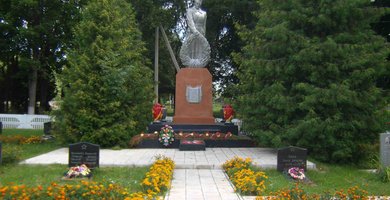 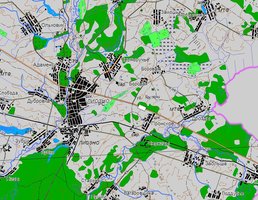 Тип воинского захоронения ВКТип воинского захоронения ВКТип воинского захоронения ВКТип воинского захоронения ВКТип воинского захоронения ВКТип воинского захоронения ВКБоевые действия 2МВБоевые действия 2МВБоевые действия 2МВБоевые действия 2МВБоевые действия 2МВБоевые действия 2МВДата захоронения 1944Дата захоронения 1944Дата захоронения 1944Дата захоронения 1944Дата захоронения 1944Дата захоронения 1944Дата установки памятника 1978Дата установки памятника 1978Дата установки памятника 1978Дата установки памятника 1978Дата установки памятника 1978Дата установки памятника 1978Дата установки знака —Дата установки знака —Дата установки знака —Дата установки знака —Дата установки знака —Дата установки знака —Количество похороненныхКоличество похороненныхКоличество похороненныхКоличество похороненныхИз нихИз нихИз нихИз нихИз нихИз нихИз нихИз нихИз нихИз нихИз нихКоличество похороненныхКоличество похороненныхКоличество похороненныхКоличество похороненныхизвестныхнеизвестныхвоеннослу-жащихучастников сопротивле-нияучастников сопротивле-нияучастников сопротивле-нияжертв войныжертв войныжертв войнывоенноплен-ныхвоенноплен-ных146214621462146214620146200000000Описание захоронения Перекресток дорог улиц Ленина - Шоссейная. Размер захоронения: длина 60м, ширина 635м. Ограждение: бетонные. Скульптура солдата и 70 бетонных пирамид. 2 неизвестных воина 33 Армии, умершие в 478 ппг 05. 02. 1944 и 07. 02. 1944, похороненные в лесу 3,5 км от Лиозно. Описание захоронения Перекресток дорог улиц Ленина - Шоссейная. Размер захоронения: длина 60м, ширина 635м. Ограждение: бетонные. Скульптура солдата и 70 бетонных пирамид. 2 неизвестных воина 33 Армии, умершие в 478 ппг 05. 02. 1944 и 07. 02. 1944, похороненные в лесу 3,5 км от Лиозно. Описание захоронения Перекресток дорог улиц Ленина - Шоссейная. Размер захоронения: длина 60м, ширина 635м. Ограждение: бетонные. Скульптура солдата и 70 бетонных пирамид. 2 неизвестных воина 33 Армии, умершие в 478 ппг 05. 02. 1944 и 07. 02. 1944, похороненные в лесу 3,5 км от Лиозно. Описание захоронения Перекресток дорог улиц Ленина - Шоссейная. Размер захоронения: длина 60м, ширина 635м. Ограждение: бетонные. Скульптура солдата и 70 бетонных пирамид. 2 неизвестных воина 33 Армии, умершие в 478 ппг 05. 02. 1944 и 07. 02. 1944, похороненные в лесу 3,5 км от Лиозно. Описание захоронения Перекресток дорог улиц Ленина - Шоссейная. Размер захоронения: длина 60м, ширина 635м. Ограждение: бетонные. Скульптура солдата и 70 бетонных пирамид. 2 неизвестных воина 33 Армии, умершие в 478 ппг 05. 02. 1944 и 07. 02. 1944, похороненные в лесу 3,5 км от Лиозно. Описание захоронения Перекресток дорог улиц Ленина - Шоссейная. Размер захоронения: длина 60м, ширина 635м. Ограждение: бетонные. Скульптура солдата и 70 бетонных пирамид. 2 неизвестных воина 33 Армии, умершие в 478 ппг 05. 02. 1944 и 07. 02. 1944, похороненные в лесу 3,5 км от Лиозно. Описание захоронения Перекресток дорог улиц Ленина - Шоссейная. Размер захоронения: длина 60м, ширина 635м. Ограждение: бетонные. Скульптура солдата и 70 бетонных пирамид. 2 неизвестных воина 33 Армии, умершие в 478 ппг 05. 02. 1944 и 07. 02. 1944, похороненные в лесу 3,5 км от Лиозно. Описание захоронения Перекресток дорог улиц Ленина - Шоссейная. Размер захоронения: длина 60м, ширина 635м. Ограждение: бетонные. Скульптура солдата и 70 бетонных пирамид. 2 неизвестных воина 33 Армии, умершие в 478 ппг 05. 02. 1944 и 07. 02. 1944, похороненные в лесу 3,5 км от Лиозно. Описание захоронения Перекресток дорог улиц Ленина - Шоссейная. Размер захоронения: длина 60м, ширина 635м. Ограждение: бетонные. Скульптура солдата и 70 бетонных пирамид. 2 неизвестных воина 33 Армии, умершие в 478 ппг 05. 02. 1944 и 07. 02. 1944, похороненные в лесу 3,5 км от Лиозно. Описание захоронения Перекресток дорог улиц Ленина - Шоссейная. Размер захоронения: длина 60м, ширина 635м. Ограждение: бетонные. Скульптура солдата и 70 бетонных пирамид. 2 неизвестных воина 33 Армии, умершие в 478 ппг 05. 02. 1944 и 07. 02. 1944, похороненные в лесу 3,5 км от Лиозно. Описание захоронения Перекресток дорог улиц Ленина - Шоссейная. Размер захоронения: длина 60м, ширина 635м. Ограждение: бетонные. Скульптура солдата и 70 бетонных пирамид. 2 неизвестных воина 33 Армии, умершие в 478 ппг 05. 02. 1944 и 07. 02. 1944, похороненные в лесу 3,5 км от Лиозно. Описание захоронения Перекресток дорог улиц Ленина - Шоссейная. Размер захоронения: длина 60м, ширина 635м. Ограждение: бетонные. Скульптура солдата и 70 бетонных пирамид. 2 неизвестных воина 33 Армии, умершие в 478 ппг 05. 02. 1944 и 07. 02. 1944, похороненные в лесу 3,5 км от Лиозно. Описание захоронения Перекресток дорог улиц Ленина - Шоссейная. Размер захоронения: длина 60м, ширина 635м. Ограждение: бетонные. Скульптура солдата и 70 бетонных пирамид. 2 неизвестных воина 33 Армии, умершие в 478 ппг 05. 02. 1944 и 07. 02. 1944, похороненные в лесу 3,5 км от Лиозно. Описание захоронения Перекресток дорог улиц Ленина - Шоссейная. Размер захоронения: длина 60м, ширина 635м. Ограждение: бетонные. Скульптура солдата и 70 бетонных пирамид. 2 неизвестных воина 33 Армии, умершие в 478 ппг 05. 02. 1944 и 07. 02. 1944, похороненные в лесу 3,5 км от Лиозно. Описание захоронения Перекресток дорог улиц Ленина - Шоссейная. Размер захоронения: длина 60м, ширина 635м. Ограждение: бетонные. Скульптура солдата и 70 бетонных пирамид. 2 неизвестных воина 33 Армии, умершие в 478 ппг 05. 02. 1944 и 07. 02. 1944, похороненные в лесу 3,5 км от Лиозно. Описание захоронения Перекресток дорог улиц Ленина - Шоссейная. Размер захоронения: длина 60м, ширина 635м. Ограждение: бетонные. Скульптура солдата и 70 бетонных пирамид. 2 неизвестных воина 33 Армии, умершие в 478 ппг 05. 02. 1944 и 07. 02. 1944, похороненные в лесу 3,5 км от Лиозно. Описание захоронения Перекресток дорог улиц Ленина - Шоссейная. Размер захоронения: длина 60м, ширина 635м. Ограждение: бетонные. Скульптура солдата и 70 бетонных пирамид. 2 неизвестных воина 33 Армии, умершие в 478 ппг 05. 02. 1944 и 07. 02. 1944, похороненные в лесу 3,5 км от Лиозно. Описание захоронения Перекресток дорог улиц Ленина - Шоссейная. Размер захоронения: длина 60м, ширина 635м. Ограждение: бетонные. Скульптура солдата и 70 бетонных пирамид. 2 неизвестных воина 33 Армии, умершие в 478 ппг 05. 02. 1944 и 07. 02. 1944, похороненные в лесу 3,5 км от Лиозно. Описание захоронения Перекресток дорог улиц Ленина - Шоссейная. Размер захоронения: длина 60м, ширина 635м. Ограждение: бетонные. Скульптура солдата и 70 бетонных пирамид. 2 неизвестных воина 33 Армии, умершие в 478 ппг 05. 02. 1944 и 07. 02. 1944, похороненные в лесу 3,5 км от Лиозно. Описание захоронения Перекресток дорог улиц Ленина - Шоссейная. Размер захоронения: длина 60м, ширина 635м. Ограждение: бетонные. Скульптура солдата и 70 бетонных пирамид. 2 неизвестных воина 33 Армии, умершие в 478 ппг 05. 02. 1944 и 07. 02. 1944, похороненные в лесу 3,5 км от Лиозно. Описание захоронения Перекресток дорог улиц Ленина - Шоссейная. Размер захоронения: длина 60м, ширина 635м. Ограждение: бетонные. Скульптура солдата и 70 бетонных пирамид. 2 неизвестных воина 33 Армии, умершие в 478 ппг 05. 02. 1944 и 07. 02. 1944, похороненные в лесу 3,5 км от Лиозно. Описание захоронения Перекресток дорог улиц Ленина - Шоссейная. Размер захоронения: длина 60м, ширина 635м. Ограждение: бетонные. Скульптура солдата и 70 бетонных пирамид. 2 неизвестных воина 33 Армии, умершие в 478 ппг 05. 02. 1944 и 07. 02. 1944, похороненные в лесу 3,5 км от Лиозно. Описание захоронения Перекресток дорог улиц Ленина - Шоссейная. Размер захоронения: длина 60м, ширина 635м. Ограждение: бетонные. Скульптура солдата и 70 бетонных пирамид. 2 неизвестных воина 33 Армии, умершие в 478 ппг 05. 02. 1944 и 07. 02. 1944, похороненные в лесу 3,5 км от Лиозно. Описание захоронения Перекресток дорог улиц Ленина - Шоссейная. Размер захоронения: длина 60м, ширина 635м. Ограждение: бетонные. Скульптура солдата и 70 бетонных пирамид. 2 неизвестных воина 33 Армии, умершие в 478 ппг 05. 02. 1944 и 07. 02. 1944, похороненные в лесу 3,5 км от Лиозно. Описание захоронения Перекресток дорог улиц Ленина - Шоссейная. Размер захоронения: длина 60м, ширина 635м. Ограждение: бетонные. Скульптура солдата и 70 бетонных пирамид. 2 неизвестных воина 33 Армии, умершие в 478 ппг 05. 02. 1944 и 07. 02. 1944, похороненные в лесу 3,5 км от Лиозно. Описание захоронения Перекресток дорог улиц Ленина - Шоссейная. Размер захоронения: длина 60м, ширина 635м. Ограждение: бетонные. Скульптура солдата и 70 бетонных пирамид. 2 неизвестных воина 33 Армии, умершие в 478 ппг 05. 02. 1944 и 07. 02. 1944, похороненные в лесу 3,5 км от Лиозно. Описание захоронения Перекресток дорог улиц Ленина - Шоссейная. Размер захоронения: длина 60м, ширина 635м. Ограждение: бетонные. Скульптура солдата и 70 бетонных пирамид. 2 неизвестных воина 33 Армии, умершие в 478 ппг 05. 02. 1944 и 07. 02. 1944, похороненные в лесу 3,5 км от Лиозно. Описание захоронения Перекресток дорог улиц Ленина - Шоссейная. Размер захоронения: длина 60м, ширина 635м. Ограждение: бетонные. Скульптура солдата и 70 бетонных пирамид. 2 неизвестных воина 33 Армии, умершие в 478 ппг 05. 02. 1944 и 07. 02. 1944, похороненные в лесу 3,5 км от Лиозно. Описание захоронения Перекресток дорог улиц Ленина - Шоссейная. Размер захоронения: длина 60м, ширина 635м. Ограждение: бетонные. Скульптура солдата и 70 бетонных пирамид. 2 неизвестных воина 33 Армии, умершие в 478 ппг 05. 02. 1944 и 07. 02. 1944, похороненные в лесу 3,5 км от Лиозно. Описание захоронения Перекресток дорог улиц Ленина - Шоссейная. Размер захоронения: длина 60м, ширина 635м. Ограждение: бетонные. Скульптура солдата и 70 бетонных пирамид. 2 неизвестных воина 33 Армии, умершие в 478 ппг 05. 02. 1944 и 07. 02. 1944, похороненные в лесу 3,5 км от Лиозно. Описание захоронения Перекресток дорог улиц Ленина - Шоссейная. Размер захоронения: длина 60м, ширина 635м. Ограждение: бетонные. Скульптура солдата и 70 бетонных пирамид. 2 неизвестных воина 33 Армии, умершие в 478 ппг 05. 02. 1944 и 07. 02. 1944, похороненные в лесу 3,5 км от Лиозно. Описание захоронения Перекресток дорог улиц Ленина - Шоссейная. Размер захоронения: длина 60м, ширина 635м. Ограждение: бетонные. Скульптура солдата и 70 бетонных пирамид. 2 неизвестных воина 33 Армии, умершие в 478 ппг 05. 02. 1944 и 07. 02. 1944, похороненные в лесу 3,5 км от Лиозно. Описание захоронения Перекресток дорог улиц Ленина - Шоссейная. Размер захоронения: длина 60м, ширина 635м. Ограждение: бетонные. Скульптура солдата и 70 бетонных пирамид. 2 неизвестных воина 33 Армии, умершие в 478 ппг 05. 02. 1944 и 07. 02. 1944, похороненные в лесу 3,5 км от Лиозно. Описание захоронения Перекресток дорог улиц Ленина - Шоссейная. Размер захоронения: длина 60м, ширина 635м. Ограждение: бетонные. Скульптура солдата и 70 бетонных пирамид. 2 неизвестных воина 33 Армии, умершие в 478 ппг 05. 02. 1944 и 07. 02. 1944, похороненные в лесу 3,5 км от Лиозно. Описание захоронения Перекресток дорог улиц Ленина - Шоссейная. Размер захоронения: длина 60м, ширина 635м. Ограждение: бетонные. Скульптура солдата и 70 бетонных пирамид. 2 неизвестных воина 33 Армии, умершие в 478 ппг 05. 02. 1944 и 07. 02. 1944, похороненные в лесу 3,5 км от Лиозно. Описание захоронения Перекресток дорог улиц Ленина - Шоссейная. Размер захоронения: длина 60м, ширина 635м. Ограждение: бетонные. Скульптура солдата и 70 бетонных пирамид. 2 неизвестных воина 33 Армии, умершие в 478 ппг 05. 02. 1944 и 07. 02. 1944, похороненные в лесу 3,5 км от Лиозно. Описание захоронения Перекресток дорог улиц Ленина - Шоссейная. Размер захоронения: длина 60м, ширина 635м. Ограждение: бетонные. Скульптура солдата и 70 бетонных пирамид. 2 неизвестных воина 33 Армии, умершие в 478 ппг 05. 02. 1944 и 07. 02. 1944, похороненные в лесу 3,5 км от Лиозно. Описание захоронения Перекресток дорог улиц Ленина - Шоссейная. Размер захоронения: длина 60м, ширина 635м. Ограждение: бетонные. Скульптура солдата и 70 бетонных пирамид. 2 неизвестных воина 33 Армии, умершие в 478 ппг 05. 02. 1944 и 07. 02. 1944, похороненные в лесу 3,5 км от Лиозно. Описание захоронения Перекресток дорог улиц Ленина - Шоссейная. Размер захоронения: длина 60м, ширина 635м. Ограждение: бетонные. Скульптура солдата и 70 бетонных пирамид. 2 неизвестных воина 33 Армии, умершие в 478 ппг 05. 02. 1944 и 07. 02. 1944, похороненные в лесу 3,5 км от Лиозно. Описание захоронения Перекресток дорог улиц Ленина - Шоссейная. Размер захоронения: длина 60м, ширина 635м. Ограждение: бетонные. Скульптура солдата и 70 бетонных пирамид. 2 неизвестных воина 33 Армии, умершие в 478 ппг 05. 02. 1944 и 07. 02. 1944, похороненные в лесу 3,5 км от Лиозно. Описание захоронения Перекресток дорог улиц Ленина - Шоссейная. Размер захоронения: длина 60м, ширина 635м. Ограждение: бетонные. Скульптура солдата и 70 бетонных пирамид. 2 неизвестных воина 33 Армии, умершие в 478 ппг 05. 02. 1944 и 07. 02. 1944, похороненные в лесу 3,5 км от Лиозно. Описание захоронения Перекресток дорог улиц Ленина - Шоссейная. Размер захоронения: длина 60м, ширина 635м. Ограждение: бетонные. Скульптура солдата и 70 бетонных пирамид. 2 неизвестных воина 33 Армии, умершие в 478 ппг 05. 02. 1944 и 07. 02. 1944, похороненные в лесу 3,5 км от Лиозно. Описание захоронения Перекресток дорог улиц Ленина - Шоссейная. Размер захоронения: длина 60м, ширина 635м. Ограждение: бетонные. Скульптура солдата и 70 бетонных пирамид. 2 неизвестных воина 33 Армии, умершие в 478 ппг 05. 02. 1944 и 07. 02. 1944, похороненные в лесу 3,5 км от Лиозно. Описание захоронения Перекресток дорог улиц Ленина - Шоссейная. Размер захоронения: длина 60м, ширина 635м. Ограждение: бетонные. Скульптура солдата и 70 бетонных пирамид. 2 неизвестных воина 33 Армии, умершие в 478 ппг 05. 02. 1944 и 07. 02. 1944, похороненные в лесу 3,5 км от Лиозно. Описание захоронения Перекресток дорог улиц Ленина - Шоссейная. Размер захоронения: длина 60м, ширина 635м. Ограждение: бетонные. Скульптура солдата и 70 бетонных пирамид. 2 неизвестных воина 33 Армии, умершие в 478 ппг 05. 02. 1944 и 07. 02. 1944, похороненные в лесу 3,5 км от Лиозно. Описание захоронения Перекресток дорог улиц Ленина - Шоссейная. Размер захоронения: длина 60м, ширина 635м. Ограждение: бетонные. Скульптура солдата и 70 бетонных пирамид. 2 неизвестных воина 33 Армии, умершие в 478 ппг 05. 02. 1944 и 07. 02. 1944, похороненные в лесу 3,5 км от Лиозно. Описание захоронения Перекресток дорог улиц Ленина - Шоссейная. Размер захоронения: длина 60м, ширина 635м. Ограждение: бетонные. Скульптура солдата и 70 бетонных пирамид. 2 неизвестных воина 33 Армии, умершие в 478 ппг 05. 02. 1944 и 07. 02. 1944, похороненные в лесу 3,5 км от Лиозно. Описание захоронения Перекресток дорог улиц Ленина - Шоссейная. Размер захоронения: длина 60м, ширина 635м. Ограждение: бетонные. Скульптура солдата и 70 бетонных пирамид. 2 неизвестных воина 33 Армии, умершие в 478 ппг 05. 02. 1944 и 07. 02. 1944, похороненные в лесу 3,5 км от Лиозно. Описание захоронения Перекресток дорог улиц Ленина - Шоссейная. Размер захоронения: длина 60м, ширина 635м. Ограждение: бетонные. Скульптура солдата и 70 бетонных пирамид. 2 неизвестных воина 33 Армии, умершие в 478 ппг 05. 02. 1944 и 07. 02. 1944, похороненные в лесу 3,5 км от Лиозно. Описание захоронения Перекресток дорог улиц Ленина - Шоссейная. Размер захоронения: длина 60м, ширина 635м. Ограждение: бетонные. Скульптура солдата и 70 бетонных пирамид. 2 неизвестных воина 33 Армии, умершие в 478 ппг 05. 02. 1944 и 07. 02. 1944, похороненные в лесу 3,5 км от Лиозно. Описание захоронения Перекресток дорог улиц Ленина - Шоссейная. Размер захоронения: длина 60м, ширина 635м. Ограждение: бетонные. Скульптура солдата и 70 бетонных пирамид. 2 неизвестных воина 33 Армии, умершие в 478 ппг 05. 02. 1944 и 07. 02. 1944, похороненные в лесу 3,5 км от Лиозно. Описание захоронения Перекресток дорог улиц Ленина - Шоссейная. Размер захоронения: длина 60м, ширина 635м. Ограждение: бетонные. Скульптура солдата и 70 бетонных пирамид. 2 неизвестных воина 33 Армии, умершие в 478 ппг 05. 02. 1944 и 07. 02. 1944, похороненные в лесу 3,5 км от Лиозно. Описание захоронения Перекресток дорог улиц Ленина - Шоссейная. Размер захоронения: длина 60м, ширина 635м. Ограждение: бетонные. Скульптура солдата и 70 бетонных пирамид. 2 неизвестных воина 33 Армии, умершие в 478 ппг 05. 02. 1944 и 07. 02. 1944, похороненные в лесу 3,5 км от Лиозно. Описание захоронения Перекресток дорог улиц Ленина - Шоссейная. Размер захоронения: длина 60м, ширина 635м. Ограждение: бетонные. Скульптура солдата и 70 бетонных пирамид. 2 неизвестных воина 33 Армии, умершие в 478 ппг 05. 02. 1944 и 07. 02. 1944, похороненные в лесу 3,5 км от Лиозно. Описание захоронения Перекресток дорог улиц Ленина - Шоссейная. Размер захоронения: длина 60м, ширина 635м. Ограждение: бетонные. Скульптура солдата и 70 бетонных пирамид. 2 неизвестных воина 33 Армии, умершие в 478 ппг 05. 02. 1944 и 07. 02. 1944, похороненные в лесу 3,5 км от Лиозно. Описание захоронения Перекресток дорог улиц Ленина - Шоссейная. Размер захоронения: длина 60м, ширина 635м. Ограждение: бетонные. Скульптура солдата и 70 бетонных пирамид. 2 неизвестных воина 33 Армии, умершие в 478 ппг 05. 02. 1944 и 07. 02. 1944, похороненные в лесу 3,5 км от Лиозно. Описание захоронения Перекресток дорог улиц Ленина - Шоссейная. Размер захоронения: длина 60м, ширина 635м. Ограждение: бетонные. Скульптура солдата и 70 бетонных пирамид. 2 неизвестных воина 33 Армии, умершие в 478 ппг 05. 02. 1944 и 07. 02. 1944, похороненные в лесу 3,5 км от Лиозно. Описание захоронения Перекресток дорог улиц Ленина - Шоссейная. Размер захоронения: длина 60м, ширина 635м. Ограждение: бетонные. Скульптура солдата и 70 бетонных пирамид. 2 неизвестных воина 33 Армии, умершие в 478 ппг 05. 02. 1944 и 07. 02. 1944, похороненные в лесу 3,5 км от Лиозно. Описание захоронения Перекресток дорог улиц Ленина - Шоссейная. Размер захоронения: длина 60м, ширина 635м. Ограждение: бетонные. Скульптура солдата и 70 бетонных пирамид. 2 неизвестных воина 33 Армии, умершие в 478 ппг 05. 02. 1944 и 07. 02. 1944, похороненные в лесу 3,5 км от Лиозно. Описание захоронения Перекресток дорог улиц Ленина - Шоссейная. Размер захоронения: длина 60м, ширина 635м. Ограждение: бетонные. Скульптура солдата и 70 бетонных пирамид. 2 неизвестных воина 33 Армии, умершие в 478 ппг 05. 02. 1944 и 07. 02. 1944, похороненные в лесу 3,5 км от Лиозно. № п/п№ п/пвоинское звание воинское звание фамилияимяотчествогод рожденияместо рожденияместо службы, должностьдата гибелидата гибелиПричи на гибелиКате гория погиб шегоКате гория погиб шегоместо захо роне ниядополнительная информациядополнительная информациядополнительная информацияместо призыва дополнительная информация о месте захоронения11КрасноармеецКрасноармеецАБДУАЛИЕВУРУСБАЙ191033 Арм. 492 СП, 06.02.194406.02.1944Страна: Беларусь, Область: Витебская, Район: Лиозненский, НП: Лиозно, городской посёлокБелорусская ССР, Витебская обл. , Лиозненский р-н, п. г. т. Лиозно, юго-западнее, 4 км, станция, лес, могила № 9Белорусская ССР, Витебская обл. , Лиозненский р-н, п. г. т. Лиозно, юго-западнее, 4 км, станция, лес, могила № 9Белорусская ССР, Витебская обл. , Лиозненский р-н, п. г. т. Лиозно, юго-западнее, 4 км, станция, лес, могила № 922РядовойРядовойАБДУЛАЕВАБСАТАР19441944Страна: Беларусь, Область: Витебская, Район: Лиозненский, НП: Лиозно, городской посёлок33КрасноармеецКрасноармеецАБДУЛИНРАШИДЯКЯЕВИЧ192533 Арм. 711 СП, 23.03.194423.03.1944Страна: Беларусь, Область: Витебская, Район: Лиозненский, НП: Лиозно, городской посёлокЛиозненский р-н, ст. Лиозно, южнее, 3 км, по дороге на Добромысль, у съезда с нее на д. Пушки, 500 м от поворота, лес, могила № 28, ряд 2, с востока 5Лиозненский р-н, ст. Лиозно, южнее, 3 км, по дороге на Добромысль, у съезда с нее на д. Пушки, 500 м от поворота, лес, могила № 28, ряд 2, с востока 5Лиозненский р-н, ст. Лиозно, южнее, 3 км, по дороге на Добромысль, у съезда с нее на д. Пушки, 500 м от поворота, лес, могила № 28, ряд 2, с востока 544КрасноармеецКрасноармеецАБРАМОВТИХОНПАВЛОВИЧ190933 Арм. 873 АП, 18.03.194418.03.1944Страна: Беларусь, Область: Витебская, Район: Лиозненский, НП: Лиозно, городской посёлокВитебская обл. , лес 3 км южнее ст. Лиозно, стоя с юга на север в ногах могила №10 - 6-йВитебская обл. , лес 3 км южнее ст. Лиозно, стоя с юга на север в ногах могила №10 - 6-йВитебская обл. , лес 3 км южнее ст. Лиозно, стоя с юга на север в ногах могила №10 - 6-й55РядовойРядовойАБРАМОВНИКОЛАЙМАКСИМОВИЧ189419441944Страна: Беларусь, Область: Витебская, Район: Лиозненский, НП: Лиозно, городской посёлок66КрасноармеецКрасноармеецАБСИМЕТОВРАХМАТЖАНАБИКИРИМОВИЧ192119431943Страна: Беларусь, Область: Витебская, Район: Лиозненский, НП: Лиозно, городской посёлок77РядовойРядовойАВАЗОВАГА192503.01.194403.01.1944Страна: Беларусь, Область: Витебская, Район: Лиозненский, НП: Лиозно, городской посёлокМ. зах. : Витебская обл. ; ст. Лиозно; лес 3 км южн. ст. ;бр. мог. 5 М. рожд. : Андижанская обл. М. службы:136 сп Прич. гиб. :умеp от pанМ. зах. : Витебская обл. ; ст. Лиозно; лес 3 км южн. ст. ;бр. мог. 5 М. рожд. : Андижанская обл. М. службы:136 сп Прич. гиб. :умеp от pанМ. зах. : Витебская обл. ; ст. Лиозно; лес 3 км южн. ст. ;бр. мог. 5 М. рожд. : Андижанская обл. М. службы:136 сп Прич. гиб. :умеp от pан88КрасноармеецКрасноармеецАВДЮШИНФЕДОРПЕТРОВИЧ192519431943Страна: Беларусь, Область: Витебская, Район: Лиозненский, НП: Лиозно, городской посёлок99КрасноармеецКрасноармеецАВТУХОВМИХАИЛМИХАЙЛОВИЧ19441944Страна: Беларусь, Область: Витебская, Район: Лиозненский, НП: Лиозно, городской посёлок1010КрасноармеецКрасноармеецАГЕЕВАЛЕКСАНДРПЕТРОВИЧ192519441944Страна: Беларусь, Область: Витебская, Район: Лиозненский, НП: Лиозно, городской посёлок1111РядовойРядовойАГПОНЕНКОСТЕПАНГЕРАСИМОВИЧ19441944Страна: Беларусь, Область: Витебская, Район: Лиозненский, НП: Лиозно, городской посёлок1212КрасноармеецКрасноармеецАДЖЕГИТОВАБДУЛ192119441944Страна: Беларусь, Область: Витебская, Район: Лиозненский, НП: Лиозно, городской посёлок1313СержантСержантАДИНОВВАСИЛИЙЗАХАРОВИЧ191419441944Страна: Беларусь, Область: Витебская, Район: Лиозненский, НП: Лиозно, городской посёлок1414РядовойРядовойАЖЕНОВПАВЕЛВАСИЛЬЕВИЧ19441944Страна: Беларусь, Область: Витебская, Район: Лиозненский, НП: Лиозно, городской посёлок1515КрасноармеецКрасноармеецАЗАРОВДМИТРИЙСЕМЕНОВИЧNoneNoneСтрана: Беларусь, Область: Витебская, Район: Лиозненский, НП: Лиозно, городской посёлок1616РядовойРядовойАЗИБАЕВИРЬЯШАМ190819441944Страна: Беларусь, Область: Витебская, Район: Лиозненский, НП: Лиозно, городской посёлок1717РядовойРядовойАКМАДУЛИНГАДЬУЧИЛА192519441944Страна: Беларусь, Область: Витебская, Район: Лиозненский, НП: Лиозно, городской посёлок1818РядовойРядовойАКСЕНОВВЛАДИМИРНИКОЛАЕВИЧ19441944Страна: Беларусь, Область: Витебская, Район: Лиозненский, НП: Лиозно, городской посёлок1919Ст.сержантСт.сержантАКСЕНОВАЛЕКСАНДРВАСИЛЬЕВИЧ191119431943Страна: Беларусь, Область: Витебская, Район: Лиозненский, НП: Лиозно, городской посёлок2020РядовойРядовойАКШАДУЛИНГАДЫРШЛА192519441944Страна: Беларусь, Область: Витебская, Район: Лиозненский, НП: Лиозно, городской посёлок2121Мл.лейтенантМл.лейтенантАЛЕКАНОВЕФИМФЕДОРОВИЧ190419431943Страна: Беларусь, Область: Витебская, Район: Лиозненский, НП: Лиозно, городской посёлок2222РядовойРядовойАЛЕКСЕЕВДМИТРИЙДМИТРИЕВИЧ19441944Страна: Беларусь, Область: Витебская, Район: Лиозненский, НП: Лиозно, городской посёлок2323РядовойРядовойАЛЕКСИНКАПИТОНСТЕПАНОВИЧ190819441944Страна: Беларусь, Область: Витебская, Район: Лиозненский, НП: Лиозно, городской посёлок2424КрасноармеецКрасноармеецАЛЕСИНПЕТРЕГОРОВИЧ19441944Страна: Беларусь, Область: Витебская, Район: Лиозненский, НП: Лиозно, городской посёлок2525РядовойРядовойАЛЕШИНМИХАИЛКИРИЛЛОВИЧ1918NoneNoneСтрана: Беларусь, Область: Витебская, Район: Лиозненский, НП: Лиозно, городской посёлок2626Ст.сержантСт.сержантАЛЕШИНМИХАИЛИВАНОВИЧ19431943Страна: Беларусь, Область: Витебская, Район: Лиозненский, НП: Лиозно, городской посёлок2727РядовойРядовойАЛИАНОВАДАЛЫК19431943Страна: Беларусь, Область: Витебская, Район: Лиозненский, НП: Лиозно, городской посёлок2828РядовойРядовойАЛИБЕКОВКАНУЛЬЖАН192119441944Страна: Беларусь, Область: Витебская, Район: Лиозненский, НП: Лиозно, городской посёлок2929АЛИЕВЮЛОДЖИН27.01.194427.01.1944Страна: Беларусь, Область: Витебская, Район: Лиозненский, НП: Лиозно, городской посёлокБелорусская ССР, Витебская обл. , Лиозненский р-н, п. г. т. Лиозно, юго-западнее, 5 км, станция, лес, могила № 2, ряд 2, 6 слеваБелорусская ССР, Витебская обл. , Лиозненский р-н, п. г. т. Лиозно, юго-западнее, 5 км, станция, лес, могила № 2, ряд 2, 6 слеваБелорусская ССР, Витебская обл. , Лиозненский р-н, п. г. т. Лиозно, юго-западнее, 5 км, станция, лес, могила № 2, ряд 2, 6 слева3030РядовойРядовойАЛИЕРНУР190919441944Страна: Беларусь, Область: Витебская, Район: Лиозненский, НП: Лиозно, городской посёлок3131РядовойРядовойАЛИМОВСКИЙМИХАИЛМИХАЙЛОВИЧ190819431943Страна: Беларусь, Область: Витебская, Район: Лиозненский, НП: Лиозно, городской посёлок3232Ст.сержантСт.сержантАЛИМПИЕВИВАНМИХАЙЛОВИЧ191019431943Страна: Беларусь, Область: Витебская, Район: Лиозненский, НП: Лиозно, городской посёлок3333РядовойРядовойАЛИТУХОВПЕТРМИХАЙЛОВИЧ190019441944Страна: Беларусь, Область: Витебская, Район: Лиозненский, НП: Лиозно, городской посёлок3434РядовойРядовойАЛКОЛЕЕВСЕМЕНМОИСЕЕВИЧ19441944Страна: Беларусь, Область: Витебская, Район: Лиозненский, НП: Лиозно, городской посёлок3535РядовойРядовойАЛЛАМБЕРГЕНОВСУЛТАН19441944Страна: Беларусь, Область: Витебская, Район: Лиозненский, НП: Лиозно, городской посёлок3636РядовойРядовойАЛЛЯМОВАБДУЛХАТ19441944Страна: Беларусь, Область: Витебская, Район: Лиозненский, НП: Лиозно, городской посёлок3737РядовойРядовойАЛУКАЕВМАХМУТАХМЕДОВИЧ19431943Страна: Беларусь, Область: Витебская, Район: Лиозненский, НП: Лиозно, городской посёлок3838Ст.сержантСт.сержантАЛФЕЕВСЕРГЕЙИВАНОВИЧ19441944Страна: Беларусь, Область: Витебская, Район: Лиозненский, НП: Лиозно, городской посёлок3939КрасноармеецКрасноармеецАНАМРАТОВЧОКА189504.04.194404.04.1944Страна: Беларусь, Область: Витебская, Район: Лиозненский, НП: Лиозно, городской посёлокАшхабадАшхабадАшхабад4040РядовойРядовойАНАНИНРОМАНКОРНИЛОВИЧ19441944Страна: Беларусь, Область: Витебская, Район: Лиозненский, НП: Лиозно, городской посёлок4141РядовойРядовойАНДРЕЕВСЕМЕННИКОЛАЕВИЧ190719441944Страна: Беларусь, Область: Витебская, Район: Лиозненский, НП: Лиозно, городской посёлок4242РядовойРядовойАНДРЕЕВНИКОЛАЙСТЕПАНОВИЧ190319441944Страна: Беларусь, Область: Витебская, Район: Лиозненский, НП: Лиозно, городской посёлок4343РядовойРядовойАНДРЕЕНКОСЕМЕНДМИТРИЕВИЧ189819441944Страна: Беларусь, Область: Витебская, Район: Лиозненский, НП: Лиозно, городской посёлок4444РядовойРядовойАНДРЕЕНКОИВАНИВАНОВИЧ19441944Страна: Беларусь, Область: Витебская, Район: Лиозненский, НП: Лиозно, городской посёлок4545Мл.лейтенантМл.лейтенантАНДРИЕНКОАНДРЕЙТИМОФЕЕВИЧ19431943Страна: Беларусь, Область: Витебская, Район: Лиозненский, НП: Лиозно, городской посёлок4646РядовойРядовойАНДРИЯНОВЛЕОНТИЙПЕТРОВИЧ19441944Страна: Беларусь, Область: Витебская, Район: Лиозненский, НП: Лиозно, городской посёлок4747РядовойРядовойАНДРОСЕНКОСЕМЁНДМИТРИЕВИЧ191533 Арм. 65 СП, 07.02.194407.02.1944Страна: Беларусь, Область: Витебская, Район: Лиозненский, НП: Лиозно, городской посёлокБелорусская ССР, Витебская обл. , Лиозненский р-н, п. г. т. Лиозно, южнее, 3 км, станция, лес, могила № 11, второй с западной стороныБелорусская ССР, Витебская обл. , Лиозненский р-н, п. г. т. Лиозно, южнее, 3 км, станция, лес, могила № 11, второй с западной стороныБелорусская ССР, Витебская обл. , Лиозненский р-н, п. г. т. Лиозно, южнее, 3 км, станция, лес, могила № 11, второй с западной стороны4848РядовойРядовойАНДРОСОВВАСИЛИЙПРОКОПЬЕВИЧ19431943Страна: Беларусь, Область: Витебская, Район: Лиозненский, НП: Лиозно, городской посёлок4949КрасноармеецКрасноармеецАНДРУШЕНКОМИХАИЛКИРИЛЛОВИЧ19441944Страна: Беларусь, Область: Витебская, Район: Лиозненский, НП: Лиозно, городской посёлок5050старшинастаршинаАНИСИМОВИВАНАЛЕКСАНДРОВИЧ191028 гв.тбр, 08.10.194308.10.1943Страна: Беларусь, Область: Витебская, Район: Лиозненский, НП: Лиозно, городской посёлокПропал без вести г. ЛиозноПропал без вести г. ЛиозноПропал без вести г. Лиозно5151РядовойРядовойАНИСИМОВГРИГОРИЙГРИГОРЬЕВИЧ19441944Страна: Беларусь, Область: Витебская, Район: Лиозненский, НП: Лиозно, городской посёлок5252РядовойРядовойАНИСИМОВЕГОРФЕДОРОВИЧ192219441944Страна: Беларусь, Область: Витебская, Район: Лиозненский, НП: Лиозно, городской посёлок5353РядовойРядовойАНИЩЕНКОИЛЬЯАЛЕКСЕЕВИЧ191319441944Страна: Беларусь, Область: Витебская, Район: Лиозненский, НП: Лиозно, городской посёлок5454РядовойРядовойАНТОНЕНКОВАСИЛИЙНИКОЛАЕВИЧ19441944Страна: Беларусь, Область: Витебская, Район: Лиозненский, НП: Лиозно, городской посёлок5555РядовойРядовойАНТОНОВСЕМЕНИВАНОВИЧ192419431943Страна: Беларусь, Область: Витебская, Район: Лиозненский, НП: Лиозно, городской посёлок5656КрасноармеецКрасноармеецАНТОНОВПАВЕЛАНТОНОВИЧ19441944Страна: Беларусь, Область: Витебская, Район: Лиозненский, НП: Лиозно, городской посёлок5757РядовойРядовойАНТРОПОВМАРАТПЕТРОВИЧ192419441944Страна: Беларусь, Область: Витебская, Район: Лиозненский, НП: Лиозно, городской посёлок5858РядовойРядовойАНЦИФЕРОВИВАНТИМОФЕЕВИЧ190219441944Страна: Беларусь, Область: Витебская, Район: Лиозненский, НП: Лиозно, городской посёлок5959РядовойРядовойАРАНОВАТЧАН191119441944Страна: Беларусь, Область: Витебская, Район: Лиозненский, НП: Лиозно, городской посёлок6060СержантСержантАРДУЕВ-АЮШАДАНЗАНОВИЧ19441944Страна: Беларусь, Область: Витебская, Район: Лиозненский, НП: Лиозно, городской посёлок6161КрасноармеецКрасноармеецАРЕЗАНОВАТУЛБАЙ33 Арм. 294 СП, 21.02.194421.02.1944Страна: Беларусь, Область: Витебская, Район: Лиозненский, НП: Лиозно, городской посёлокВитебская обл. , лес, 3 км южнее ст. Лиозно, могила №2, 5-й слеваВитебская обл. , лес, 3 км южнее ст. Лиозно, могила №2, 5-й слеваВитебская обл. , лес, 3 км южнее ст. Лиозно, могила №2, 5-й слева6262КрасноармеецКрасноармеецАРЕСТОВАЛЕКСЕЙПЕТРОВИЧ190219441944Страна: Беларусь, Область: Витебская, Район: Лиозненский, НП: Лиозно, городской посёлок6363РядовойРядовойАРЖАНЫХВАСИЛИЙПЕТРОВИЧ191119441944Страна: Беларусь, Область: Витебская, Район: Лиозненский, НП: Лиозно, городской посёлок6464РядовойРядовойАРСЕНЬЕВАНДРЕЙАРСЕНТЬЕВИЧ19441944Страна: Беларусь, Область: Витебская, Район: Лиозненский, НП: Лиозно, городской посёлок6565СержантСержантАРСЕНЬЕВМИХАИЛПЕТРОВИЧ192519431943Страна: Беларусь, Область: Витебская, Район: Лиозненский, НП: Лиозно, городской посёлок6666Ст.сержантСт.сержантАРСИЕНКОАБДУИНАКИМОВИЧ192019441944Страна: Беларусь, Область: Витебская, Район: Лиозненский, НП: Лиозно, городской посёлок6767СержантСержантАРТЮХИНИВАНКОНСТАНТИНОВИЧ19431943Страна: Беларусь, Область: Витебская, Район: Лиозненский, НП: Лиозно, городской посёлок6868КрасноармеецКрасноармеецАРЫСКИНИВАНАНДРЕЕВИЧ192433 Арм. 846 АП, 16.03.194416.03.1944Страна: Беларусь, Область: Витебская, Район: Лиозненский, НП: Лиозно, городской посёлок1-ый с юга в н. ряду могилы №22 на общегоспитальном кладбище 3 км южнее г. Лиозно1-ый с юга в н. ряду могилы №22 на общегоспитальном кладбище 3 км южнее г. Лиозно1-ый с юга в н. ряду могилы №22 на общегоспитальном кладбище 3 км южнее г. Лиозно6969ЛейтенантЛейтенантАСТАНИНГРИГОРИЙВАСИЛЬЕВИЧ190319441944Страна: Беларусь, Область: Витебская, Район: Лиозненский, НП: Лиозно, городской посёлок7070СтаршинаСтаршинаАСТАПЕНКОПЕТРАРСЕНТЬЕВИЧ191619441944Страна: Беларусь, Область: Витебская, Район: Лиозненский, НП: Лиозно, городской посёлок7171КрасноармеецКрасноармеецАТАБЕКОВСАЙФУЛЛА192533 Арм. 965 СП, 16.03.194416.03.1944Страна: Беларусь, Область: Витебская, Район: Лиозненский, НП: Лиозно, городской посёлокединственный в верхнем ряду могилы №22 на общегоспитальном кладбище 3 км южнее г. Лиозноединственный в верхнем ряду могилы №22 на общегоспитальном кладбище 3 км южнее г. Лиозноединственный в верхнем ряду могилы №22 на общегоспитальном кладбище 3 км южнее г. Лиозно7272РядовойРядовойАТАШЕВЮЛДАШ192019441944Страна: Беларусь, Область: Витебская, Район: Лиозненский, НП: Лиозно, городской посёлок7373РядовойРядовойАТОБЕКОВСАЙФУЛЛО192519441944Страна: Беларусь, Область: Витебская, Район: Лиозненский, НП: Лиозно, городской посёлок7474РядовойРядовойАХМЕДЗЯНОВАБДУЛ33 Арм. 481 СП, 20.03.194420.03.1944Страна: Беларусь, Область: Витебская, Район: Лиозненский, НП: Лиозно, городской посёлокЛес южнее 3 км ст. Лиозно Витебской обл. , могила №3, второй с западной стороныЛес южнее 3 км ст. Лиозно Витебской обл. , могила №3, второй с западной стороныЛес южнее 3 км ст. Лиозно Витебской обл. , могила №3, второй с западной стороны7575Мл.лейтенантМл.лейтенантАХМЕДОВНАЗАРБАЙ192119431943Страна: Беларусь, Область: Витебская, Район: Лиозненский, НП: Лиозно, городской посёлок7676КрасноармеецКрасноармеецАХМЕЖОВТЕМИРБАЙ19441944Страна: Беларусь, Область: Витебская, Район: Лиозненский, НП: Лиозно, городской посёлок7777РядовойРядовойАХМЕТОВГАЛЬМУШДИН19441944Страна: Беларусь, Область: Витебская, Район: Лиозненский, НП: Лиозно, городской посёлок7878РядовойРядовойБАБЕНКОГРИГОРИЙИВАНОВИЧ191319441944Страна: Беларусь, Область: Витебская, Район: Лиозненский, НП: Лиозно, городской посёлок7979Ст.сержантСт.сержантБАБНЕВЕВГЕНИЙПАВЛОВИЧNoneNoneСтрана: Беларусь, Область: Витебская, Район: Лиозненский, НП: Лиозно, городской посёлок8080СтаршинаСтаршинаБАГАСЬЯН (РАГОСЬЯН)МАКСИМОСИПОВИЧ1921Страна: Азербайджан, незаполненный адрес06.03.194406.03.1944Умеp от pанСтрана: Беларусь, Область: Витебская, Район: Лиозненский, НП: Лиозно, городской посёлок8181РядовойРядовойБАЖЕНОВСТЕПАНИВАНОВИЧ190219441944Страна: Беларусь, Область: Витебская, Район: Лиозненский, НП: Лиозно, городской посёлок8282МайорМайорБАЖИНМИХАИЛИВАНОВИЧ191819441944Страна: Беларусь, Область: Витебская, Район: Лиозненский, НП: Лиозно, городской посёлок8383ЛейтенантЛейтенантБАЗДНИЛОВНП19441944Страна: Беларусь, Область: Витебская, Район: Лиозненский, НП: Лиозно, городской посёлок8484СержантСержантБАЙГУТКИЕВСАРАКУБЫЛ19441944Страна: Беларусь, Область: Витебская, Район: Лиозненский, НП: Лиозно, городской посёлок8585РядовойРядовойБАКАНОВСЕРГЕЙПЕТРОВИЧ189219441944Страна: Беларусь, Область: Витебская, Район: Лиозненский, НП: Лиозно, городской посёлок8686РядовойРядовойБАКУЛОВАСИЛИЙАНДРЕЕВИЧ19441944Страна: Беларусь, Область: Витебская, Район: Лиозненский, НП: Лиозно, городской посёлок8787РядовойРядовойБАЛАБОШКИНИВАНМАТВЕЕВИЧ19441944Страна: Беларусь, Область: Витебская, Район: Лиозненский, НП: Лиозно, городской посёлок8888СержантСержантБАЛУШКИНБОРИСАЛЕКСЕЕВИЧ19431943Страна: Беларусь, Область: Витебская, Район: Лиозненский, НП: Лиозно, городской посёлок8989РядовойРядовойБАРАНКОВАЛЕКСАНДР192419441944Страна: Беларусь, Область: Витебская, Район: Лиозненский, НП: Лиозно, городской посёлок9090РядовойРядовойБАРАННИКОВМИХАИЛЯКОВЛЕВИЧ1920Страна: Россия, Область: Читинская, незаполненный адрес336 шр 33 Арм., 18.02.194418.02.1944Умеp от pанВоеннослужащийВоеннослужащийСтрана: Беларусь, Область: Витебская, Район: Лиозненский, НП: Лиозно, городской посёлокМ. зах. : Витебская обл. ; ст. Лиозно; лес 3 км южн. стан. ; бр. мог. 1 М. зах. : Витебская обл. ; ст. Лиозно; лес 3 км южн. стан. ; бр. мог. 1 М. зах. : Витебская обл. ; ст. Лиозно; лес 3 км южн. стан. ; бр. мог. 1 9191КрасноармеецКрасноармеецБАРАНОВИВАНСЕРГЕЕВИЧ19431943Страна: Беларусь, Область: Витебская, Район: Лиозненский, НП: Лиозно, городской посёлок9292РядовойРядовойБАРКИНБАЕВНАЗАРБАЙ192519441944Страна: Беларусь, Область: Витебская, Район: Лиозненский, НП: Лиозно, городской посёлок9393КрасноармеецКрасноармеецБАРОНИНЕКИМИЛЬИЧ192597 сд, 09.10.194309.10.1943Страна: Беларусь, Область: Витебская, Район: Лиозненский, НП: Лиозно, городской посёлок9494Ст.сержантСт.сержантБАРСКИЙВЛАДИМИРСАМУЙЛОВИЧ19441944Страна: Беларусь, Область: Витебская, Район: Лиозненский, НП: Лиозно, городской посёлок9595РядовойРядовойБАРЧУКОВИВАНДМИТРИЕВИЧ190519431943Страна: Беларусь, Область: Витебская, Район: Лиозненский, НП: Лиозно, городской посёлок9696РядовойРядовойБАРЫСКИНМИХАИЛАНДРЕЕВИЧ19441944Страна: Беларусь, Область: Витебская, Район: Лиозненский, НП: Лиозно, городской посёлок9797КрасноармеецКрасноармеецБАСАНЕЦГРИГОРИЙИВАНОВИЧ19441944Страна: Беларусь, Область: Витебская, Район: Лиозненский, НП: Лиозно, городской посёлок9898МайорМайорБАСОВАЛЕКСАНДРИВАНОВИЧ191619441944Страна: Беларусь, Область: Витебская, Район: Лиозненский, НП: Лиозно, городской посёлок9999БАСЬКОИВАНЕФИМОВИЧ33 Арм. 566 СП, 08.02.194408.02.1944Страна: Беларусь, Область: Витебская, Район: Лиозненский, НП: Лиозно, городской посёлокБелорусская ССР, Витебская обл. , Лиозненский р-н, по шоссе Добромысль, не доезжая 3,5 км до Лиозно, слева от дороги в лесу в 40 м, могила № 17, 2 ряд, 4 с югаБелорусская ССР, Витебская обл. , Лиозненский р-н, по шоссе Добромысль, не доезжая 3,5 км до Лиозно, слева от дороги в лесу в 40 м, могила № 17, 2 ряд, 4 с югаБелорусская ССР, Витебская обл. , Лиозненский р-н, по шоссе Добромысль, не доезжая 3,5 км до Лиозно, слева от дороги в лесу в 40 м, могила № 17, 2 ряд, 4 с юга100100РядовойРядовойБАСЮКВЛАДИМИРЕФИМОВИЧ19441944Страна: Беларусь, Область: Витебская, Район: Лиозненский, НП: Лиозно, городской посёлок101101РядовойРядовойБАСЮКВЛАДИМИРЕФИМОВИЧ19441944Страна: Беларусь, Область: Витебская, Район: Лиозненский, НП: Лиозно, городской посёлок102102РядовойРядовойБАТУРОВЕГОРИВАНОВИЧ191319441944Страна: Беларусь, Область: Витебская, Район: Лиозненский, НП: Лиозно, городской посёлок103103Ст.сержантСт.сержантБАТУРОВЕГОРИВАНОВИЧ191319441944Страна: Беларусь, Область: Витебская, Район: Лиозненский, НП: Лиозно, городской посёлок104104РядовойРядовойБАХМЕРОВНИКОЛАЙКАРПОВИЧ19441944Страна: Беларусь, Область: Витебская, Район: Лиозненский, НП: Лиозно, городской посёлок105105СержантСержантБАХМЕТЬЕВГЕННАДИЙВАСИЛЬЕВИЧ19431943Страна: Беларусь, Область: Витебская, Район: Лиозненский, НП: Лиозно, городской посёлок106106КрасноармеецКрасноармеецБАХМУЛОВСАБИР192133 Арм. 742 СП, 03.02.194403.02.1944Страна: Беларусь, Область: Витебская, Район: Лиозненский, НП: Лиозно, городской посёлокБелорусская ССР, Витебская обл. , Лиозненский р-н, п. г. т. Лиозно, южнее, 3 км, лес, могила № 6Белорусская ССР, Витебская обл. , Лиозненский р-н, п. г. т. Лиозно, южнее, 3 км, лес, могила № 6Белорусская ССР, Витебская обл. , Лиозненский р-н, п. г. т. Лиозно, южнее, 3 км, лес, могила № 6107107КрасноармеецКрасноармеецБАХМУТКИНВЛАДИМИРМАКСИМОВИЧ192519441944Страна: Беларусь, Область: Витебская, Район: Лиозненский, НП: Лиозно, городской посёлок108108РядовойРядовойБАШАНОВХОЙШИБАЙ19441944Страна: Беларусь, Область: Витебская, Район: Лиозненский, НП: Лиозно, городской посёлок109109РядовойРядовойБАШКОВПАВЕЛАЛЕКСАНДРОВИЧ192519441944Страна: Беларусь, Область: Витебская, Район: Лиозненский, НП: Лиозно, городской посёлок110110Звание не известноЗвание не известноББЕГИЖЕНЕБЕКОВСУЮНДИН19441944Страна: Беларусь, Область: Витебская, Район: Лиозненский, НП: Лиозно, городской посёлок111111Старший сержантСтарший сержантБЕБНЕВЕВГЕНИЙПАВЛОВИЧ191328 гв.тбр, 07.10.194307.10.1943Страна: Беларусь, Область: Витебская, Район: Лиозненский, НП: Лиозно, городской посёлокг. Лиозно, перекрестки дорогг. Лиозно, перекрестки дорогг. Лиозно, перекрестки дорог112112РядовойРядовойБЕКМУРАТОВМАЙДОБАЙ19431943Страна: Беларусь, Область: Витебская, Район: Лиозненский, НП: Лиозно, городской посёлок113113Ст.сержантСт.сержантБЕКОВНИКОЛАЙКАРПОВИЧ191119431943Страна: Беларусь, Область: Витебская, Район: Лиозненский, НП: Лиозно, городской посёлок114114РядовойРядовойБЕКШЕНЕВМУНИРАБРАХИМОВИЧ192519441944Страна: Беларусь, Область: Витебская, Район: Лиозненский, НП: Лиозно, городской посёлок115115КрасноармеецКрасноармеецБЕЛЕНКОСЕРГЕЙАЛЕКСЕЕВИЧ189533 Арм. 707 СП, 27.03.194427.03.1944Страна: Беларусь, Область: Витебская, Район: Лиозненский, НП: Лиозно, городской посёлокЛес 3 км южнее ст. Лиозно на д. Добромысль у съезда с нее на д. Пушки в 0,5 от поворота могила №28, 1 ряд 1-й с востокаЛес 3 км южнее ст. Лиозно на д. Добромысль у съезда с нее на д. Пушки в 0,5 от поворота могила №28, 1 ряд 1-й с востокаЛес 3 км южнее ст. Лиозно на д. Добромысль у съезда с нее на д. Пушки в 0,5 от поворота могила №28, 1 ряд 1-й с востока116116ЛейтенантЛейтенантБЕЛЕЦКИЙСЕРГЕЙЕМЕЛЬЯНОВИЧ191319411941Страна: Беларусь, Область: Витебская, Район: Лиозненский, НП: Лиозно, городской посёлок117117КапитанКапитанБЕЛИКОВРК19431943Страна: Беларусь, Область: Витебская, Район: Лиозненский, НП: Лиозно, городской посёлок118118КрасноармеецКрасноармеецБЕЛИКОВНЕСТЕРАНДРЕЕВИЧ19431943Страна: Беларусь, Область: Витебская, Район: Лиозненский, НП: Лиозно, городской посёлок119119РядовойРядовойБЕЛИНЦОВДМИТРИЙСТЕПАНОВИЧ19441944Страна: Беларусь, Область: Витебская, Район: Лиозненский, НП: Лиозно, городской посёлок120120РядовойРядовойБЕЛОВВИТАЛИЙВАСИЛЬЕВИЧ192519441944Страна: Беларусь, Область: Витебская, Район: Лиозненский, НП: Лиозно, городской посёлок36 ОСБР36 ОСБР36 ОСБР121121РядовойРядовойБЕЛОВВИТАЛИЙВАСИЛЬЕВИЧ192519441944Страна: Беларусь, Область: Витебская, Район: Лиозненский, НП: Лиозно, городской посёлок122122КрасноармеецКрасноармеецБЕЛОВНИКОЛАЙСЕМЕНОВИЧ191419441944Страна: Беларусь, Область: Витебская, Район: Лиозненский, НП: Лиозно, городской посёлок123123КрасноармеецКрасноармеецБЕЛОВАЛЕКСАНДРНИКАНДРОВИЧ192319441944Страна: Беларусь, Область: Витебская, Район: Лиозненский, НП: Лиозно, городской посёлок124124РядовойРядовойБЕЛОУСОВАНДРЕЙНИКОЛАЕВИЧ191219441944Страна: Беларусь, Область: Витебская, Район: Лиозненский, НП: Лиозно, городской посёлок125125РядовойРядовойБЕЛОУСОВСЕМЕНПЕТРОВИЧ191319441944Страна: Беларусь, Область: Витебская, Район: Лиозненский, НП: Лиозно, городской посёлок126126РядовойРядовойБЕЛОУСОВСЕМЕНПЕТРОВИЧ191319441944Страна: Беларусь, Область: Витебская, Район: Лиозненский, НП: Лиозно, городской посёлок127127КрасноармеецКрасноармеецБЕЛОУСОВСЕМЕНПЕТРОВИЧ191319441944Страна: Беларусь, Область: Витебская, Район: Лиозненский, НП: Лиозно, городской посёлок128128РядовойРядовойБЕЛУЖАНИНАЛЕКСЕЙГЕРАСИМОВИЧ192219441944Страна: Беларусь, Область: Витебская, Район: Лиозненский, НП: Лиозно, городской посёлок129129КрасноармеецКрасноармеецБЕЛЯКОВАЛЕКСЕЙФЕДОРОВИЧ192533 Арм. отд. штурм. Бр., 11.03.194411.03.1944Страна: Беларусь, Область: Витебская, Район: Лиозненский, НП: Лиозно, городской посёлок2-ый с юга в н. ряду могилы №22 на общегоспитальном кладбище 3 км южнее г. Лиозно2-ый с юга в н. ряду могилы №22 на общегоспитальном кладбище 3 км южнее г. Лиозно2-ый с юга в н. ряду могилы №22 на общегоспитальном кладбище 3 км южнее г. Лиозно130130РядовойРядовойБЕРГАМОТОВВАСИЛИЙИВАНОВИЧ19441944Страна: Беларусь, Область: Витебская, Район: Лиозненский, НП: Лиозно, городской посёлок131131РядовойРядовойБЕРЕЗИНИВАНАНДРЕЕВИЧ189919441944Страна: Беларусь, Область: Витебская, Район: Лиозненский, НП: Лиозно, городской посёлок132132РядовойРядовойБЕРЕЗКИНМИХАИЛИВАНОВИЧ191519441944Страна: Беларусь, Область: Витебская, Район: Лиозненский, НП: Лиозно, городской посёлок133133РядовойРядовойБЕРЕЗКИНМИХАИЛИВАНОВИЧ191519441944Страна: Беларусь, Область: Витебская, Район: Лиозненский, НП: Лиозно, городской посёлок134134РядовойРядовойБЕРЕЗКИНМИХАИЛИВАНОВИЧ191519441944Страна: Беларусь, Область: Витебская, Район: Лиозненский, НП: Лиозно, городской посёлок135135РядовойРядовойБЕРКЕЛИЕВХЕРНАЛЕС192519441944Страна: Беларусь, Область: Витебская, Район: Лиозненский, НП: Лиозно, городской посёлок136136РядовойРядовойБЕРМУРАТОВХАЛЕКОЛЬ189219441944Страна: Беларусь, Область: Витебская, Район: Лиозненский, НП: Лиозно, городской посёлок137137РядовойРядовойБЕРСЕНЕВНИКОЛАЙМИХАЙЛОВИЧ19441944Страна: Беларусь, Область: Витебская, Район: Лиозненский, НП: Лиозно, городской посёлок138138Мл.сержантМл.сержантБЕССОНОВВИКТОРИВАНОВИЧ192219441944Страна: Беларусь, Область: Витебская, Район: Лиозненский, НП: Лиозно, городской посёлок139139КрасноармеецКрасноармеецБЕТЛИЙЕВГЕНИЙИОСИФОВИЧ192619441944Страна: Беларусь, Область: Витебская, Район: Лиозненский, НП: Лиозно, городской посёлок140140Ст.лейтенантСт.лейтенантБЕТУНОВАНАТОЛИЙВАСИЛЬЕВИЧ192219441944Страна: Беларусь, Область: Витебская, Район: Лиозненский, НП: Лиозно, городской посёлок141141РядовойРядовойБИКМУЛИНСАБИРШАКИРОВИЧ189519431943Страна: Беларусь, Область: Витебская, Район: Лиозненский, НП: Лиозно, городской посёлок142142СержантСержантБИЛЬДИНПАВЕЛГРИГОРЬЕВИЧ19441944Страна: Беларусь, Область: Витебская, Район: Лиозненский, НП: Лиозно, городской посёлок143143РядовойРядовойБИРЮКОВЛЕОНИДВАСИЛЬЕВИЧ19441944Страна: Беларусь, Область: Витебская, Район: Лиозненский, НП: Лиозно, городской посёлок144144Мл.сержантМл.сержантБИРЮКОВПЁТРВАСИЛЬЕВИЧ192333 Арм. 1311 СП, 02.02.194402.02.1944Страна: Беларусь, Область: Витебская, Район: Лиозненский, НП: Лиозно, городской посёлокБелорусская ССР, Витебская обл. , Лиозненский р-н, по шоссе Добромысль, не доезжая 3,5 км до Лиозно, слева от дороги в лесу в 40 м, могила № 14, 1 ряд, 3 с югаБелорусская ССР, Витебская обл. , Лиозненский р-н, по шоссе Добромысль, не доезжая 3,5 км до Лиозно, слева от дороги в лесу в 40 м, могила № 14, 1 ряд, 3 с югаБелорусская ССР, Витебская обл. , Лиозненский р-н, по шоссе Добромысль, не доезжая 3,5 км до Лиозно, слева от дороги в лесу в 40 м, могила № 14, 1 ряд, 3 с юга145145РядовойРядовойБИРЮКОВНИКОЛАЙАЛЕКСАНДРОВИЧ19441944Страна: Беларусь, Область: Витебская, Район: Лиозненский, НП: Лиозно, городской посёлок146146КрасноармеецКрасноармеецБЛИНОВНИКОЛАЙИВАНОВИЧ19441944Страна: Беларусь, Область: Витебская, Район: Лиозненский, НП: Лиозно, городской посёлок147147СержантСержантБЛИНОВНИКОЛАЙИВАНОВИЧ19441944Страна: Беларусь, Область: Витебская, Район: Лиозненский, НП: Лиозно, городской посёлок148148СержантСержантБОБИНИВАНКУЗЬМИЧ19441944Страна: Беларусь, Область: Витебская, Район: Лиозненский, НП: Лиозно, городской посёлок149149КрасноармеецКрасноармеецБОБКОВАЛЕКСЕЙСЕРГЕЕВИЧ1923633 сп 33 А, 22.01.194422.01.1944Страна: Беларусь, Область: Витебская, Район: Лиозненский, НП: Лиозно, городской посёлокПо шоссе Добромысль не доезжая 3 1/2 км до Лиозно слева в 40 м от дороги в лесу могила №10По шоссе Добромысль не доезжая 3 1/2 км до Лиозно слева в 40 м от дороги в лесу могила №10По шоссе Добромысль не доезжая 3 1/2 км до Лиозно слева в 40 м от дороги в лесу могила №10150150СержантСержантБОБРВШЕВЯКОВМИТРОФАНОВИЧ19431943Страна: Беларусь, Область: Витебская, Район: Лиозненский, НП: Лиозно, городской посёлок151151РядовойРядовойБОБРОВСЕРГЕЙВАСИЛЬЕВИЧ19441944Страна: Беларусь, Область: Витебская, Район: Лиозненский, НП: Лиозно, городской посёлок152152КрасноармеецКрасноармеецБОБРОВПАВЕЛКАРПОВИЧ19441944Страна: Беларусь, Область: Витебская, Район: Лиозненский, НП: Лиозно, городской посёлок153153КрасноармеецКрасноармеецБОГАТЫРЕВИВАНТИМОФЕЕВИЧ19441944Страна: Беларусь, Область: Витебская, Район: Лиозненский, НП: Лиозно, городской посёлок154154ЛейтенантЛейтенантБОГДАНЕНКОАЛЕКСАНДРИВАНОВИЧ191819441944Страна: Беларусь, Область: Витебская, Район: Лиозненский, НП: Лиозно, городской посёлок155155ЛейтенантЛейтенантБОГДАНЕНКОАЛЕКСАНДРИВАНОВИЧ191819441944Страна: Беларусь, Область: Витебская, Район: Лиозненский, НП: Лиозно, городской посёлок156156КрасноармеецКрасноармеецБОГДАНОВПАВЕЛНИКОЛАЕВИЧ19441944Страна: Беларусь, Область: Витебская, Район: Лиозненский, НП: Лиозно, городской посёлок157157КрасноармеецКрасноармеецБОГДАНОВВАСИЛИЙВЛАДИМИРОВИЧ191819431943Страна: Беларусь, Область: Витебская, Район: Лиозненский, НП: Лиозно, городской посёлок158158КрасноармеецКрасноармеецБОГОМОЛОВМИХАИЛИВАНОВИЧ191019441944Страна: Беларусь, Область: Витебская, Район: Лиозненский, НП: Лиозно, городской посёлок159159РядовойРядовойБОГОМОЛОВВАСИЛИЙИВАНОВИЧ190218.01.194418.01.1944Страна: Беларусь, Область: Витебская, Район: Лиозненский, НП: Лиозно, городской посёлокМ. зах. : Респ. : Белорусская ССР; Обл. : Витебская обл. ; Лиозненский р-н; ст. Лиозно; 3 км юж. ; лес М. рожд. : Калининская обл. ; Овинищенский р-н; с. Чернецкое М. службы:618 СП Прич. гиб. :погиб на фронтеМ. зах. : Респ. : Белорусская ССР; Обл. : Витебская обл. ; Лиозненский р-н; ст. Лиозно; 3 км юж. ; лес М. рожд. : Калининская обл. ; Овинищенский р-н; с. Чернецкое М. службы:618 СП Прич. гиб. :погиб на фронтеМ. зах. : Респ. : Белорусская ССР; Обл. : Витебская обл. ; Лиозненский р-н; ст. Лиозно; 3 км юж. ; лес М. рожд. : Калининская обл. ; Овинищенский р-н; с. Чернецкое М. службы:618 СП Прич. гиб. :погиб на фронте160160КрасноармеецКрасноармеецБОДЯЕВГРИГОРИЙПЕТРОВИЧ19441944Страна: Беларусь, Область: Витебская, Район: Лиозненский, НП: Лиозно, городской посёлок161161БОЖЕНКОВИВАННИКИТОВИЧ33 Арм., 29.01.194429.01.1944Страна: Беларусь, Область: Витебская, Район: Лиозненский, НП: Лиозно, городской посёлокБелорусская ССР, Витебская обл. , Лиозненский р-н, п. г. т. Лиозно, юго-западнее, 5 км, станция, лес, могила № 3, ряд 2, 8 слеваБелорусская ССР, Витебская обл. , Лиозненский р-н, п. г. т. Лиозно, юго-западнее, 5 км, станция, лес, могила № 3, ряд 2, 8 слеваБелорусская ССР, Витебская обл. , Лиозненский р-н, п. г. т. Лиозно, юго-западнее, 5 км, станция, лес, могила № 3, ряд 2, 8 слева162162Мл.сержантМл.сержантБОКАРЕВИЛЬЯТРОФИМОВИЧ190619431943Страна: Беларусь, Область: Витебская, Район: Лиозненский, НП: Лиозно, городской посёлок163163СержантСержантБОКОВНИКОЛАЙВАСИЛЬЕВИЧ192419431943Страна: Беларусь, Область: Витебская, Район: Лиозненский, НП: Лиозно, городской посёлок164164РядовойРядовойБОЛДАНОВСЫЗДИК19431943Страна: Беларусь, Область: Витебская, Район: Лиозненский, НП: Лиозно, городской посёлок165165РядовойРядовойБОЛДЫРЕВВАСИЛИЙДМИТРИЕВИЧ19441944Страна: Беларусь, Область: Витебская, Район: Лиозненский, НП: Лиозно, городской посёлок166166РядовойРядовойБОЛОБОШКИНИВАНМАТВЕЕВИЧ19441944Страна: Беларусь, Область: Витебская, Район: Лиозненский, НП: Лиозно, городской посёлок167167КрасноармеецКрасноармеецБОЛТУНОВМАКСИМИВАНОВИЧ189619441944Страна: Беларусь, Область: Витебская, Район: Лиозненский, НП: Лиозно, городской посёлок168168КрасноармеецКрасноармеецБОНДАРЕНКОМИХАИЛМАКАРОВИЧ19411941Страна: Беларусь, Область: Витебская, Район: Лиозненский, НП: Лиозно, городской посёлок169169ЕфрейторЕфрейторБОНДАРЕНКОНИКОЛАЙИВАНОВИЧ190919441944Страна: Беларусь, Область: Витебская, Район: Лиозненский, НП: Лиозно, городской посёлок170170КрасноармеецКрасноармеецБОНДАРОВИЧИОСИФАКИМОВИЧ19441944Страна: Беларусь, Область: Витебская, Район: Лиозненский, НП: Лиозно, городской посёлок171171КрасноармеецКрасноармеецБОНДАРЧУКИВАНПАВЛОВИЧ19431943Страна: Беларусь, Область: Витебская, Район: Лиозненский, НП: Лиозно, городской посёлокГОМЕЛЬГОМЕЛЬГОМЕЛЬ172172РядовойРядовойБОНДАРЧУКИВАНПАВЛОВИЧ19431943Страна: Беларусь, Область: Витебская, Район: Лиозненский, НП: Лиозно, городской посёлок173173КрасноармеецКрасноармеецБОНДАРЧУКИВАНПАВЛОВИЧ19431943Страна: Беларусь, Область: Витебская, Район: Лиозненский, НП: Лиозно, городской посёлок174174ЕфрейторЕфрейторБОНДАРЮКПЕТРМАТВЕЕВИЧ190419441944Страна: Беларусь, Область: Витебская, Район: Лиозненский, НП: Лиозно, городской посёлок175175КрасноармеецКрасноармеецБОРДЮКОВАНДРЕЙЯКОВЛЕВИЧ191219431943Страна: Беларусь, Область: Витебская, Район: Лиозненский, НП: Лиозно, городской посёлок176176КрасноармеецКрасноармеецБОРИСЕНКОСЕМЕНИОСИФОВИЧ33 Арм. 108 АП, 23.03.194423.03.1944Страна: Беларусь, Область: Витебская, Район: Лиозненский, НП: Лиозно, городской посёлокВитебская обл. , Лиозненский р-н, 3 км южнее ст. Лиозно,общегоспитальное кладбище, квадрат ТППГ №2587, могила №3Витебская обл. , Лиозненский р-н, 3 км южнее ст. Лиозно,общегоспитальное кладбище, квадрат ТППГ №2587, могила №3Витебская обл. , Лиозненский р-н, 3 км южнее ст. Лиозно,общегоспитальное кладбище, квадрат ТППГ №2587, могила №3177177МайорМайорБОРИСОВИВАНВАСИЛЬЕВИЧ191611.11.194311.11.1943Страна: Беларусь, Область: Витебская, Район: Лиозненский, НП: Лиозно, городской посёлокМ. зах. : Витебская обл. ; г. Лиозно М. рожд. : Горьковская обл. ; Перевозский р-н; с. Гридино М. службы:875 СП; 158 Лиозненская стрел. дивизия Прич. гиб. :погиб в боюМ. зах. : Витебская обл. ; г. Лиозно М. рожд. : Горьковская обл. ; Перевозский р-н; с. Гридино М. службы:875 СП; 158 Лиозненская стрел. дивизия Прич. гиб. :погиб в боюМ. зах. : Витебская обл. ; г. Лиозно М. рожд. : Горьковская обл. ; Перевозский р-н; с. Гридино М. службы:875 СП; 158 Лиозненская стрел. дивизия Прич. гиб. :погиб в бою178178РядовойРядовойБОРИСОВВЛАДИМИРНИКИТОВИЧ190319431943Страна: Беларусь, Область: Витебская, Район: Лиозненский, НП: Лиозно, городской посёлок179179РядовойРядовойБОРИСОВИВАНАРТЕМОВИЧ19441944Страна: Беларусь, Область: Витебская, Район: Лиозненский, НП: Лиозно, городской посёлок180180РядовойРядовойБОРИСОВМАНУИЛПАВЛОВИЧ19441944Страна: Беларусь, Область: Витебская, Район: Лиозненский, НП: Лиозно, городской посёлок181181Ст.сержантСт.сержантБОРМАТОВАЛЕКСЕЙИЛЬИЧ19441944Страна: Беларусь, Область: Витебская, Район: Лиозненский, НП: Лиозно, городской посёлок182182РядовойРядовойБОРМИНВАЛЕНТИННИКОЛАЕВИЧ19441944Страна: Беларусь, Область: Витебская, Район: Лиозненский, НП: Лиозно, городской посёлок183183РядовойРядовойБОРОВИКОВДМИТРИЙИВАНОВИЧ19441944Страна: Беларусь, Область: Витебская, Район: Лиозненский, НП: Лиозно, городской посёлок184184ЕфрейторЕфрейторБОРТВИНМИХАИЛФЕДОРОВИЧ191419441944Страна: Беларусь, Область: Витебская, Район: Лиозненский, НП: Лиозно, городской посёлок185185Мл.сержантМл.сержантБОХУАНОИТДЖОДОЖЕВИЧ192197 сд 39 А, 08.10.194308.10.1943Страна: Беларусь, Область: Витебская, Район: Лиозненский, НП: Лиозно, городской посёлокпод г. Лиозно Витебской обл. под г. Лиозно Витебской обл. под г. Лиозно Витебской обл. 186186РядовойРядовойБОЧАРНИКОВЯКОВМАКСИМОВИЧ190219441944Страна: Беларусь, Область: Витебская, Район: Лиозненский, НП: Лиозно, городской посёлок187187РядовойРядовойБОЧЕРЕВИВАНВЛАДИМИРОВИЧ19441944Страна: Беларусь, Область: Витебская, Район: Лиозненский, НП: Лиозно, городской посёлок188188РядовойРядовойБОЯРОВГАВРИЛФЕДОРОВИЧ19441944Страна: Беларусь, Область: Витебская, Район: Лиозненский, НП: Лиозно, городской посёлок189189МайорМайорБРАГИНСТЕПАННИКИФОРОВИЧ192019441944Страна: Беларусь, Область: Витебская, Район: Лиозненский, НП: Лиозно, городской посёлок190190РядовойРядовойБРИКИНАНДРЕЙЯКОВЛЕВИЧ19441944Страна: Беларусь, Область: Витебская, Район: Лиозненский, НП: Лиозно, городской посёлок191191РядовойРядовойБРУСЕНКОИОСИФИВАНОВИЧ19441944Страна: Беларусь, Область: Витебская, Район: Лиозненский, НП: Лиозно, городской посёлок192192КрасноармеецКрасноармеецБУДАРИНАЛЕКСАНДРКАРПОВИЧ19441944Страна: Беларусь, Область: Витебская, Район: Лиозненский, НП: Лиозно, городской посёлок193193РядовойРядовойБУДНИКОВИЛЬЯСТЕПАНОВИЧ190019441944Страна: Беларусь, Область: Витебская, Район: Лиозненский, НП: Лиозно, городской посёлок194194РядовойРядовойБУДУВИЧИОСИФАКИМОВИЧ189619441944Страна: Беларусь, Область: Витебская, Район: Лиозненский, НП: Лиозно, городской посёлок195195ЛейтенантЛейтенантБУДЧАНКОВПЕТРГАВРИЛОВИЧ19441944Страна: Беларусь, Область: Витебская, Район: Лиозненский, НП: Лиозно, городской посёлок196196Звание не известноЗвание не известноБУКИЯРАЖДЕНДАВЫДОВИЧ19441944Страна: Беларусь, Область: Витебская, Район: Лиозненский, НП: Лиозно, городской посёлок197197СтаршинаСтаршинаБУКРЕЕВПЕТРДМИТРИЕВИЧ192419441944Страна: Беларусь, Область: Витебская, Район: Лиозненский, НП: Лиозно, городской посёлок198198СтаршинаСтаршинаБУКРЕЕВПЕТРДМИТРИЕВИЧ192419441944Страна: Беларусь, Область: Витебская, Район: Лиозненский, НП: Лиозно, городской посёлок199199Звание не известноЗвание не известноБУЛАТОВ19441944Страна: Беларусь, Область: Витебская, Район: Лиозненский, НП: Лиозно, городской посёлок200200РядовойРядовойБУЛАТОВШАМИЛЬВАФИТОВИЧ192419441944Страна: Беларусь, Область: Витебская, Район: Лиозненский, НП: Лиозно, городской посёлок201201РядовойРядовойБУЛГАЧЕВГЕОРГИЙПЕТРОВИЧ19441944Страна: Беларусь, Область: Витебская, Район: Лиозненский, НП: Лиозно, городской посёлок202202СержантСержантБУМАГИНВИКТОРЯКОВЛЕВИЧ192219431943Страна: Беларусь, Область: Витебская, Район: Лиозненский, НП: Лиозно, городской посёлок203203БУНЯШИНМИХАИЛ33 Арм., 08.02.194408.02.1944Страна: Беларусь, Область: Витебская, Район: Лиозненский, НП: Лиозно, городской посёлокБелорусская ССР, Витебская обл. , Лиозненский р-н, п. г. т. Лиозно, юго-западнее, 4 км, станция, лес, могила № 7, 1 ряд, 1 слеваБелорусская ССР, Витебская обл. , Лиозненский р-н, п. г. т. Лиозно, юго-западнее, 4 км, станция, лес, могила № 7, 1 ряд, 1 слеваБелорусская ССР, Витебская обл. , Лиозненский р-н, п. г. т. Лиозно, юго-западнее, 4 км, станция, лес, могила № 7, 1 ряд, 1 слева204204КрасноармеецКрасноармеецБУРЕНИНФЁДОРИВАНОВИЧ191333 Арм. 199 СД, 05.02.194405.02.1944Страна: Беларусь, Область: Витебская, Район: Лиозненский, НП: Лиозно, городской посёлокБелорусская ССР, Витебская обл. , Лиозненский р-н, п. г. т. Лиозно, юго-западнее, 4 км, станция, лес, могила № 6, 1 ряд, 4 слеваБелорусская ССР, Витебская обл. , Лиозненский р-н, п. г. т. Лиозно, юго-западнее, 4 км, станция, лес, могила № 6, 1 ряд, 4 слеваБелорусская ССР, Витебская обл. , Лиозненский р-н, п. г. т. Лиозно, юго-западнее, 4 км, станция, лес, могила № 6, 1 ряд, 4 слева205205РядовойРядовойБУРЕНИНФЕДОРИВАНОВИЧ191319441944Страна: Беларусь, Область: Витебская, Район: Лиозненский, НП: Лиозно, городской посёлок206206СержантСержантБУРЛАКОВСЕРГЕЙПЕТРОВИЧ19441944Страна: Беларусь, Область: Витебская, Район: Лиозненский, НП: Лиозно, городской посёлок207207Мл.сержантМл.сержантБУРМЫШЕВДМИТРИЙФЕДОРОВИЧ192297 сд, 12.10.194312.10.1943Страна: Беларусь, Область: Витебская, Район: Лиозненский, НП: Лиозно, городской посёлок208208КапитанКапитанБУРОВФЕДОРВАСИЛЬЕВИЧ191919441944Страна: Беларусь, Область: Витебская, Район: Лиозненский, НП: Лиозно, городской посёлок209209РядовойРядовойБУРЦЕВАЛЕКСЕЙАНТОНОВИЧ19441944Страна: Беларусь, Область: Витебская, Район: Лиозненский, НП: Лиозно, городской посёлок210210РядовойРядовойБУХАНЦОВФИЛИППАЛЕКСЕЕВИЧ190519441944Страна: Беларусь, Область: Витебская, Район: Лиозненский, НП: Лиозно, городской посёлок211211КурсантКурсантБУХВАЛОВВАСИЛИЙАЛЕКСАНДРОВИЧ19441944Страна: Беларусь, Область: Витебская, Район: Лиозненский, НП: Лиозно, городской посёлок212212ЛейтенантЛейтенантБУЦЕНКОВАСИЛИЙНИКОЛАЕВИЧ19411941Страна: Беларусь, Область: Витебская, Район: Лиозненский, НП: Лиозно, городской посёлок213213Ст.лейтенантСт.лейтенантБУШЛЯКОВЛУКАТИХОНОВИЧ191919441944Страна: Беларусь, Область: Витебская, Район: Лиозненский, НП: Лиозно, городской посёлок214214КрасноармеецКрасноармеецБЫВАЛИНИВАНЕГОРОВИЧ191819441944Страна: Беларусь, Область: Витебская, Район: Лиозненский, НП: Лиозно, городской посёлок215215Ст.сержантСт.сержантБЫВОЛИНИЛЬЯФЕДОРОВИЧ19441944Страна: Беларусь, Область: Витебская, Район: Лиозненский, НП: Лиозно, городской посёлок216216РядовойРядовойБЫКОВСКИЙИВАНВАСИЛЬЕВИЧ19441944Страна: Беларусь, Область: Витебская, Район: Лиозненский, НП: Лиозно, городской посёлок217217РядовойРядовойБЫСТРОВМИХАИЛМИХАЙЛОВИЧ192219441944Страна: Беларусь, Область: Витебская, Район: Лиозненский, НП: Лиозно, городской посёлок218218Ст.сержантСт.сержантБЫЧКОВАЛЕКСАНДРФЕДОРОВИЧ190333 Арм. 4 ОЛД 40 СД, 13.03.194413.03.1944Страна: Беларусь, Область: Витебская, Район: Лиозненский, НП: Лиозно, городской посёлокБССР, Витебская обл. , лес, 5 км ю. зап. г. Лиозно, могила №1, в 1-м ряду 1-й в могиле с зап. стороныБССР, Витебская обл. , лес, 5 км ю. зап. г. Лиозно, могила №1, в 1-м ряду 1-й в могиле с зап. стороныБССР, Витебская обл. , лес, 5 км ю. зап. г. Лиозно, могила №1, в 1-м ряду 1-й в могиле с зап. стороны219219РядовойРядовойВАВИНФЕДОРИВАНОВИЧ19441944Страна: Беларусь, Область: Витебская, Район: Лиозненский, НП: Лиозно, городской посёлок220220РядовойРядовойВАГАНОВВИКТОРВАСИЛЬЕВИЧ19441944Страна: Беларусь, Область: Витебская, Район: Лиозненский, НП: Лиозно, городской посёлок221221РядовойРядовойВАКУЛИЧМОИСЕЙСТЕПАНОВИЧ189819441944Страна: Беларусь, Область: Витебская, Район: Лиозненский, НП: Лиозно, городской посёлок222222КрасноармеецКрасноармеецВАНЬКОВАФАНАСИЙГЕРАСИМОВИЧ191319441944Страна: Беларусь, Область: Витебская, Район: Лиозненский, НП: Лиозно, городской посёлок223223РядовойРядовойВАРАКСИНМЕФОДИЙТЕРЕНТЬЕВИЧ191919441944Страна: Беларусь, Область: Витебская, Район: Лиозненский, НП: Лиозно, городской посёлок224224СтаршинаСтаршинаВАРЕШИНЕВДОКИМНИКОЛАЕВИЧ190519441944Страна: Беларусь, Область: Витебская, Район: Лиозненский, НП: Лиозно, городской посёлок225225КрасноармеецКрасноармеецВАРЛАМОВНИКИТАКИРИЛЛОВИЧ189319431943Страна: Беларусь, Область: Витебская, Район: Лиозненский, НП: Лиозно, городской посёлок226226Мл.сержантМл.сержантВАРОВАНАТОЛИЙВАСИЛЬЕВИЧ19431943Страна: Беларусь, Область: Витебская, Район: Лиозненский, НП: Лиозно, городской посёлок227227КрасноармеецКрасноармеецВАСЕНКОВЯКОВСЕМЕНОВИЧ191819441944Страна: Беларусь, Область: Витебская, Район: Лиозненский, НП: Лиозно, городской посёлок228228РядовойРядовойВАСИЛЬЕВЕФИММИХАЙЛОВИЧ190719441944Страна: Беларусь, Область: Витебская, Район: Лиозненский, НП: Лиозно, городской посёлок229229Ст.сержантСт.сержантВАСИЛЬЕВМИХАИЛВЛАДИМИРОВИЧ192419441944Страна: Беларусь, Область: Витебская, Район: Лиозненский, НП: Лиозно, городской посёлок230230КрасноармеецКрасноармеецВАСИЛЬЕВВАСИЛИЙТИХОНОВИЧ190419431943Страна: Беларусь, Область: Витебская, Район: Лиозненский, НП: Лиозно, городской посёлок231231КрасноармеецКрасноармеецВАСИЛЬЕВСТЕПАНВАСИЛЬЕВИЧ190319431943Страна: Беларусь, Область: Витебская, Район: Лиозненский, НП: Лиозно, городской посёлок232232РядовойРядовойВАСИЛЬЕВЕФИММИХАЙЛОВИЧ190719441944Страна: Беларусь, Область: Витебская, Район: Лиозненский, НП: Лиозно, городской посёлок233233КрасноармеецКрасноармеецВАСИЛЬЦОВНИКИТАЛУКИЧ19441944Страна: Беларусь, Область: Витебская, Район: Лиозненский, НП: Лиозно, городской посёлок234234КрасноармеецКрасноармеецВАСИЛЬЧЕНКОФЕДОРИВАНОВИЧ1918Страна: Россия, Область: Краснодарский, незаполненный адрес97 сд, 12.10.194312.10.1943Погиб в боюВоеннослужащийВоеннослужащийСтрана: Беларусь, Область: Витебская, Район: Лиозненский, НП: Лиозно, городской посёлок235235Ст.лейтенантСт.лейтенантВАСИЦКИЙАНДРЕЙЕВГЕНЬЕВИЧ191019431943Страна: Беларусь, Область: Витебская, Район: Лиозненский, НП: Лиозно, городской посёлок236236РядовойРядовойВАСЮКОВТИМОФЕЙЕГОРОВИЧ19441944Страна: Беларусь, Область: Витебская, Район: Лиозненский, НП: Лиозно, городской посёлок237237РядовойРядовойВАХРУШЕВЕФИМДЕМИДОВИЧ192419441944Страна: Беларусь, Область: Витебская, Район: Лиозненский, НП: Лиозно, городской посёлок238238ПартизанПартизанВАШКОВСКИЙИВАНВАСИЛЬЕВИЧ19441944Страна: Беларусь, Область: Витебская, Район: Лиозненский, НП: Лиозно, городской посёлок239239РядовойРядовойВЕЛУЖАНИНАЛЕКСЕЙГЕРАСИМОВИЧ192219441944Страна: Беларусь, Область: Витебская, Район: Лиозненский, НП: Лиозно, городской посёлок240240РядовойРядовойВЕРУЛЯШВИЛИАКАБУЛАЛЕКСАНДРОВИЧ189719441944Страна: Беларусь, Область: Витебская, Район: Лиозненский, НП: Лиозно, городской посёлок241241РядовойРядовойВЕРХОЛОМОВАЛЕКСЕЙГРИГОРЬЕВИЧ19441944Страна: Беларусь, Область: Витебская, Район: Лиозненский, НП: Лиозно, городской посёлок242242КрасноармеецКрасноармеецВЕРХОТУРОВПАВЕЛИВАНОВИЧ19441944Страна: Беларусь, Область: Витебская, Район: Лиозненский, НП: Лиозно, городской посёлок243243КрасноармеецКрасноармеецВЕЧЕРАВЛАДИМИРИОСИФОВИЧ19441944Страна: Беларусь, Область: Витебская, Район: Лиозненский, НП: Лиозно, городской посёлок244244РядовойРядовойВИДЕНЕВСЕРГЕЙИВАНОВИЧ192219441944Страна: Беларусь, Область: Витебская, Район: Лиозненский, НП: Лиозно, городской посёлок245245КрасноармеецКрасноармеецВИДЕНЕЕВИВАНЕГОРОВИЧ19441944Страна: Беларусь, Область: Витебская, Район: Лиозненский, НП: Лиозно, городской посёлок246246КрасноармеецКрасноармеецВИНОГРАДОВИВАНЕГОРОВИЧ191319431943Страна: Беларусь, Область: Витебская, Район: Лиозненский, НП: Лиозно, городской посёлок247247Ст.сержантСт.сержантВИНОГРАДОВНИКОЛАЙИЛЬИЧ19441944Страна: Беларусь, Область: Витебская, Район: Лиозненский, НП: Лиозно, городской посёлок248248РядовойРядовойВИНТЕНГРИГОРИЙГРИГОРЬЕВИЧ191619441944Страна: Беларусь, Область: Витебская, Район: Лиозненский, НП: Лиозно, городской посёлок249249СтаршинаСтаршинаВИТЕРПЕТРАЛЕКСАНДРОВИЧ19441944Страна: Беларусь, Область: Витебская, Район: Лиозненский, НП: Лиозно, городской посёлок250250РядовойРядовойВИТЧУКЯКИМСТЕПАНОВИЧ190619441944Страна: Беларусь, Область: Витебская, Район: Лиозненский, НП: Лиозно, городской посёлок251251РядовойРядовойВЛАДИМИРОВКОНСТАНТИНСЕМЕНОВИЧ19431943Страна: Беларусь, Область: Витебская, Район: Лиозненский, НП: Лиозно, городской посёлок252252СержантСержантВЛАСОВГРИГОРИЙАЛЕКСАНДРОВИЧ191919441944Страна: Беларусь, Область: Витебская, Район: Лиозненский, НП: Лиозно, городской посёлок253253РядовойРядовойВНУЧКОВИВАНСЕМЕНОВИЧ190119441944Страна: Беларусь, Область: Витебская, Район: Лиозненский, НП: Лиозно, городской посёлок254254РядовойРядовойВОДЯНИНПЕТРИВАНОВИЧ190119441944Страна: Беларусь, Область: Витебская, Район: Лиозненский, НП: Лиозно, городской посёлок255255КрасноармеецКрасноармеецВОЙНОВВИТАЛИЙПАВЛОВИЧ192533 Арм. 449 СП, 08.02.194408.02.1944Страна: Беларусь, Область: Витебская, Район: Лиозненский, НП: Лиозно, городской посёлокБелорусская ССР, Витебская обл. , Лиозненский р-н, п. г. т. Лиозно, южнее, 5 км, станция, лес, могила № 1, с востока 3Белорусская ССР, Витебская обл. , Лиозненский р-н, п. г. т. Лиозно, южнее, 5 км, станция, лес, могила № 1, с востока 3Белорусская ССР, Витебская обл. , Лиозненский р-н, п. г. т. Лиозно, южнее, 5 км, станция, лес, могила № 1, с востока 3256256РядовойРядовойВОЙТЕНКОРОМАНИГНАТОВИЧ33 Арм. 711 СП, 16.03.194416.03.1944Страна: Беларусь, Область: Витебская, Район: Лиозненский, НП: Лиозно, городской посёлокБССР, Витебская обл. , лес, 5 км ю. зап. г. Лиозно, могила №2, 1-й с западной стороны в могилеБССР, Витебская обл. , лес, 5 км ю. зап. г. Лиозно, могила №2, 1-й с западной стороны в могилеБССР, Витебская обл. , лес, 5 км ю. зап. г. Лиозно, могила №2, 1-й с западной стороны в могиле257257СержантСержантВОЙТЕНКОИВАНСЕМЕНОВИЧ191133 Арм. 531 СП, 04.02.194404.02.1944Страна: Беларусь, Область: Витебская, Район: Лиозненский, НП: Лиозно, городской посёлокНа объединенном госпитальном кладбище в 3 км к югу от Лиозно, могила №20, 2-й с югаНа объединенном госпитальном кладбище в 3 км к югу от Лиозно, могила №20, 2-й с югаНа объединенном госпитальном кладбище в 3 км к югу от Лиозно, могила №20, 2-й с юга258258Ст.сержантСт.сержантВОЛКФЕДОРАРСЕНТЬЕВИЧ19431943Страна: Беларусь, Область: Витебская, Район: Лиозненский, НП: Лиозно, городской посёлок259259РядовойРядовойВОЛКОВМИХАИЛАНДРОНОВИЧ19441944Страна: Беларусь, Область: Витебская, Район: Лиозненский, НП: Лиозно, городской посёлок260260КрасноармеецКрасноармеецВОЛКОВНИКОЛАЙДМИТРИЕВИЧ192519431943Страна: Беларусь, Область: Витебская, Район: Лиозненский, НП: Лиозно, городской посёлок261261РядовойРядовойВОЛОВЧЕНКОАВЕРЬЯНГАВРИЛОВИЧ19441944Страна: Беларусь, Область: Витебская, Район: Лиозненский, НП: Лиозно, городской посёлок262262КрасноармеецКрасноармеецВОЛОГДИНВАСИЛИЙМАРКОВИЧ19441944Страна: Беларусь, Область: Витебская, Район: Лиозненский, НП: Лиозно, городской посёлок263263РядовойРядовойВОЛОДИНФЁДОРТИХОНОВИЧ192533 Арм. 631 СП, 08.02.194408.02.1944Страна: Беларусь, Область: Витебская, Район: Лиозненский, НП: Лиозно, городской посёлокБелорусская ССР, Витебская обл. , Лиозненский р-н, п. г. т. Лиозно, южнее, 3 км, станция, лес, могила № 3, место № 3Белорусская ССР, Витебская обл. , Лиозненский р-н, п. г. т. Лиозно, южнее, 3 км, станция, лес, могила № 3, место № 3Белорусская ССР, Витебская обл. , Лиозненский р-н, п. г. т. Лиозно, южнее, 3 км, станция, лес, могила № 3, место № 3264264РядовойРядовойВОЛОШИНАЛЕКСАНДРАНТОНОВИЧ19441944Страна: Беларусь, Область: Витебская, Район: Лиозненский, НП: Лиозно, городской посёлок265265КрасноармеецКрасноармеецВОРОБЬЕВПЕТРПЕТРОВИЧ189719441944Страна: Беларусь, Область: Витебская, Район: Лиозненский, НП: Лиозно, городской посёлок266266РядовойРядовойВОРОБЬЕВМАТВЕЙМИХАЙЛОВИЧ19441944Страна: Беларусь, Область: Витебская, Район: Лиозненский, НП: Лиозно, городской посёлок267267СержантСержантВОРОНИНАЛЕКСАНДРСЕМЕНОВИЧ19441944Страна: Беларусь, Область: Витебская, Район: Лиозненский, НП: Лиозно, городской посёлок268268РядовойРядовойВОРОНКОВДАНИИЛИОНОВИЧ190819441944Страна: Беларусь, Область: Витебская, Район: Лиозненский, НП: Лиозно, городской посёлок269269РядовойРядовойВОРОНОВТРОФИМФЕДОРОВИЧ191019431943Страна: Беларусь, Область: Витебская, Район: Лиозненский, НП: Лиозно, городской посёлок270270РядовойРядовойВОРОХОВИНИВАНИВАНОВИЧ192519441944Страна: Беларусь, Область: Витебская, Район: Лиозненский, НП: Лиозно, городской посёлок271271РядовойРядовойВОСТРЕЦОВНИКОЛАЙДЕМЬЯНОВИЧ191119431943Страна: Беларусь, Область: Витебская, Район: Лиозненский, НП: Лиозно, городской посёлок272272РядовойРядовойВЫБОРНОВПЕТРИВАНОВИЧ190419441944Страна: Беларусь, Область: Витебская, Район: Лиозненский, НП: Лиозно, городской посёлок273273КрасноармеецКрасноармеецВЫВЧЕВ (ВЫВГЕВ)АЛЕКСАНДРКАРПОВИЧ1901Страна: Россия, Область: Омская, незаполненный адрес36 осбр, 12.01.194412.01.1944Умеp от pанВоеннослужащийВоеннослужащийСтрана: Беларусь, Область: Витебская, Район: Лиозненский, НП: Лиозно, городской посёлокппг 478ппг 478ппг 478274274КрасноармеецКрасноармеецВЬЮЛКОВАЛЕКСАНДРАЛЕКСАНДРОВИЧ19441944Страна: Беларусь, Область: Витебская, Район: Лиозненский, НП: Лиозно, городской посёлок275275КрасноармеецКрасноармеецВЬЯЛИЦЫНАНДРЕЙМИХАЙЛОВИЧ33 Арм. 297 АИБ, 09.02.194409.02.1944Страна: Беларусь, Область: Витебская, Район: Лиозненский, НП: Лиозно, городской посёлокБелорусская ССР, Витебская обл. , Лиозненский р-н, п. г. т. Лиозно, юго-западнее, 4 км, станция, лес, могила № 7, 2 ряд, 2 слеваБелорусская ССР, Витебская обл. , Лиозненский р-н, п. г. т. Лиозно, юго-западнее, 4 км, станция, лес, могила № 7, 2 ряд, 2 слеваБелорусская ССР, Витебская обл. , Лиозненский р-н, п. г. т. Лиозно, юго-западнее, 4 км, станция, лес, могила № 7, 2 ряд, 2 слева276276КрасноармеецКрасноармеецВЯТКИНАЛЕКСАНДРДМИТРИЕВИЧ190397 сд, 09.10.194309.10.1943Страна: Беларусь, Область: Витебская, Район: Лиозненский, НП: Лиозно, городской посёлок277277РядовойРядовойГАВРИЛИНКОНСТАНТИНСЕМЕНОВИЧ19441944Страна: Беларусь, Область: Витебская, Район: Лиозненский, НП: Лиозно, городской посёлок278278Мл.сержантМл.сержантГАВРИЛОВНИКОЛАЙАНОРМОВИЧ19441944Страна: Беларусь, Область: Витебская, Район: Лиозненский, НП: Лиозно, городской посёлок279279КапитанКапитанГАВРИЛЬЧИКМИХАИЛИЛЬИЧ191819441944Страна: Беларусь, Область: Витебская, Район: Лиозненский, НП: Лиозно, городской посёлок280280РядовойРядовойГАВРИНВАСИЛИЙАЛЕКСЕЕВИЧ19441944Страна: Беларусь, Область: Витебская, Район: Лиозненский, НП: Лиозно, городской посёлок281281КрасноармеецКрасноармеецГАЙНАЗАРОВОРИДЖАН191633 Арм. 965 СП, 18.02.194418.02.1944Страна: Беларусь, Область: Витебская, Район: Лиозненский, НП: Лиозно, городской посёлокВитебская обл. , лес, 3 км южнее ст. Лиозно, могила №1, 8-й слеваВитебская обл. , лес, 3 км южнее ст. Лиозно, могила №1, 8-й слеваВитебская обл. , лес, 3 км южнее ст. Лиозно, могила №1, 8-й слева282282РядовойРядовойГАЛКИНВАСИЛИЙАЛЕКСЕЕВИЧ19441944Страна: Беларусь, Область: Витебская, Район: Лиозненский, НП: Лиозно, городской посёлок283283Ст.лейтенантСт.лейтенантГАЛКИНАЛЕКСАНДРЛЬВОВИЧ190619441944Страна: Беларусь, Область: Витебская, Район: Лиозненский, НП: Лиозно, городской посёлок284284РядовойРядовойГАЛУХИНВАСИЛИЙАНДРЕЕВИЧ192519441944Страна: Беларусь, Область: Витебская, Район: Лиозненский, НП: Лиозно, городской посёлок285285КапитанКапитанГАНИЕВВАНЗИХВАЛИЕВИЧ19441944Страна: Беларусь, Область: Витебская, Район: Лиозненский, НП: Лиозно, городской посёлок286286МайорМайорГАНСКАУБОРИСФЕДОРОВИЧ190319441944Страна: Беларусь, Область: Витебская, Район: Лиозненский, НП: Лиозно, городской посёлок287287РядовойРядовойГАПЕЕВ1900NoneNoneСтрана: Беларусь, Область: Витебская, Район: Лиозненский, НП: Лиозно, городской посёлок288288РядовойРядовойГАПОВАЛОВАЛЕКСАНДРПАВЛОВИЧ190919441944Страна: Беларусь, Область: Витебская, Район: Лиозненский, НП: Лиозно, городской посёлок289289КрасноармеецКрасноармеецГАПОНОВАЛЕКСЕЙПЕТРОВИЧ190919441944Страна: Беларусь, Область: Витебская, Район: Лиозненский, НП: Лиозно, городской посёлок290290РядовойРядовойГАШЕНЕНКОСТЕПАНГЕРАСИМОВИЧ19441944Страна: Беларусь, Область: Витебская, Район: Лиозненский, НП: Лиозно, городской посёлок291291КрасноармеецКрасноармеецГВАНОВШОДЕ33 Арм. 95 Д, 21.02.194421.02.1944Страна: Беларусь, Область: Витебская, Район: Лиозненский, НП: Лиозно, городской посёлокЛес южнее 3 км ст. Лиозно Витебской обл. , могила №16, третий с западной стороныЛес южнее 3 км ст. Лиозно Витебской обл. , могила №16, третий с западной стороныЛес южнее 3 км ст. Лиозно Витебской обл. , могила №16, третий с западной стороны292292Ст.сержантСт.сержантГЕЛЬДЫЕВБЕРДЫ191019441944Страна: Беларусь, Область: Витебская, Район: Лиозненский, НП: Лиозно, городской посёлок293293РядовойРядовойГЕНЗИЛИНАХКУЗЬМАИЛЬИЧ191219441944Страна: Беларусь, Область: Витебская, Район: Лиозненский, НП: Лиозно, городской посёлок294294РядовойРядовойГЕРАСИМОВСЕРГЕЙДМИТРИЕВИЧ19441944Страна: Беларусь, Область: Витебская, Район: Лиозненский, НП: Лиозно, городской посёлок295295РядовойРядовойГЕРАСИМОВВАСИЛИЙПАВЛОВИЧ19441944Страна: Беларусь, Область: Витебская, Район: Лиозненский, НП: Лиозно, городской посёлок296296МайорМайорГЕРАСЬКИНСЕРГЕЙСЕРГЕЕВИЧ190019441944Страна: Беларусь, Область: Витебская, Район: Лиозненский, НП: Лиозно, городской посёлок297297РядовойРядовойГЕТМАНСКИЙФИЛИППЯКОВЛЕВИЧ19441944Страна: Беларусь, Область: Витебская, Район: Лиозненский, НП: Лиозно, городской посёлок298298РядовойРядовойГЕЧЕНОВВЛАДИМИРМАКСИМОВИЧ19441944Страна: Беларусь, Область: Витебская, Район: Лиозненский, НП: Лиозно, городской посёлок299299РядовойРядовойГИШВЯНИВАНГРИГОРЬЕВИЧ192519441944Страна: Беларусь, Область: Витебская, Район: Лиозненский, НП: Лиозно, городской посёлок300300РядовойРядовойГЛУХИХАЛЕКСАНДРВАСИЛЬЕВИЧ191419441944Страна: Беларусь, Область: Витебская, Район: Лиозненский, НП: Лиозно, городской посёлок301301РядовойРядовойГЛУХИХАЛЕКСАНДРВАСИЛЬЕВИЧ191419441944Страна: Беларусь, Область: Витебская, Район: Лиозненский, НП: Лиозно, городской посёлок302302ЛейтенантЛейтенантГЛУХОВНИКОЛАЙАНДРЕЕВИЧ192419441944Страна: Беларусь, Область: Витебская, Район: Лиозненский, НП: Лиозно, городской посёлок303303ЛейтенантЛейтенантГЛУХОВНИКОЛАЙАНДРЕЕВИЧ192419441944Страна: Беларусь, Область: Витебская, Район: Лиозненский, НП: Лиозно, городской посёлок304304Мл.сержантМл.сержантГЛУЩЕНКОНИКОЛАЙФЕДОРОВИЧ192219431943Страна: Беларусь, Область: Витебская, Район: Лиозненский, НП: Лиозно, городской посёлок305305КрасноармеецКрасноармеецГОГОЛКИНМИХАИЛАФАНАСЬЕВИЧ191519431943Страна: Беларусь, Область: Витебская, Район: Лиозненский, НП: Лиозно, городской посёлок306306Мл.сержантМл.сержантГОЛВЧЕНКОНИКОЛАЙИВАНОВИЧ19441944Страна: Беларусь, Область: Витебская, Район: Лиозненский, НП: Лиозно, городской посёлок307307Ст.лейтенантСт.лейтенантГОЛЕНОКВАСИЛИЙЯКОВЛЕВИЧ192119431943Страна: Беларусь, Область: Витебская, Район: Лиозненский, НП: Лиозно, городской посёлок308308РядовойРядовойГОЛОВАНОВАЛЕКСЕЙВАСИЛЬЕВИЧ189719441944Страна: Беларусь, Область: Витебская, Район: Лиозненский, НП: Лиозно, городской посёлок309309Мл.лейтенантМл.лейтенантГОЛОВАЧЕВСЕРГЕЙСТЕПАНОВИЧ192319441944Страна: Беларусь, Область: Витебская, Район: Лиозненский, НП: Лиозно, городской посёлок310310РядовойРядовойГОЛОВНЯДМИТРИЙДАВЫДОВИЧ19441944Страна: Беларусь, Область: Витебская, Район: Лиозненский, НП: Лиозно, городской посёлок311311РядовойРядовойГОМАНМИХАИЛСАВКОВИЧ19441944Страна: Беларусь, Область: Витебская, Район: Лиозненский, НП: Лиозно, городской посёлок312312КрасноармеецКрасноармеецГОНЧАРОВЯКОВЕФИМОВИЧ (НИКИТИЧ)190433 Арм. 707 СП, 24.03.194424.03.1944Страна: Беларусь, Область: Витебская, Район: Лиозненский, НП: Лиозно, городской посёлокЛиозненский р-н, ст. Лиозно, южнее, 3 км, по дороге на Добромысль, у съезда с нее на д. Пушки, 500 м от поворота, лес, могила № 28, ряд 1, с востока 1Лиозненский р-н, ст. Лиозно, южнее, 3 км, по дороге на Добромысль, у съезда с нее на д. Пушки, 500 м от поворота, лес, могила № 28, ряд 1, с востока 1Лиозненский р-н, ст. Лиозно, южнее, 3 км, по дороге на Добромысль, у съезда с нее на д. Пушки, 500 м от поворота, лес, могила № 28, ряд 1, с востока 1313313КрасноармеецКрасноармеецГОНЧАРОВВАСИЛИЙВАСИЛЬЕВИЧ192519441944Страна: Беларусь, Область: Витебская, Район: Лиозненский, НП: Лиозно, городской посёлок314314Мл.сержантМл.сержантГОРБАЧЕВСТЕПАНИВАНОВИЧ1907КОМ.ОТДЕЛЕНИЯ 10.10.194310.10.1943Погиб в боюВоеннослужащийВоеннослужащийСтрана: Беларусь, Область: Витебская, Район: Лиозненский, НП: Лиозно, городской посёлокМ. Р. : АЛТАЙСКИЙ КРАЙ, БИЙСКИЙ Р-Н, ПЛЕШКОВОМ. Р. : АЛТАЙСКИЙ КРАЙ, БИЙСКИЙ Р-Н, ПЛЕШКОВОМ. Р. : АЛТАЙСКИЙ КРАЙ, БИЙСКИЙ Р-Н, ПЛЕШКОВО315315РядовойРядовойГОРБАЧЕВБОРИСАЛЕКСЕЕВИЧ19441944Страна: Беларусь, Область: Витебская, Район: Лиозненский, НП: Лиозно, городской посёлок316316РядовойРядовойГОРБУЗОВЯКОВФОКИЧ191019441944Страна: Беларусь, Область: Витебская, Район: Лиозненский, НП: Лиозно, городской посёлок317317Ст.лейтенантСт.лейтенантГОРЕЛЫШЕВВАСИЛИЙАЛЕКСАНДРОВИЧ19441944Страна: Беларусь, Область: Витебская, Район: Лиозненский, НП: Лиозно, городской посёлок318318КрасноармеецКрасноармеецГОРНЕКОВСКИЙСЕРГЕЙПАРФИЛЬЕВИЧ19441944Страна: Беларусь, Область: Витебская, Район: Лиозненский, НП: Лиозно, городской посёлок319319РядовойРядовойГОРОМОВЛЕОНИДИГНАТЬЕВИЧ19441944Страна: Беларусь, Область: Витебская, Район: Лиозненский, НП: Лиозно, городской посёлок320320РядовойРядовойГОРЧАКОВДМИТРИЙИЛЛАРИОНОВИЧ190013.02.194413.02.1944Страна: Беларусь, Область: Витебская, Район: Лиозненский, НП: Лиозно, городской посёлокКУРСКАЯКУРСКАЯКУРСКАЯ321321КрасноармеецКрасноармеецГОРШКОВАФОНАСИЙПАВЛОВИЧ190833 Арм. 90 СП, 28.01.194428.01.1944Страна: Беларусь, Область: Витебская, Район: Лиозненский, НП: Лиозно, городской посёлокБелорусская ССР, Витебская обл. , Лиозненский р-н, п. г. т. Лиозно, юго-западнее, 5 км, станция, лес, могила № 2, ряд 2, 4 слеваБелорусская ССР, Витебская обл. , Лиозненский р-н, п. г. т. Лиозно, юго-западнее, 5 км, станция, лес, могила № 2, ряд 2, 4 слеваБелорусская ССР, Витебская обл. , Лиозненский р-н, п. г. т. Лиозно, юго-западнее, 5 км, станция, лес, могила № 2, ряд 2, 4 слева322322РядовойРядовойГОРЯЧЕВНИКОЛАЙАЛЕКСАНДРОВИЧ192519441944Страна: Беларусь, Область: Витебская, Район: Лиозненский, НП: Лиозно, городской посёлок323323КрасноармеецКрасноармеецГРАБЕЛЬНИКОВРОДИОНВАСИЛЬЕВИЧ190119441944Страна: Беларусь, Область: Витебская, Район: Лиозненский, НП: Лиозно, городской посёлок324324Ст.сержантСт.сержантГРАБОВСКИЙИОСИФ19431943Страна: Беларусь, Область: Витебская, Район: Лиозненский, НП: Лиозно, городской посёлок325325ГРАЧЁВ08.02.194408.02.1944Страна: Беларусь, Область: Витебская, Район: Лиозненский, НП: Лиозно, городской посёлокБелорусская ССР, Витебская обл. , Лиозненский р-н, п. г. т. Лиозно, юго-западнее, 4 км, станция, лес, могила № 7, 1 ряд, 4 слеваБелорусская ССР, Витебская обл. , Лиозненский р-н, п. г. т. Лиозно, юго-западнее, 4 км, станция, лес, могила № 7, 1 ряд, 4 слеваБелорусская ССР, Витебская обл. , Лиозненский р-н, п. г. т. Лиозно, юго-западнее, 4 км, станция, лес, могила № 7, 1 ряд, 4 слева326326СержантСержантГРЕЧКОКУЗЬМАДЕМЬЯНОВИЧ190219441944Страна: Беларусь, Область: Витебская, Район: Лиозненский, НП: Лиозно, городской посёлок327327СержантСержантГРИБГРИГОРИЙСАВЕЛЬЕВИЧ19431943Страна: Беларусь, Область: Витебская, Район: Лиозненский, НП: Лиозно, городской посёлок328328РядовойРядовойГРИГОРЕНКОПАНТЕЛЕЙМИХАЙЛОВИЧ19441944Страна: Беларусь, Область: Витебская, Район: Лиозненский, НП: Лиозно, городской посёлок329329МайорМайорГРИГОРОВВЛАДИМИРПОЛИКАРПОВИЧ191519441944Страна: Беларусь, Область: Витебская, Район: Лиозненский, НП: Лиозно, городской посёлок330330МайорМайорГРИГОРЬЕВВЛАДИМИРБОЛОЖАДНОВ190519441944Страна: Беларусь, Область: Витебская, Район: Лиозненский, НП: Лиозно, городской посёлок331331РядовойРядовойГРИГОРЬЕВАНИСИМВИКОЛОВИЧ190019441944Страна: Беларусь, Область: Витебская, Район: Лиозненский, НП: Лиозно, городской посёлок332332КрасноармеецКрасноармеецГРИНЯКОВИВАНИВАНОВИЧ192519441944Страна: Беларусь, Область: Витебская, Район: Лиозненский, НП: Лиозно, городской посёлок333333Мл.лейтенантМл.лейтенантГРИЦИНПЕТРДМИТРИЕВИЧNoneNoneСтрана: Беларусь, Область: Витебская, Район: Лиозненский, НП: Лиозно, городской посёлок334334СержантСержантГРИШИННИКИФОРНИКОЛАЕВИЧ19441944Страна: Беларусь, Область: Витебская, Район: Лиозненский, НП: Лиозно, городской посёлок335335РядовойРядовойГРИШКОЯКОВПЕТРОВИЧ190319441944Страна: Беларусь, Область: Витебская, Район: Лиозненский, НП: Лиозно, городской посёлок336336СержантСержантГРИШКОВНИКОЛАЙАЛЕКСЕЕВИЧ192519441944Страна: Беларусь, Область: Витебская, Район: Лиозненский, НП: Лиозно, городской посёлок337337РядовойРядовойГРИШОВИВАНФЕДОРОВИЧ190919441944Страна: Беларусь, Область: Витебская, Район: Лиозненский, НП: Лиозно, городской посёлок338338КрасноармеецКрасноармеецГРИШУТИНИВАНСЕРГЕЕВИЧ192319431943Страна: Беларусь, Область: Витебская, Район: Лиозненский, НП: Лиозно, городской посёлок339339КапитанКапитанГРИЩЕНКОПАВЕЛЯКОВЛЕВИЧ190819441944Страна: Беларусь, Область: Витебская, Район: Лиозненский, НП: Лиозно, городской посёлок340340РядовойРядовойГРУЖДЕВМИХАИЛАЛЕКСЕЕВИЧ19441944Страна: Беларусь, Область: Витебская, Район: Лиозненский, НП: Лиозно, городской посёлок341341СержантСержантГРУШИЧЕВАНДРЕЙМИХАЙЛОВИЧ190819431943Страна: Беларусь, Область: Витебская, Район: Лиозненский, НП: Лиозно, городской посёлок342342Ст.сержантСт.сержантГРЯДУНИВАНИВАНОВИЧ192119431943Страна: Беларусь, Область: Витебская, Район: Лиозненский, НП: Лиозно, городской посёлок343343ЛейтенантЛейтенантГРЯЗНОВМИХАИЛЛУКЬЯНОВИЧ19441944Страна: Беларусь, Область: Витебская, Район: Лиозненский, НП: Лиозно, городской посёлок344344КрасноармеецКрасноармеецГУБАНОВАЛЕКСАНДРПЕТРОВИЧ191133 Арм. 520 ИПАП, 22.03.194422.03.1944Страна: Беларусь, Область: Витебская, Район: Лиозненский, НП: Лиозно, городской посёлокЛиозненский р-н, ст. Лиозно, южнее, 3 км, по дороге на Добромысль, у съезда с нее на д. Пушки, 500 м от поворота, лес, могила № 28, ряд 1, с востока 5Лиозненский р-н, ст. Лиозно, южнее, 3 км, по дороге на Добромысль, у съезда с нее на д. Пушки, 500 м от поворота, лес, могила № 28, ряд 1, с востока 5Лиозненский р-н, ст. Лиозно, южнее, 3 км, по дороге на Добромысль, у съезда с нее на д. Пушки, 500 м от поворота, лес, могила № 28, ряд 1, с востока 5345345КрасноармеецКрасноармеецГУДРОВСТЕПАННИЛОВИЧ19431943Страна: Беларусь, Область: Витебская, Район: Лиозненский, НП: Лиозно, городской посёлок346346РядовойРядовойГУМАРОВТАУФИНМАТХАНОВИЧ19441944Страна: Беларусь, Область: Витебская, Район: Лиозненский, НП: Лиозно, городской посёлок347347Звание не известноЗвание не известноГУМАРОВТАУФИНМАТХАНОВИЧ19441944Страна: Беларусь, Область: Витебская, Район: Лиозненский, НП: Лиозно, городской посёлок348348РядовойРядовойГУМЕННЫЙПЕТРФИЛИППОВИЧ192019441944Страна: Беларусь, Область: Витебская, Район: Лиозненский, НП: Лиозно, городской посёлок349349РядовойРядовойГУНДЕРИНВАСИЛИЙПАВЛОВИЧ19441944Страна: Беларусь, Область: Витебская, Район: Лиозненский, НП: Лиозно, городской посёлок350350Звание не известноЗвание не известноГУРОЧКИНАНТОНЕФИМОВИЧ19441944Страна: Беларусь, Область: Витебская, Район: Лиозненский, НП: Лиозно, городской посёлок351351СержантСержантГУСЕВЕГОРНИКИФОРОВИЧ191519431943Страна: Беларусь, Область: Витебская, Район: Лиозненский, НП: Лиозно, городской посёлок352352РядовойРядовойГУСЕВПАВЕЛАЛЕКСЕЕВИЧ19431943Страна: Беларусь, Область: Витебская, Район: Лиозненский, НП: Лиозно, городской посёлок144 СД144 СД144 СД353353РядовойРядовойГУСЕВПАВЕЛАЛЕКСЕЕВИЧ19431943Страна: Беларусь, Область: Витебская, Район: Лиозненский, НП: Лиозно, городской посёлокПЕРЕЗАХ. ИЗ Д. СИНЯКИПЕРЕЗАХ. ИЗ Д. СИНЯКИПЕРЕЗАХ. ИЗ Д. СИНЯКИ354354РядовойРядовойГУСЕВНИКОЛАЙАНАНЬЕВИЧ190219441944Страна: Беларусь, Область: Витебская, Район: Лиозненский, НП: Лиозно, городской посёлок355355РядовойРядовойГУСЕВПАВЕЛАЛЕКСЕЕВИЧ19431943Страна: Беларусь, Область: Витебская, Район: Лиозненский, НП: Лиозно, городской посёлок356356КрасноармеецКрасноармеецГУТМАНИСАЙПАВЛОВИЧ190319431943Страна: Беларусь, Область: Витебская, Район: Лиозненский, НП: Лиозно, городской посёлок357357РядовойРядовойГУЩИНАЛЕКСЕЙКОНСТАНТИНОВИЧ191319441944Страна: Беларусь, Область: Витебская, Район: Лиозненский, НП: Лиозно, городской посёлок358358КрасноармеецКрасноармеецГУЩИНИЗОСИМИЗОСИМИГНАТЬЕВИЧ191419441944Страна: Беларусь, Область: Витебская, Район: Лиозненский, НП: Лиозно, городской посёлок359359РядовойРядовойДАВИГОРГРИГОРИЙИВАНОВИЧ19441944Страна: Беларусь, Область: Витебская, Район: Лиозненский, НП: Лиозно, городской посёлок360360КрасноармеецКрасноармеецДАВЛЕТОВДУНАЛАЙ19431943Страна: Беларусь, Область: Витебская, Район: Лиозненский, НП: Лиозно, городской посёлок361361РядовойРядовойДАВРАНОВОРНАП19441944Страна: Беларусь, Область: Витебская, Район: Лиозненский, НП: Лиозно, городской посёлок362362КрасноармеецКрасноармеецДАВЫДОВМИХАИЛФЕДОРОВИЧ190719441944Страна: Беларусь, Область: Витебская, Район: Лиозненский, НП: Лиозно, городской посёлок363363КрасноармеецКрасноармеецДАВЫДОВВАСИЛИЙИВАНОВИЧ192519441944Страна: Беларусь, Область: Витебская, Район: Лиозненский, НП: Лиозно, городской посёлок364364РядовойРядовойДАЦКОВСКИЙЯКОВТРОФИМОВИЧ190119441944Страна: Беларусь, Область: Витебская, Район: Лиозненский, НП: Лиозно, городской посёлок365365РядовойРядовойДВУКОЛИНАЛЕКСАНДРМИХАЙЛОВИЧ189919441944Страна: Беларусь, Область: Витебская, Район: Лиозненский, НП: Лиозно, городской посёлок366366ПолковникПолковникДГОБУРАДЗЕИВАНМАТВЕЕВИЧ19441944Страна: Беларусь, Область: Витебская, Район: Лиозненский, НП: Лиозно, городской посёлок367367Ст.сержантСт.сержантДЕГТЯРЕВЕГОРРОМАНОВИЧ191619441944Страна: Беларусь, Область: Витебская, Район: Лиозненский, НП: Лиозно, городской посёлок368368РядовойРядовойДЕЙНЕНКОФЕДОРМАКСИМОВИЧ19441944Страна: Беларусь, Область: Витебская, Район: Лиозненский, НП: Лиозно, городской посёлок369369КрасноармеецКрасноармеецДЕМЕНТЬЕВВАСИЛИЙМИХАЙЛОВИЧ192319441944Страна: Беларусь, Область: Витебская, Район: Лиозненский, НП: Лиозно, городской посёлок370370Ст.сержантСт.сержантДЕМЕНТЬЕВИВАНЛУКИЧ191119431943Страна: Беларусь, Область: Витебская, Район: Лиозненский, НП: Лиозно, городской посёлок371371ЕфрейторЕфрейторДЕМЕНТЬЕВАНДРЕЙНИКИТОВИЧ19441944Страна: Беларусь, Область: Витебская, Район: Лиозненский, НП: Лиозно, городской посёлок372372РядовойРядовойДЕМИДОВАЛЕКСАНДРМАКСИМОВИЧ189519441944Страна: Беларусь, Область: Витебская, Район: Лиозненский, НП: Лиозно, городской посёлок373373Мл.сержантМл.сержантДЕРГАЧЕВИЛЬЯМИХАЙЛОВИЧ19431943Страна: Беларусь, Область: Витебская, Район: Лиозненский, НП: Лиозно, городской посёлок374374КрасноармеецКрасноармеецДЕРНОВАРКАДИЙВАНЕДИКТОВИЧ19441944Страна: Беларусь, Область: Витебская, Район: Лиозненский, НП: Лиозно, городской посёлок375375РядовойРядовойДЕСЯТОВНИКОЛАЙПРОКОПЬЕВИЧ19431943Страна: Беларусь, Область: Витебская, Район: Лиозненский, НП: Лиозно, городской посёлок376376РядовойРядовойДЖАЛАХОВДАВИДВАСИЛЬЕВИЧ19441944Страна: Беларусь, Область: Витебская, Район: Лиозненский, НП: Лиозно, городской посёлок377377РядовойРядовойДЖЕКСЕЕВШАЛДЫМ192519441944Страна: Беларусь, Область: Витебская, Район: Лиозненский, НП: Лиозно, городской посёлок378378РядовойРядовойДЖИГИТОВАБДУЛ192119441944Страна: Беларусь, Область: Витебская, Район: Лиозненский, НП: Лиозно, городской посёлок379379КрасноармеецКрасноармеецДЖУЛАМАНОВНУРЖА19441944Страна: Беларусь, Область: Витебская, Район: Лиозненский, НП: Лиозно, городской посёлок380380КрасноармеецКрасноармеецДЖУРАБАЕВИСМАИЛ191019431943Страна: Беларусь, Область: Витебская, Район: Лиозненский, НП: Лиозно, городской посёлок381381РядовойРядовойДЖУРАЕВТУРАБАЙ191119441944Страна: Беларусь, Область: Витебская, Район: Лиозненский, НП: Лиозно, городской посёлок382382КрасноармеецКрасноармеецДЖУРАЕВБАТАЛИ191119441944Страна: Беларусь, Область: Витебская, Район: Лиозненский, НП: Лиозно, городской посёлок383383РядовойРядовойДЖУРУКВАСИЛИЙАНДРЕЕВИЧ19431943Страна: Беларусь, Область: Витебская, Район: Лиозненский, НП: Лиозно, городской посёлок384384КрасноармеецКрасноармеецДЗОТОВДЖАМБУЛАЙ192533 Арм. 707 СП, 15.03.194415.03.1944Страна: Беларусь, Область: Витебская, Район: Лиозненский, НП: Лиозно, городской посёлокЛиозненский р-н, ст. Лиозно, южнее, 3 км, по дороге на Добромысль, у съезда с нее на д. Пушки, 500 м от поворота, лес, могила № 18, ряд 2, с востока 5Лиозненский р-н, ст. Лиозно, южнее, 3 км, по дороге на Добромысль, у съезда с нее на д. Пушки, 500 м от поворота, лес, могила № 18, ряд 2, с востока 5Лиозненский р-н, ст. Лиозно, южнее, 3 км, по дороге на Добромысль, у съезда с нее на д. Пушки, 500 м от поворота, лес, могила № 18, ряд 2, с востока 5385385КрасноармеецКрасноармеецДЗЮБАЕФИМИВАНОВИЧ19441944Страна: Беларусь, Область: Витебская, Район: Лиозненский, НП: Лиозно, городской посёлок386386Звание не известноЗвание не известноДИДЕНКОИВАНПАВЛОВИЧ190719441944Страна: Беларусь, Область: Витебская, Район: Лиозненский, НП: Лиозно, городской посёлок387387РядовойРядовойДИДЕНКОИВАНПАВЛОВИЧ190719441944Страна: Беларусь, Область: Витебская, Район: Лиозненский, НП: Лиозно, городской посёлок388388Ст.сержантСт.сержантДИКУЛЬИВАНАЛЕКСАНДРОВИЧ191419441944Страна: Беларусь, Область: Витебская, Район: Лиозненский, НП: Лиозно, городской посёлок389389СержантСержантДИКУЛЬИВАНАЛЕКСАНДРОВИЧ191419441944Страна: Беларусь, Область: Витебская, Район: Лиозненский, НП: Лиозно, городской посёлок390390КрасноармеецКрасноармеецДМИТРУККОНСТАНТИНФИЛИППОВИЧ19441944Страна: Беларусь, Область: Витебская, Район: Лиозненский, НП: Лиозно, городской посёлок391391КрасноармеецКрасноармеецДОЛГИХМИХАИЛФИЛИППОВИЧ19441944Страна: Беларусь, Область: Витебская, Район: Лиозненский, НП: Лиозно, городской посёлок392392РядовойРядовойДОЛГИХИВАНДМИТРИЕВИЧ191819431943Страна: Беларусь, Область: Витебская, Район: Лиозненский, НП: Лиозно, городской посёлок393393СержантСержантДОРЕНКОКОНСТАНТИНФИЛИППОВИЧ190619441944Страна: Беларусь, Область: Витебская, Район: Лиозненский, НП: Лиозно, городской посёлок394394КрасноармеецКрасноармеецДОСАЕВФЕДОРМИХАЙЛОВИЧ19431943Страна: Беларусь, Область: Витебская, Район: Лиозненский, НП: Лиозно, городской посёлок395395РядовойРядовойДРОНОВЕФИМВАСИЛЬЕВИЧ19441944Страна: Беларусь, Область: Витебская, Район: Лиозненский, НП: Лиозно, городской посёлок396396Ст.лейтенантСт.лейтенантДРУГАНОВВП191819441944Страна: Беларусь, Область: Витебская, Район: Лиозненский, НП: Лиозно, городской посёлок397397СержантСержантДУБИНВАСИЛИЙАЛЕКСАНДРОВИЧ192119441944Страна: Беларусь, Область: Витебская, Район: Лиозненский, НП: Лиозно, городской посёлок398398СержантСержантДУБИНАВАСИЛИЙАЛЕКСАНДРОВИЧ19441944Страна: Беларусь, Область: Витебская, Район: Лиозненский, НП: Лиозно, городской посёлок399399РядовойРядовойДУБОВИКХАРИТОНГАВРИЛОВИЧ19441944Страна: Беларусь, Область: Витебская, Район: Лиозненский, НП: Лиозно, городской посёлок400400РядовойРядовойДУБРАВИНЕФИММИХАЙЛОВИЧ192519441944Страна: Беларусь, Область: Витебская, Район: Лиозненский, НП: Лиозно, городской посёлок401401КрасноармеецКрасноармеецДУБРОВИНАЛЕКСЕЙНИКОЛАЕВИЧ19441944Страна: Беларусь, Область: Витебская, Район: Лиозненский, НП: Лиозно, городской посёлок402402РядовойРядовойДУДОЛЯДОВМИХАИЛНИКОЛАЕВИЧ192619441944Страна: Беларусь, Область: Витебская, Район: Лиозненский, НП: Лиозно, городской посёлок403403Звание не известноЗвание не известноДУРДЫЕВРЕДЖЕН19441944Страна: Беларусь, Область: Витебская, Район: Лиозненский, НП: Лиозно, городской посёлок404404РядовойРядовойДУРОВNoneNoneСтрана: Беларусь, Область: Витебская, Район: Лиозненский, НП: Лиозно, городской посёлок405405РядовойРядовойДУСМУРАТОВПАРАХОН192319441944Страна: Беларусь, Область: Витебская, Район: Лиозненский, НП: Лиозно, городской посёлок406406РядовойРядовойДУШКИНАРСЕНТИЙПЕТРОВИЧ190519441944Страна: Беларусь, Область: Витебская, Район: Лиозненский, НП: Лиозно, городской посёлок407407КрасноармеецКрасноармеецДЫЙЧУКНИКИТАНИКИТОВИЧ190819431943Страна: Беларусь, Область: Витебская, Район: Лиозненский, НП: Лиозно, городской посёлок408408РядовойРядовойДЫМАНОВВАСИЛИЙАЛЕКСЕЕВИЧ19431943Страна: Беларусь, Область: Витебская, Район: Лиозненский, НП: Лиозно, городской посёлок409409РядовойРядовойДЬЯЧКОВСЕРГЕЙЕВЛАМПИЕВИЧ192519441944Страна: Беларусь, Область: Витебская, Район: Лиозненский, НП: Лиозно, городской посёлок410410КрасноармеецКрасноармеецЕВДОКИМОВПЕТРИВАНОВИЧ190419431943Страна: Беларусь, Область: Витебская, Район: Лиозненский, НП: Лиозно, городской посёлок411411СтаршинаСтаршинаЕВДОКИМОВНИКОЛАЙЕВДОКИМОВИЧ191719441944Страна: Беларусь, Область: Витебская, Район: Лиозненский, НП: Лиозно, городской посёлок412412РядовойРядовойЕВСИКОВАЛЕКСЕЙГРИГОРЬЕВИЧ190619441944Страна: Беларусь, Область: Витебская, Район: Лиозненский, НП: Лиозно, городской посёлок413413КрасноармеецКрасноармеецЕГОРЕНКОВАКИМНЕСТЕРОВИЧ189433 Арм. 459 СП, 21.03.194421.03.1944Страна: Беларусь, Область: Витебская, Район: Лиозненский, НП: Лиозно, городской посёлокЛиозненский р-н, ст. Лиозно, юго-восточнее, 3 км, лес, могила № 10Лиозненский р-н, ст. Лиозно, юго-восточнее, 3 км, лес, могила № 10Лиозненский р-н, ст. Лиозно, юго-восточнее, 3 км, лес, могила № 10414414Мл.сержантМл.сержантЕГОРОВВЯЧЕСЛАВАЛЕКСАНДРОВИЧ19441944Страна: Беларусь, Область: Витебская, Район: Лиозненский, НП: Лиозно, городской посёлок415415ЕфрейторЕфрейторЕГОРОВФЕДОРЕГОРОВИЧ19431943Страна: Беларусь, Область: Витебская, Район: Лиозненский, НП: Лиозно, городской посёлок416416РядовойРядовойЕКИМОВНИКОЛАЙКОНСТАНТИНОВИЧ19441944Страна: Беларусь, Область: Витебская, Район: Лиозненский, НП: Лиозно, городской посёлок417417КрасноармеецКрасноармеецЕЛАГИНДМИТРИЙЕГОРОВИЧ190319441944Страна: Беларусь, Область: Витебская, Район: Лиозненский, НП: Лиозно, городской посёлок418418КрасноармеецКрасноармеецЕЛИСЕЕВДМИТРИЙИВАНОВИЧ19431943Страна: Беларусь, Область: Витебская, Район: Лиозненский, НП: Лиозно, городской посёлок419419рядовойрядовойЕМЕЛЬЯНОВДМИТРИЙЕМЕЛЬЯНОВИЧ1906850 сп, 07.06.194407.06.1944Страна: Беларусь, Область: Витебская, Район: Лиозненский, НП: Лиозно, городской посёлокУмер от ран. Ст. Лиозно, южнее, 3 км, лес, общее кладбище ПЭП, 87 участок ППГ 4713, могила № 8Умер от ран. Ст. Лиозно, южнее, 3 км, лес, общее кладбище ПЭП, 87 участок ППГ 4713, могила № 8Умер от ран. Ст. Лиозно, южнее, 3 км, лес, общее кладбище ПЭП, 87 участок ППГ 4713, могила № 8420420РядовойРядовойЕМЕЛЬЯНОВФЕДОРЕМЕЛЬЯНОВИЧ189719441944Страна: Беларусь, Область: Витебская, Район: Лиозненский, НП: Лиозно, городской посёлок421421РядовойРядовойЕМЕЛЬЯНОВАНДРЕЙЕМЕЛЬЯНОВИЧ19441944Страна: Беларусь, Область: Витебская, Район: Лиозненский, НП: Лиозно, городской посёлок422422РядовойРядовойЕНОЗАРОВШАРМОТ191119441944Страна: Беларусь, Область: Витебская, Район: Лиозненский, НП: Лиозно, городской посёлок423423Мл.лейтенантМл.лейтенантЕРМАКОВАНАТОЛИЙИВАНОВИЧ19431943Страна: Беларусь, Область: Витебская, Район: Лиозненский, НП: Лиозно, городской посёлок424424ЛейтенантЛейтенантЕРМАКОВПЕТРИВАНОВИЧ19431943Страна: Беларусь, Область: Витебская, Район: Лиозненский, НП: Лиозно, городской посёлок425425Ст.сержантСт.сержантЕРМАЧКОВАЛЕКСАНДРМИХАЙЛОВИЧ191019431943Страна: Беларусь, Область: Витебская, Район: Лиозненский, НП: Лиозно, городской посёлок426426РядовойРядовойЕРМОЛАЕВНИКОЛАЙАНТОНОВИЧ19441944Страна: Беларусь, Область: Витебская, Район: Лиозненский, НП: Лиозно, городской посёлок427427СержантСержантЕРМОЛОВИВАНЕГОРОВИЧ192328 Гв. танк. бр., 07.10.194307.10.1943Страна: Беларусь, Область: Витебская, Район: Лиозненский, НП: Лиозно, городской посёлокЛиозненский р-н, г. Лиозно, перекрестки дорогЛиозненский р-н, г. Лиозно, перекрестки дорогЛиозненский р-н, г. Лиозно, перекрестки дорог428428СержантСержантЕРМОЛОВИВАНФИЛИППОВИЧ19441944Страна: Беларусь, Область: Витебская, Район: Лиозненский, НП: Лиозно, городской посёлок429429РядовойРядовойЕРШОВСЕМЕНЕГОРОВИЧ192519441944Страна: Беларусь, Область: Витебская, Район: Лиозненский, НП: Лиозно, городской посёлок430430РядовойРядовойЕРШОВНИКИТАЕГОРОВИЧ19431943Страна: Беларусь, Область: Витебская, Район: Лиозненский, НП: Лиозно, городской посёлок431431РядовойРядовойЕРШОВСЕМЕНЕГОРОВИЧ192519441944Страна: Беларусь, Область: Витебская, Район: Лиозненский, НП: Лиозно, городской посёлок432432РядовойРядовойЕРШОВАНАТОЛИЙИВАНОВИЧ19441944Страна: Беларусь, Область: Витебская, Район: Лиозненский, НП: Лиозно, городской посёлок433433РядовойРядовойЕСЬКОВНИКОЛАЙМИХАЙЛОВИЧ192519431943Страна: Беларусь, Область: Витебская, Район: Лиозненский, НП: Лиозно, городской посёлок434434КрасноармеецКрасноармеецЕФИМЕНКОТРОФИМТИХОНОВИЧ190633 Арм. 376 СП, 01.03.194401.03.1944Страна: Беларусь, Область: Витебская, Район: Лиозненский, НП: Лиозно, городской посёлокНа объединенном госпитальном кладбище в 3 км к югу от Лиозно, могила №19, единственный в верхнем рядуНа объединенном госпитальном кладбище в 3 км к югу от Лиозно, могила №19, единственный в верхнем рядуНа объединенном госпитальном кладбище в 3 км к югу от Лиозно, могила №19, единственный в верхнем ряду435435СержантСержантЕФИМКИНГРИГОРИЙМАТВЕЕВИЧ19441944Страна: Беларусь, Область: Витебская, Район: Лиозненский, НП: Лиозно, городской посёлок436436РядовойРядовойЕФИМОВНИКОЛАЙТЕРЕНТЬЕВИЧ19441944Страна: Беларусь, Область: Витебская, Район: Лиозненский, НП: Лиозно, городской посёлок437437РядовойРядовойЕШКИНКИРИЛЛПАВЛОВИЧ19441944Страна: Беларусь, Область: Витебская, Район: Лиозненский, НП: Лиозно, городской посёлок438438КрасноармеецКрасноармеецЕЩЕНКОВИКТОРПЕТРОВИЧ190833 Арм. 742 СП, 14.03.194414.03.1944Страна: Беларусь, Область: Витебская, Район: Лиозненский, НП: Лиозно, городской посёлокВитебская обл. , лес 3 км южнее от ст. Лиозно, с юга на север стоя в ногах могила №10 - 9-ыйВитебская обл. , лес 3 км южнее от ст. Лиозно, с юга на север стоя в ногах могила №10 - 9-ыйВитебская обл. , лес 3 км южнее от ст. Лиозно, с юга на север стоя в ногах могила №10 - 9-ый439439РядовойРядовойЖАРИКОВДМИТРИЙПЕТРОВИЧ19431943Страна: Беларусь, Область: Витебская, Район: Лиозненский, НП: Лиозно, городской посёлок440440КрасноармеецКрасноармеецЖАРНОВВАСИЛИЙМИХАЙЛОВИЧ19441944Страна: Беларусь, Область: Витебская, Район: Лиозненский, НП: Лиозно, городской посёлок441441РядовойРядовойЖЕЛТОНОГМИТРОФАНЕРЕМЕЕВИЧ189433 Арм. 1231 СП, 27.03.194427.03.1944Страна: Беларусь, Область: Витебская, Район: Лиозненский, НП: Лиозно, городской посёлоклес 3 км южнее Лиозно Витебской обл. , могила 4лес 3 км южнее Лиозно Витебской обл. , могила 4лес 3 км южнее Лиозно Витебской обл. , могила 4442442Ст.сержантСт.сержантЖЕЛТОНОГОВКОНСТАНТИНМАРКОВИЧ19441944Страна: Беларусь, Область: Витебская, Район: Лиозненский, НП: Лиозно, городской посёлок443443РядовойРядовойЖЕЛУДОВАЛЕКСЕЙТИМОФЕЕВИЧ191719441944Страна: Беларусь, Область: Витебская, Район: Лиозненский, НП: Лиозно, городской посёлок444444РядовойРядовойЖЕСТОНОВМИТРОФАНЕФИМОВИЧ1925Страна: Россия, Область: Калужская, незаполненный адресп/п 02924, 03.01.194403.01.1944Умеp от pанВоеннослужащийВоеннослужащийСтрана: Беларусь, Область: Витебская, Район: Лиозненский, НП: Лиозно, городской посёлок770 хппг 33 Арм. Перезахоронен из д. Низы770 хппг 33 Арм. Перезахоронен из д. Низы770 хппг 33 Арм. Перезахоронен из д. Низы445445КрасноармеецКрасноармеецЖИБОЕВМИХАИЛВАСИЛЬЕВИЧ19441944Страна: Беларусь, Область: Витебская, Район: Лиозненский, НП: Лиозно, городской посёлок446446РядовойРядовойЖИДЕЛЯЕВЕВСЕЙНЕФЕДОВИЧ189819441944Страна: Беларусь, Область: Витебская, Район: Лиозненский, НП: Лиозно, городской посёлок447447КрасноармеецКрасноармеецЖИЛЕНКОВГРИГОРИЙИВАНОВИЧ19441944Страна: Беларусь, Область: Витебская, Район: Лиозненский, НП: Лиозно, городской посёлок448448РядовойРядовойЖИМЕНКОВГРИГОРИЙИВАНОВИЧ192519441944Страна: Беларусь, Область: Витебская, Район: Лиозненский, НП: Лиозно, городской посёлок449449СержантСержантЖИРКИНИВАНСЕМЕНОВИЧ19441944Страна: Беларусь, Область: Витебская, Район: Лиозненский, НП: Лиозно, городской посёлок450450РядовойРядовойЖИТКОВФЕДОРИЛЬИЧ192419441944Страна: Беларусь, Область: Витебская, Район: Лиозненский, НП: Лиозно, городской посёлок451451Ст.лейтенантСт.лейтенантЖУКОВАС192319441944Страна: Беларусь, Область: Витебская, Район: Лиозненский, НП: Лиозно, городской посёлок452452КрасноармеецКрасноармеецЖУКОВСЕМЕНМАТВЕЕВИЧ190019431943Страна: Беларусь, Область: Витебская, Район: Лиозненский, НП: Лиозно, городской посёлок453453КапитанКапитанЖУКРЯКАРЛНИКОЛАЕВИЧ192619441944Страна: Беларусь, Область: Витебская, Район: Лиозненский, НП: Лиозно, городской посёлок454454КрасноармеецКрасноармеецЖУЛИКОВМИХАИЛАЛЕКСЕЕВИЧ190519431943Страна: Беларусь, Область: Витебская, Район: Лиозненский, НП: Лиозно, городской посёлок455455Ст.сержантСт.сержантЖУРАВЛЕВВИКТОРВАСИЛЬЕВИЧ192619441944Страна: Беларусь, Область: Витебская, Район: Лиозненский, НП: Лиозно, городской посёлок456456СержантСержантЖУРАВЛЕВАЛЕКСАНДРВАРФАЛОМЕЕВИЧ192219441944Страна: Беларусь, Область: Витебская, Район: Лиозненский, НП: Лиозно, городской посёлок457457КрасноармеецКрасноармеецЖУРАВЛЕВИЛЬЯИЛЬИЧ19441944Страна: Беларусь, Область: Витебская, Район: Лиозненский, НП: Лиозно, городской посёлок458458КрасноармеецКрасноармеецЖУРАВЛЕВИВАНМИХАЙЛОВИЧ191319441944Страна: Беларусь, Область: Витебская, Район: Лиозненский, НП: Лиозно, городской посёлок459459СержантСержантЖУРАВЛЕВВИТАЛИЙВАСИЛЬЕВИЧ19441944Страна: Беларусь, Область: Витебская, Район: Лиозненский, НП: Лиозно, городской посёлок460460КрасноармеецКрасноармеецЖУРАЕВТИРАБАЯ192519441944Страна: Беларусь, Область: Витебская, Район: Лиозненский, НП: Лиозно, городской посёлок461461СержантСержантЖУЧЕНКОАНАТОЛИЙДМИТРИЕВИЧ191319431943Страна: Беларусь, Область: Витебская, Район: Лиозненский, НП: Лиозно, городской посёлок462462Звание не известноЗвание не известноЖУЧКОВВИКТОРИВАНОВИЧ19431943Страна: Беларусь, Область: Витебская, Район: Лиозненский, НП: Лиозно, городской посёлок463463Ст.сержантСт.сержантЗАБЕЛИНВИТАЛИЙАЛЕКСЕЕВИЧ19441944Страна: Беларусь, Область: Витебская, Район: Лиозненский, НП: Лиозно, городской посёлок464464РядовойРядовойЗАВИДОВИВАНАЛЕКСЕЕВИЧ191519441944Страна: Беларусь, Область: Витебская, Район: Лиозненский, НП: Лиозно, городской посёлок465465СтаршинаСтаршинаЗАЗУЛИНИВАНМИХАЙЛОВИЧ19431943Страна: Беларусь, Область: Витебская, Район: Лиозненский, НП: Лиозно, городской посёлок466466ЗАЙЦЕВСТЕПАНВАСИЛЬЕВИЧ33 Арм., 28.01.194428.01.1944Страна: Беларусь, Область: Витебская, Район: Лиозненский, НП: Лиозно, городской посёлокБелорусская ССР, Витебская обл. , Лиозненский р-н, п. г. т. Лиозно, юго-западнее, 5 км, станция, лес, могила № 2, ряд 2, 2 слеваБелорусская ССР, Витебская обл. , Лиозненский р-н, п. г. т. Лиозно, юго-западнее, 5 км, станция, лес, могила № 2, ряд 2, 2 слеваБелорусская ССР, Витебская обл. , Лиозненский р-н, п. г. т. Лиозно, юго-западнее, 5 км, станция, лес, могила № 2, ряд 2, 2 слева467467КрасноармеецКрасноармеецЗАЙЦЕВИВАНЕФИМОВИЧ19441944Страна: Беларусь, Область: Витебская, Район: Лиозненский, НП: Лиозно, городской посёлок468468СержантСержантЗАЙЦЕВМИХАИЛСЕМЕНОВИЧ189919441944Страна: Беларусь, Область: Витебская, Район: Лиозненский, НП: Лиозно, городской посёлок469469СержантСержантЗАЙЦЕВАЛЕКСЕЙАЛЕКСАНДРОВИЧ192219431943Страна: Беларусь, Область: Витебская, Район: Лиозненский, НП: Лиозно, городской посёлок470470КрасноармеецКрасноармеецЗАЙЦЕВАЛЕКСАНДРПЕТРОВИЧ192119441944Страна: Беларусь, Область: Витебская, Район: Лиозненский, НП: Лиозно, городской посёлок471471КрасноармеецКрасноармеецЗАЙЦЕВЛЕОНИДПАРФИРЬЕВИЧ19441944Страна: Беларусь, Область: Витебская, Район: Лиозненский, НП: Лиозно, городской посёлок472472КрасноармеецКрасноармеецЗАПУКАЛОВИВАНСЕРГЕЕВИЧ19431943Страна: Беларусь, Область: Витебская, Район: Лиозненский, НП: Лиозно, городской посёлок473473РядовойРядовойЗАРИВКОВАЛЕКСАНДРАКИМОВИЧ19441944Страна: Беларусь, Область: Витебская, Район: Лиозненский, НП: Лиозно, городской посёлок474474Звание не известноЗвание не известноЗАРИНОВМАРССАНДСАХИБГАРИЕВИЧ19441944Страна: Беларусь, Область: Витебская, Район: Лиозненский, НП: Лиозно, городской посёлок475475КрасноармеецКрасноармеецЗАСЕДАТЕЛЕВАЛЕКСАНДРНИКОЛАЕВИЧ190533 Арм. 294 СП, 24.01.194424.01.1944Страна: Беларусь, Область: Витебская, Район: Лиозненский, НП: Лиозно, городской посёлокБелорусская ССР, Витебская обл. , Лиозненский р-н, п. г. т. Лиозно, юго-западнее, 5 км, станция, лес, могила № 5, 1 ряд, 5 слеваБелорусская ССР, Витебская обл. , Лиозненский р-н, п. г. т. Лиозно, юго-западнее, 5 км, станция, лес, могила № 5, 1 ряд, 5 слеваБелорусская ССР, Витебская обл. , Лиозненский р-н, п. г. т. Лиозно, юго-западнее, 5 км, станция, лес, могила № 5, 1 ряд, 5 слева476476КрасноармеецКрасноармеецЗАХАРЕНКО19441944Страна: Беларусь, Область: Витебская, Район: Лиозненский, НП: Лиозно, городской посёлок477477СержантСержантЗАХАРИЧЕВСЕРГЕЙПЕТРОВИЧ19441944Страна: Беларусь, Область: Витебская, Район: Лиозненский, НП: Лиозно, городской посёлок478478КрасноармеецКрасноармеецЗАХАРОВИВАНАЛЕКСЕЕВИЧ192419441944Страна: Беларусь, Область: Витебская, Район: Лиозненский, НП: Лиозно, городской посёлок479479КрасноармеецКрасноармеецЗАХАРОЧКИНАЛЕКСАНДРМИТРОФАНОВИЧ190533 Арм. 334 ОСБ, 10.02.194410.02.1944Страна: Беларусь, Область: Витебская, Район: Лиозненский, НП: Лиозно, городской посёлокБелорусская ССР, Витебская обл. , Лиозненский р-н, п. г. т. Лиозно, юго-западнее, 4 км, станция, лес, могила № 7, 2 ряд, 6 слеваБелорусская ССР, Витебская обл. , Лиозненский р-н, п. г. т. Лиозно, юго-западнее, 4 км, станция, лес, могила № 7, 2 ряд, 6 слеваБелорусская ССР, Витебская обл. , Лиозненский р-н, п. г. т. Лиозно, юго-западнее, 4 км, станция, лес, могила № 7, 2 ряд, 6 слева480480РядовойРядовойЗАХАРЧЕНКОАНТОНКУЗЬМИЧ19431943Страна: Беларусь, Область: Витебская, Район: Лиозненский, НП: Лиозно, городской посёлок481481РядовойРядовойЗАХАРЧЕНКОСТЕПАНАФАНАСЬЕВИЧ19441944Страна: Беларусь, Область: Витебская, Район: Лиозненский, НП: Лиозно, городской посёлок482482РядовойРядовойЗВОНКОВКОРНЕЙАНТОНОВИЧ19441944Страна: Беларусь, Область: Витебская, Район: Лиозненский, НП: Лиозно, городской посёлок483483Ст.сержантСт.сержантЗДОБНИКОВВИКТОРАЛЕКСЕЕВИЧ192419431943Страна: Беларусь, Область: Витебская, Район: Лиозненский, НП: Лиозно, городской посёлок484484ЛейтенантЛейтенантЗЕМСКОВСЕРГЕЙПЕТРОВИЧ192319441944Страна: Беларусь, Область: Витебская, Район: Лиозненский, НП: Лиозно, городской посёлок485485Ст.сержантСт.сержантЗЕРЕМБААЛЕКСАНДРПЕТРОВИЧ190319441944Страна: Беларусь, Область: Витебская, Район: Лиозненский, НП: Лиозно, городской посёлок486486РядовойРядовойЗИЛИНЕЦИВАНВАРФАЛОМЕЕВИЧ190819441944Страна: Беларусь, Область: Витебская, Район: Лиозненский, НП: Лиозно, городской посёлок487487РядовойРядовойЗИМИНКОНСТАНТИНИВАНОВИЧ19441944Страна: Беларусь, Область: Витебская, Район: Лиозненский, НП: Лиозно, городской посёлок488488СержантСержантЗИМИНГЕОРГИЙАЛЕКСЕЕВИЧ19441944Страна: Беларусь, Область: Витебская, Район: Лиозненский, НП: Лиозно, городской посёлок489489КрасноармеецКрасноармеецЗИМИНКОНСТАНТИНИВАНОВИЧ19441944Страна: Беларусь, Область: Витебская, Район: Лиозненский, НП: Лиозно, городской посёлок490490КрасноармеецКрасноармеецЗИНЧЕНКОПЁТРИВАНОВИЧ190333 Арм. 294 СП, 06.02.194406.02.1944Страна: Беларусь, Область: Витебская, Район: Лиозненский, НП: Лиозно, городской посёлокБелорусская ССР, Витебская обл. , Лиозненский р-н, п. г. т. Лиозно, юго-западнее, 4 км, станция, лес, могила № 8Белорусская ССР, Витебская обл. , Лиозненский р-н, п. г. т. Лиозно, юго-западнее, 4 км, станция, лес, могила № 8Белорусская ССР, Витебская обл. , Лиозненский р-н, п. г. т. Лиозно, юго-западнее, 4 км, станция, лес, могила № 8491491ЕфрейторЕфрейторЗИНЧЕНКОПЕТРЕЛИЗАРОВИЧ19441944Страна: Беларусь, Область: Витебская, Район: Лиозненский, НП: Лиозно, городской посёлок492492РядовойРядовойЗОЛИЗОГРИГОРИЙИВАНОВИЧ190819441944Страна: Беларусь, Область: Витебская, Район: Лиозненский, НП: Лиозно, городской посёлок493493РядовойРядовойЗОЛОТАРЕВФРОЛВАСИЛЬЕВИЧ19441944Страна: Беларусь, Область: Витебская, Район: Лиозненский, НП: Лиозно, городской посёлок494494СержантСержантЗОЛОТУХИННИКОЛАЙИВАНОВИЧ19441944Страна: Беларусь, Область: Витебская, Район: Лиозненский, НП: Лиозно, городской посёлок495495РядовойРядовойЗОРИННИКОЛАЙГРИГОРЬЕВИЧ192519441944Страна: Беларусь, Область: Витебская, Район: Лиозненский, НП: Лиозно, городской посёлок496496РядовойРядовойЗУБОВГРИГОРИЙТИХОНОВИЧ19431943Страна: Беларусь, Область: Витебская, Район: Лиозненский, НП: Лиозно, городской посёлок497497РядовойРядовойЗУЕВТИМОФЕЙНИКИТИЧ19441944Страна: Беларусь, Область: Витебская, Район: Лиозненский, НП: Лиозно, городской посёлок498498Ст.лейтенантСт.лейтенантЗЯБУХИНИВАНСЕРГЕЕВИЧ191519441944Страна: Беларусь, Область: Витебская, Район: Лиозненский, НП: Лиозно, городской посёлок499499РядовойРядовойИБРАГИМОВКОБЕЙ190219441944Страна: Беларусь, Область: Витебская, Район: Лиозненский, НП: Лиозно, городской посёлок500500РядовойРядовойИБРАГИМОВИСМАИЛ19441944Страна: Беларусь, Область: Витебская, Район: Лиозненский, НП: Лиозно, городской посёлок501501РядовойРядовойИВАНИЛОВАЛЕКСАНДРЕМЕЛЬЯНОВИЧ190719441944Страна: Беларусь, Область: Витебская, Район: Лиозненский, НП: Лиозно, городской посёлок502502КрасноармеецКрасноармеецИВАНКОВЯКОВПЕТРОВИЧ190619431943Страна: Беларусь, Область: Витебская, Район: Лиозненский, НП: Лиозно, городской посёлок503503КрасноармеецКрасноармеецИВАНОВКОНСТАНТИННИКОЛАЕВИЧ192619441944Страна: Беларусь, Область: Витебская, Район: Лиозненский, НП: Лиозно, городской посёлок504504СержантСержантИВАНОВНИКОЛАЙИГНАТЬЕВИЧ190219441944Страна: Беларусь, Область: Витебская, Район: Лиозненский, НП: Лиозно, городской посёлок505505КрасноармеецКрасноармеецИВАНОВНИКОЛАЙНИКОЛАЕВИЧ192219431943Страна: Беларусь, Область: Витебская, Район: Лиозненский, НП: Лиозно, городской посёлок506506Ст.сержантСт.сержантИВАНОВПЕТРГЕРАСИМОВИЧ19441944Страна: Беларусь, Область: Витебская, Район: Лиозненский, НП: Лиозно, городской посёлок507507РядовойРядовойИВАНОВСЕМЕНЕГОРОВИЧ19441944Страна: Беларусь, Область: Витебская, Район: Лиозненский, НП: Лиозно, городской посёлок508508КрасноармеецКрасноармеецИВАНОВСЕМЕНИЛЬИЧ1907NoneNoneСтрана: Беларусь, Область: Витебская, Район: Лиозненский, НП: Лиозно, городской посёлок509509Мл.сержантМл.сержантИВАНОВАЛЕКСАНДРАНДРЕЕВИЧ191833 Арм. 97 СД, 19.02.194419.02.1944Страна: Беларусь, Область: Витебская, Район: Лиозненский, НП: Лиозно, городской посёлокВитебская обл. , лес, 3 км южнее ст. Лиозно, могила №1, 7-й слеваВитебская обл. , лес, 3 км южнее ст. Лиозно, могила №1, 7-й слеваВитебская обл. , лес, 3 км южнее ст. Лиозно, могила №1, 7-й слева510510СержантСержантИВАНОВСЕРГЕЙВАСИЛЬЕВИЧ19431943Страна: Беларусь, Область: Витебская, Район: Лиозненский, НП: Лиозно, городской посёлок511511КрасноармеецКрасноармеецИВАНОВФЕДОРАЛЕКСЕЕВИЧ19441944Страна: Беларусь, Область: Витебская, Район: Лиозненский, НП: Лиозно, городской посёлок512512КрасноармеецКрасноармеецИВАНОВАНДРЕЙГРИГОРЬЕВИЧ191019431943Страна: Беларусь, Область: Витебская, Район: Лиозненский, НП: Лиозно, городской посёлок513513СержантСержантИВАНОВДМИТРИЙСЕМЕНОВИЧ191419431943Страна: Беларусь, Область: Витебская, Район: Лиозненский, НП: Лиозно, городской посёлок514514КрасноармеецКрасноармеецИВАНОВАНАТОЛИЙГРИГОРЬЕВИЧ1916Страна: Россия, НП: Ленинград618 сп, 01.02.194401.02.1944Умеp от pанВоеннослужащийВоеннослужащийСтрана: Беларусь, Область: Витебская, Район: Лиозненский, НП: Лиозно, городской посёлокппг 2ппг 2ппг 2515515КрасноармеецКрасноармеецИВАНОВСЕМЕНИВАНОВИЧ19441944Страна: Беларусь, Область: Витебская, Район: Лиозненский, НП: Лиозно, городской посёлок516516РядовойРядовойИВАНОВНИКОЛАЙВАСИЛЬЕВИЧ192533 Арм. 79 ОМБ, 13.03.194413.03.1944Страна: Беларусь, Область: Витебская, Район: Лиозненский, НП: Лиозно, городской посёлоклес 3 км южнее Лиозно Витебской обл. , могила 3лес 3 км южнее Лиозно Витебской обл. , могила 3лес 3 км южнее Лиозно Витебской обл. , могила 3517517РядовойРядовойИВАНОВИВАНЕФИМОВИЧ191019441944Страна: Беларусь, Область: Витебская, Район: Лиозненский, НП: Лиозно, городской посёлок518518КрасноармеецКрасноармеецИВАНОВИВАНФАДЕЕВИЧ191219431943Страна: Беларусь, Область: Витебская, Район: Лиозненский, НП: Лиозно, городской посёлок519519РядовойРядовойИВАНОВСКИЙАНАТОЛИЙАНТОНОВИЧ192033 Арм. 274 СП, 14.03.194414.03.1944Страна: Беларусь, Область: Витебская, Район: Лиозненский, НП: Лиозно, городской посёлокЛес южнее 2 км ст. Лиозно Витебской обл. , могила №3, первый с западной стороныЛес южнее 2 км ст. Лиозно Витебской обл. , могила №3, первый с западной стороныЛес южнее 2 км ст. Лиозно Витебской обл. , могила №3, первый с западной стороны520520МайорМайорИВАНЧУКАЛЕКСАНДРСТЕПАНОВИЧ19441944Страна: Беларусь, Область: Витебская, Район: Лиозненский, НП: Лиозно, городской посёлок521521КрасноармеецКрасноармеецИВЛЕВВАСИЛИЙПАВЛОВИЧ19441944Страна: Беларусь, Область: Витебская, Район: Лиозненский, НП: Лиозно, городской посёлок522522РядовойРядовойИВЧЕНКОАНТОНФЕДОРОВИЧ19441944Страна: Беларусь, Область: Витебская, Район: Лиозненский, НП: Лиозно, городской посёлок523523РядовойРядовойИГАМБЕРДИНКАРИМ190533 Арм. 233 СП, 07.02.194407.02.1944Страна: Беларусь, Область: Витебская, Район: Лиозненский, НП: Лиозно, городской посёлокБелорусская ССР, Витебская обл. , Лиозненский р-н, п. г. т. Лиозно, южнее, 3 км, станция, лес, могила № 3, место № 1Белорусская ССР, Витебская обл. , Лиозненский р-н, п. г. т. Лиозно, южнее, 3 км, станция, лес, могила № 3, место № 1Белорусская ССР, Витебская обл. , Лиозненский р-н, п. г. т. Лиозно, южнее, 3 км, станция, лес, могила № 3, место № 1524524РядовойРядовойИГЛИНАЛЕКСАНДРМИХАЙЛОВИЧ19441944Страна: Беларусь, Область: Витебская, Район: Лиозненский, НП: Лиозно, городской посёлок525525КрасноармеецКрасноармеецИГНАТОВАЛЕКСАДРТИМОФЕЕВИЧ191333 Арм. 852 СП, 12.03.194412.03.1944Страна: Беларусь, Область: Витебская, Район: Лиозненский, НП: Лиозно, городской посёлокВитебская обл. , 3 км южнее от ст. Лиозно, с юга на север стоя в ногах могила №10 - 5-ыйВитебская обл. , 3 км южнее от ст. Лиозно, с юга на север стоя в ногах могила №10 - 5-ыйВитебская обл. , 3 км южнее от ст. Лиозно, с юга на север стоя в ногах могила №10 - 5-ый526526КрасноармеецКрасноармеецИЖМЯКОВВЛАДИМИРАЛЕКСАНДРОВИЧ19441944Страна: Беларусь, Область: Витебская, Район: Лиозненский, НП: Лиозно, городской посёлок527527КрасноармеецКрасноармеецИЗМАЙЛОВДМИТРИЙФЕДОСЕЕВИЧ191019431943Страна: Беларусь, Область: Витебская, Район: Лиозненский, НП: Лиозно, городской посёлок528528РядовойРядовойИЗМАЙЛОВГОДИЛЬДЕНГАМУЛОВИЧ191919411941Страна: Беларусь, Область: Витебская, Район: Лиозненский, НП: Лиозно, городской посёлок529529Ст.сержантСт.сержантИКОННИКОВДМИТРИЙИВАНОВИЧ191219431943Страна: Беларусь, Область: Витебская, Район: Лиозненский, НП: Лиозно, городской посёлок530530Мл.сержантМл.сержантИКУЗИНИВАНМИХАЙЛОВИЧ19441944Страна: Беларусь, Область: Витебская, Район: Лиозненский, НП: Лиозно, городской посёлок531531СержантСержантИЛЬИНМИХАИЛВАСИЛЬЕВИЧ192419441944Страна: Беларусь, Область: Витебская, Район: Лиозненский, НП: Лиозно, городской посёлок532532РядовойРядовойИЛЬЮШЕНКОВВАСИЛИЙНАЗАРОВИЧ19441944Страна: Беларусь, Область: Витебская, Район: Лиозненский, НП: Лиозно, городской посёлок533533РядовойРядовойИЛЮХИНПАВЕЛСЕРГЕЕВИЧ19441944Страна: Беларусь, Область: Витебская, Район: Лиозненский, НП: Лиозно, городской посёлок534534КрасноармеецКрасноармеецИМАНКУЛОВАБДУРАХМАН192533 Арм. 48 Гв. СП, 16.03.194416.03.1944Страна: Беларусь, Область: Витебская, Район: Лиозненский, НП: Лиозно, городской посёлокЛиозненский р-н, ст. Лиозно, южнее, 3 км, по дороге на Добромысль, у съезда с нее на д. Пушки, 500 м от поворота, лес, могила № 26, ряд 1, с востока 4Лиозненский р-н, ст. Лиозно, южнее, 3 км, по дороге на Добромысль, у съезда с нее на д. Пушки, 500 м от поворота, лес, могила № 26, ряд 1, с востока 4Лиозненский р-н, ст. Лиозно, южнее, 3 км, по дороге на Добромысль, у съезда с нее на д. Пушки, 500 м от поворота, лес, могила № 26, ряд 1, с востока 4535535ЛейтенантЛейтенантИММАНУИЛОВИМАР191619441944Страна: Беларусь, Область: Витебская, Район: Лиозненский, НП: Лиозно, городской посёлок536536РядовойРядовойИНЧИКОВГРИГОРИЙФЕДОРОВИЧ189719441944Страна: Беларусь, Область: Витебская, Район: Лиозненский, НП: Лиозно, городской посёлок537537РядовойРядовойИНЧИКОВГРИГОРИЙФЕДОРОВИЧ189719441944Страна: Беларусь, Область: Витебская, Район: Лиозненский, НП: Лиозно, городской посёлок538538Ст.сержантСт.сержантИОССУЯКОВАБРАМОВИЧ190219441944Страна: Беларусь, Область: Витебская, Район: Лиозненский, НП: Лиозно, городской посёлок539539Ст.лейтенантСт.лейтенантИРАМНИКОВКОНСТАНТИНИВАНОВИЧ19441944Страна: Беларусь, Область: Витебская, Район: Лиозненский, НП: Лиозно, городской посёлок540540РядовойРядовойИСАЕВАНДРЕЙАНДРЕЕВИЧ19441944Страна: Беларусь, Область: Витебская, Район: Лиозненский, НП: Лиозно, городской посёлок541541КрасноармеецКрасноармеецИСАЕВЛЕОНИДМИХАЙЛОВИЧ192319431943Страна: Беларусь, Область: Витебская, Район: Лиозненский, НП: Лиозно, городской посёлок542542МайорМайорИСАКОВNoneNoneСтрана: Беларусь, Область: Витебская, Район: Лиозненский, НП: Лиозно, городской посёлок543543РядовойРядовойИСКАКОВСАФА19431943Страна: Беларусь, Область: Витебская, Район: Лиозненский, НП: Лиозно, городской посёлок544544РядовойРядовойИСКАНОВХАБИР19441944Страна: Беларусь, Область: Витебская, Район: Лиозненский, НП: Лиозно, городской посёлок545545РядовойРядовойИШЧУЕВРОДОНТОН189319441944Страна: Беларусь, Область: Витебская, Район: Лиозненский, НП: Лиозно, городской посёлок546546РядовойРядовойИЮТИНМАКСИММИХАЙЛОВИЧ192619441944Страна: Беларусь, Область: Витебская, Район: Лиозненский, НП: Лиозно, городской посёлок547547Звание не известноЗвание не известноКАБАЙЛОВВИКТОРАНУФРИЕВИЧ19441944Страна: Беларусь, Область: Витебская, Район: Лиозненский, НП: Лиозно, городской посёлок548548РядовойРядовойКАБАНОВНИКОЛАЙПЕТРОВИЧ19441944Страна: Беларусь, Область: Витебская, Район: Лиозненский, НП: Лиозно, городской посёлок549549РядовойРядовойКАБАНОВЯКОВВАСИЛЬЕВИЧ19441944Страна: Беларусь, Область: Витебская, Район: Лиозненский, НП: Лиозно, городской посёлок550550Звание не известноЗвание не известноКАБАНОВНИКОЛАЙПЕТРОВИЧ19441944Страна: Беларусь, Область: Витебская, Район: Лиозненский, НП: Лиозно, городской посёлок551551КрасноармеецКрасноармеецКАЗАВСЕРГЕЙВАСИЛЬЕВИЧ19441944Страна: Беларусь, Область: Витебская, Район: Лиозненский, НП: Лиозно, городской посёлок552552РядовойРядовойКАЗАНЦЕВМИХАИЛНИКОЛАЕВИЧ192519441944Страна: Беларусь, Область: Витебская, Район: Лиозненский, НП: Лиозно, городской посёлок553553РядовойРядовойКАЗАНЦЕВМИХАИЛНИКОЛАЕВИЧ192519441944Страна: Беларусь, Область: Витебская, Район: Лиозненский, НП: Лиозно, городской посёлок554554РядовойРядовойКАЙДАЛОВНИКОЛАЙИЛЬИЧ192419441944Страна: Беларусь, Область: Витебская, Район: Лиозненский, НП: Лиозно, городской посёлок555555РядовойРядовойКАЙШИНОВИВАНДЕМЕНТЬЕВИЧ19441944Страна: Беларусь, Область: Витебская, Район: Лиозненский, НП: Лиозно, городской посёлок556556КрасноармеецКрасноармеецКАЛАШНИКОВСТЕПАНАНДРЕЕВИЧ19441944Страна: Беларусь, Область: Витебская, Район: Лиозненский, НП: Лиозно, городской посёлок557557Звание не известноЗвание не известноКАЛИСТРАТОВГРИГОРИЙИЛЛАРИОНОВИЧ19441944Страна: Беларусь, Область: Витебская, Район: Лиозненский, НП: Лиозно, городской посёлок558558РядовойРядовойКАЛОГШИНИВАНФЕДОРОВИЧ19441944Страна: Беларусь, Область: Витебская, Район: Лиозненский, НП: Лиозно, городской посёлок559559КрасноармеецКрасноармеецКАЛОШИНИВАНФЕДОРОВИЧ190833 Арм. 631 СП, 24.03.194424.03.1944Страна: Беларусь, Область: Витебская, Район: Лиозненский, НП: Лиозно, городской посёлокЛиозненский р-н, ст. Лиозно, южнее, 3 км, лес, могила № 3Лиозненский р-н, ст. Лиозно, южнее, 3 км, лес, могила № 3Лиозненский р-н, ст. Лиозно, южнее, 3 км, лес, могила № 3560560РядовойРядовойКАЛОШИНМАКАРСЕРГЕЕВИЧ190019441944Страна: Беларусь, Область: Витебская, Район: Лиозненский, НП: Лиозно, городской посёлок561561РядовойРядовойКАНАВАПАВЕЛЯКОВЛЕВИЧ192519441944Страна: Беларусь, Область: Витебская, Район: Лиозненский, НП: Лиозно, городской посёлок562562РядовойРядовойКАНАВАПАВЕЛЯКОВЛЕВИЧ192519441944Страна: Беларусь, Область: Витебская, Район: Лиозненский, НП: Лиозно, городской посёлок563563РядовойРядовойКАНАЕВСЕРГЕЙДМИТРИЕВИЧ190519441944Страна: Беларусь, Область: Витебская, Район: Лиозненский, НП: Лиозно, городской посёлок564564ЕфрейторЕфрейторКАПЛЮШКИНПАВЕЛЯКОВЛЕВИЧ191019441944Страна: Беларусь, Область: Витебская, Район: Лиозненский, НП: Лиозно, городской посёлок565565КрасноармеецКрасноармеецКАПУСТИНМАТВЕЙМИХАЙЛОВИЧ33 Арм. 234 ШР 716 СП, 08.02.194408.02.1944Страна: Беларусь, Область: Витебская, Район: Лиозненский, НП: Лиозно, городской посёлокБелорусская ССР, Витебская обл. , Лиозненский р-н, по шоссе Добромысль, не доезжая 3,5 км до Лиозно, слева от дороги в лесу в 40 м, могила № 17, 1 ряд, 3 с югаБелорусская ССР, Витебская обл. , Лиозненский р-н, по шоссе Добромысль, не доезжая 3,5 км до Лиозно, слева от дороги в лесу в 40 м, могила № 17, 1 ряд, 3 с югаБелорусская ССР, Витебская обл. , Лиозненский р-н, по шоссе Добромысль, не доезжая 3,5 км до Лиозно, слева от дороги в лесу в 40 м, могила № 17, 1 ряд, 3 с юга566566РядовойРядовойКАРАНДАШЕВАЛЕКСЕЙАНДРЕЕВИЧ19441944Страна: Беларусь, Область: Витебская, Район: Лиозненский, НП: Лиозно, городской посёлок567567МайорМайорКАРГАЕВФЕДОРАЛЕКСАНДРОВИЧ19431943Страна: Беларусь, Область: Витебская, Район: Лиозненский, НП: Лиозно, городской посёлок568568РядовойРядовойКАРЕЛИН19441944Страна: Беларусь, Область: Витебская, Район: Лиозненский, НП: Лиозно, городской посёлок569569КрасноармеецКрасноармеецКАРИМОВХАСИН190133 Арм. 968 СП, 05.02.194405.02.1944Страна: Беларусь, Область: Витебская, Район: Лиозненский, НП: Лиозно, городской посёлокБелорусская ССР, Витебская обл. , Лиозненский р-н, п. г. т. Лиозно, южнее, 5 км, станция, лес, могила № 1, с востока 1Белорусская ССР, Витебская обл. , Лиозненский р-н, п. г. т. Лиозно, южнее, 5 км, станция, лес, могила № 1, с востока 1Белорусская ССР, Витебская обл. , Лиозненский р-н, п. г. т. Лиозно, южнее, 5 км, станция, лес, могила № 1, с востока 1570570РядовойРядовойКАРПЕНКОИВАНИВАНОВИЧ19441944Страна: Беларусь, Область: Витебская, Район: Лиозненский, НП: Лиозно, городской посёлок571571СтаршинаСтаршинаКАРПЕНКОИВАНИВАНОВИЧ19441944Страна: Беларусь, Область: Витебская, Район: Лиозненский, НП: Лиозно, городской посёлок572572РядовойРядовойКАРТАБАЕВАБИЛЬХАН19441944Страна: Беларусь, Область: Витебская, Район: Лиозненский, НП: Лиозно, городской посёлок573573КрасноармеецКрасноармеецКАРТЫНОВЮСУП190419431943Страна: Беларусь, Область: Витебская, Район: Лиозненский, НП: Лиозно, городской посёлок574574РядовойРядовойКАРЫМОВХАМИР19441944Страна: Беларусь, Область: Витебская, Район: Лиозненский, НП: Лиозно, городской посёлок575575КрасноармеецКрасноармеецКАСИРИЧИВАНВАСИЛЬЕВИЧ191033 Арм. 711 СП, 25.03.194425.03.1944Страна: Беларусь, Область: Витебская, Район: Лиозненский, НП: Лиозно, городской посёлокЛиозненский р-н, ст. Лиозно, южнее, 3 км, по дороге на Добромысль, у съезда с нее на д. Пушки, 500 м от поворота, лес, могила № 28, ряд 2, с востока 3Лиозненский р-н, ст. Лиозно, южнее, 3 км, по дороге на Добромысль, у съезда с нее на д. Пушки, 500 м от поворота, лес, могила № 28, ряд 2, с востока 3Лиозненский р-н, ст. Лиозно, южнее, 3 км, по дороге на Добромысль, у съезда с нее на д. Пушки, 500 м от поворота, лес, могила № 28, ряд 2, с востока 3576576КрасноармеецКрасноармеецКАСМАЛИЕВБОЙМЕК192419431943Страна: Беларусь, Область: Витебская, Район: Лиозненский, НП: Лиозно, городской посёлок577577РядовойРядовойКАХНИАШВИЛИМИШАСЕМЕНОВИЧ19441944Страна: Беларусь, Область: Витебская, Район: Лиозненский, НП: Лиозно, городской посёлок578578СержантСержантКАЦАЙАНДРЕЙАЛЕКСЕЕВИЧ191819441944Страна: Беларусь, Область: Витебская, Район: Лиозненский, НП: Лиозно, городской посёлок579579КрасноармеецКрасноармеецКАЧКИТБАЕВДУСАН190333 Арм. 1315 СП, 26.03.194426.03.1944Страна: Беларусь, Область: Витебская, Район: Лиозненский, НП: Лиозно, городской посёлокБелорусская ССР, Витебская обл. , Лиозненский р-н, ст. Лиозно, южнее, 3 км, лес, братское кладбище, могила № 6, от северо-западного края могилы первыйБелорусская ССР, Витебская обл. , Лиозненский р-н, ст. Лиозно, южнее, 3 км, лес, братское кладбище, могила № 6, от северо-западного края могилы первыйБелорусская ССР, Витебская обл. , Лиозненский р-н, ст. Лиозно, южнее, 3 км, лес, братское кладбище, могила № 6, от северо-западного края могилы первый580580ЛейтенантЛейтенантКАШЕНЕКОВИВАНПАРФИРЬЕВИЧ191519431943Страна: Беларусь, Область: Витебская, Район: Лиозненский, НП: Лиозно, городской посёлок581581КрасноармеецКрасноармеецКАШКИНЕМЕЛЬЯНКОНСТАНТИНОВИЧ19441944Страна: Беларусь, Область: Витебская, Район: Лиозненский, НП: Лиозно, городской посёлок582582ЛейтенантЛейтенантКАЩЕНКОИВАНПАФУЛИЛОВИЧNoneNoneСтрана: Беларусь, Область: Витебская, Район: Лиозненский, НП: Лиозно, городской посёлок583583МайорМайорКВЯТКОВСКИЙИВАНВЛАДИМИРОВИЧ19431943Страна: Беларусь, Область: Витебская, Район: Лиозненский, НП: Лиозно, городской посёлок584584РядовойРядовойКИВЛЕВМИХАИЛАЛЕКСЕЕВИЧ192419441944Страна: Беларусь, Область: Витебская, Район: Лиозненский, НП: Лиозно, городской посёлок585585КрасноармеецКрасноармеецКИЕВСКИЙВАЛЕНТИНМИХАЙЛОВИЧ192519441944Страна: Беларусь, Область: Витебская, Район: Лиозненский, НП: Лиозно, городской посёлок586586РядовойРядовойКИНДЮЩЕНКОЯКОБМИХАЙЛОВИЧ192619441944Страна: Беларусь, Область: Витебская, Район: Лиозненский, НП: Лиозно, городской посёлок587587РядовойРядовойКИНЯКИНЕМЕЛЬЯНИВАНОВИЧ19441944Страна: Беларусь, Область: Витебская, Район: Лиозненский, НП: Лиозно, городской посёлок588588Звание не известноЗвание не известноКИРЕЕВАНДРЕЙАКИМОВИЧ192519431943Страна: Беларусь, Область: Витебская, Район: Лиозненский, НП: Лиозно, городской посёлок589589Ст.сержантСт.сержантКИРИКОВАЛЕКСЕЙВАСИЛЬЕВИЧ19441944Страна: Беларусь, Область: Витебская, Район: Лиозненский, НП: Лиозно, городской посёлок590590Звание не известноЗвание не известноКИРИЛЛОВВАСИЛИЙНИКОЛАЕВИЧ19431943Страна: Беларусь, Область: Витебская, Район: Лиозненский, НП: Лиозно, городской посёлок591591Мл.сержантМл.сержантКИРИЛЛОВВАСИЛИЙНИКОЛАЕВИЧ192319431943Страна: Беларусь, Область: Витебская, Район: Лиозненский, НП: Лиозно, городской посёлок592592РядовойРядовойКИРИЧУКТИХОНДАНИЛОВИЧ19441944Страна: Беларусь, Область: Витебская, Район: Лиозненский, НП: Лиозно, городской посёлок593593РядовойРядовойКИРИЧУКТИХОНДАНИЛОВИЧ19441944Страна: Беларусь, Область: Витебская, Район: Лиозненский, НП: Лиозно, городской посёлок594594КрасноармеецКрасноармеецКИРНИЧЕВКОНСТАНТИНИВАНОВИЧ19441944Страна: Беларусь, Область: Витебская, Район: Лиозненский, НП: Лиозно, городской посёлок595595КрасноармеецКрасноармеецКИРСАНОВНИКОЛАЙСЕРГЕЕВИЧ19441944Страна: Беларусь, Область: Витебская, Район: Лиозненский, НП: Лиозно, городской посёлок596596РядовойРядовойКИРЬЯНОВИВАНИВАНОВИЧ190519441944Страна: Беларусь, Область: Витебская, Район: Лиозненский, НП: Лиозно, городской посёлок1311 СП 173 СД1311 СП 173 СД1311 СП 173 СД597597РядовойРядовойКИРЬЯНОВИВАНИВАНОВИЧ190519441944Страна: Беларусь, Область: Витебская, Район: Лиозненский, НП: Лиозно, городской посёлок598598РядовойРядовойКИРЬЯНОВИВАНИВАНОВИЧ190519441944Страна: Беларусь, Область: Витебская, Район: Лиозненский, НП: Лиозно, городской посёлок599599РядовойРядовойКИСЕЛЕВАЛЕКСАНДРНИКОЛАЕВИЧ19441944Страна: Беларусь, Область: Витебская, Район: Лиозненский, НП: Лиозно, городской посёлок600600РядовойРядовойКИСЕЛЕВИВАНИГНАТЬЕВИЧ191119441944Страна: Беларусь, Область: Витебская, Район: Лиозненский, НП: Лиозно, городской посёлок601601РядовойРядовойКИСЕЛЕВЗАХАРМИХАЙЛОВИЧ19441944Страна: Беларусь, Область: Витебская, Район: Лиозненский, НП: Лиозно, городской посёлок602602КрасноармеецКрасноармеецКИСЕЛЕВИВАНИГНАТЬЕВИЧ191119441944Страна: Беларусь, Область: Витебская, Район: Лиозненский, НП: Лиозно, городской посёлок603603КрасноармеецКрасноармеецКИСЛИЦИНВАСИЛИЙИВАНОВИЧ190597 сд 39 А, 09.10.194309.10.1943Страна: Беларусь, Область: Витебская, Район: Лиозненский, НП: Лиозно, городской посёлокпод г. Лиозно Витебской обл. под г. Лиозно Витебской обл. под г. Лиозно Витебской обл. 604604СержантСержантКИСЛИЦЫННИКОЛАЙИВАНОВИЧ192019441944Страна: Беларусь, Область: Витебская, Район: Лиозненский, НП: Лиозно, городской посёлок605605РядовойРядовойКИТЯЕВМИХАИЛСТЕПАНОВИЧ192519441944Страна: Беларусь, Область: Витебская, Район: Лиозненский, НП: Лиозно, городской посёлок606606РядовойРядовойКИЧИГИНСТЕПАНЕГОРОВИЧ189633 Арм. 612 СП, 06.02.194406.02.1944Страна: Беларусь, Область: Витебская, Район: Лиозненский, НП: Лиозно, городской посёлокБелорусская ССР, Витебская обл. , Лиозненский р-н, п. г. т. Лиозно, южнее, 3 км, станция, лес, могила № 11, первый с западной стороныБелорусская ССР, Витебская обл. , Лиозненский р-н, п. г. т. Лиозно, южнее, 3 км, станция, лес, могила № 11, первый с западной стороныБелорусская ССР, Витебская обл. , Лиозненский р-н, п. г. т. Лиозно, южнее, 3 км, станция, лес, могила № 11, первый с западной стороны607607РядовойРядовойКЛАНДУСНИКОЛАЙЕГОРОВИЧ192219441944Страна: Беларусь, Область: Витебская, Район: Лиозненский, НП: Лиозно, городской посёлок608608СтаршинаСтаршинаКЛЕМЕНТЬЕВГРИГОРИЙИВАНОВИЧ19441944Страна: Беларусь, Область: Витебская, Район: Лиозненский, НП: Лиозно, городской посёлок609609Ст.лейтенантСт.лейтенантКЛИМЕНКОАНДРЕЙМАКСИМОВИЧ19441944Страна: Беларусь, Область: Витебская, Район: Лиозненский, НП: Лиозно, городской посёлок610610Мл.сержантМл.сержантКЛЮШИНВЛАДИМИРГРИГОРЬЕВИЧ192319431943Страна: Беларусь, Область: Витебская, Район: Лиозненский, НП: Лиозно, городской посёлок611611РядовойРядовойКОВАЛЕВТИМОФЕЙИВАНОВИЧ19421942Страна: Беларусь, Область: Витебская, Район: Лиозненский, НП: Лиозно, городской посёлок612612РядовойРядовойКОВАЛЕВНИКОЛАЙПЕТРОВИЧ19431943Страна: Беларусь, Область: Витебская, Район: Лиозненский, НП: Лиозно, городской посёлок613613ЛейтенантЛейтенантКОВАЛЕВАЛЕКСЕЙБОРИСОВИЧ19431943Страна: Беларусь, Область: Витебская, Район: Лиозненский, НП: Лиозно, городской посёлок614614Ст.сержантСт.сержантКОВАЛЕВМАТВЕЙИЛЬИЧ1902NoneNoneСтрана: Беларусь, Область: Витебская, Район: Лиозненский, НП: Лиозно, городской посёлок615615Мл.сержантМл.сержантКОВАЛЕЦИВАНДМИТРИЕВИЧ19431943Страна: Беларусь, Область: Витебская, Район: Лиозненский, НП: Лиозно, городской посёлок616616МайорМайорКОВЕРИНИВАННИКИТОВИЧ191719441944Страна: Беларусь, Область: Витебская, Район: Лиозненский, НП: Лиозно, городской посёлок617617СержантСержантКОВТУНГРИГОРИЙМИХАЙЛОВИЧ19441944Страна: Беларусь, Область: Витебская, Район: Лиозненский, НП: Лиозно, городской посёлок618618РядовойРядовойКОГУТАНТОННИКОЛАЕВИЧ191619441944Страна: Беларусь, Область: Витебская, Район: Лиозненский, НП: Лиозно, городской посёлок619619КрасноармеецКрасноармеецКОЗАДАЕВПЛАТОННИКИТОВИЧ190519441944Страна: Беларусь, Область: Витебская, Район: Лиозненский, НП: Лиозно, городской посёлок620620Мл.сержантМл.сержантКОЗДОВНИКОЛАЙЕМЕЛЬЯНОВИЧ19431943Страна: Беларусь, Область: Витебская, Район: Лиозненский, НП: Лиозно, городской посёлок621621РядовойРядовойКОЗИНЕЦИВАНВАСИЛЬЕВИЧ191019441944Страна: Беларусь, Область: Витебская, Район: Лиозненский, НП: Лиозно, городской посёлок622622РядовойРядовойКОЗЛОВАЛЕКСЕЙПЕТРОВИЧ19441944Страна: Беларусь, Область: Витебская, Район: Лиозненский, НП: Лиозно, городской посёлокПЕРЕЗАХОРОНЕН из инд. мог. д. Е. РУДНЯПЕРЕЗАХОРОНЕН из инд. мог. д. Е. РУДНЯПЕРЕЗАХОРОНЕН из инд. мог. д. Е. РУДНЯ623623КрасноармеецКрасноармеецКОЗЛОВМИХАИЛРОДИОНОВИЧ19431943Страна: Беларусь, Область: Витебская, Район: Лиозненский, НП: Лиозно, городской посёлок624624РядовойРядовойКОЗЛОВНИКИТАГРИГОРЬЕВИЧ190419441944Страна: Беларусь, Область: Витебская, Район: Лиозненский, НП: Лиозно, городской посёлок625625КрасноармеецКрасноармеецКОЗЛОВПЕТРАНДРЕЕВИЧ19441944Страна: Беларусь, Область: Витебская, Район: Лиозненский, НП: Лиозно, городской посёлок626626СтаршинаСтаршинаКОЗЛОВАЛЕКСЕЙПЕТРОВИЧ19441944Страна: Беларусь, Область: Витебская, Район: Лиозненский, НП: Лиозно, городской посёлок627627РядовойРядовойКОКОРИНАЛЕКСАНДРФИЛИППОВИЧ19441944Страна: Беларусь, Область: Витебская, Район: Лиозненский, НП: Лиозно, городской посёлок628628Мл.лейтенантМл.лейтенантКОКОШКИННИКОЛАЙАЛЕКСАНДРОВИЧ19441944Страна: Беларусь, Область: Витебская, Район: Лиозненский, НП: Лиозно, городской посёлок629629Мл.сержантМл.сержантКОКОШНИКОВСЕРАФИМНИКОЛАЕВИЧ1924Ярославская обл., Ермаковский р-н 97 сд09.10.194309.10.1943Убит Страна: Беларусь, Область: Витебская, Район: Лиозненский, НП: Лиозно, городской посёлок630630Ст.сержантСт.сержантКОЛЕСНИКОВРОМАНМИХАЙЛОВИЧ19441944Страна: Беларусь, Область: Витебская, Район: Лиозненский, НП: Лиозно, городской посёлок631631КрасноармеецКрасноармеецКОЛЕСОВВАСИЛИЙЛЕОНТЬЕВИЧ190319441944Страна: Беларусь, Область: Витебская, Район: Лиозненский, НП: Лиозно, городской посёлок632632КрасноармеецКрасноармеецКОЛИСНИЧЕНКОИВАНДМИТРИЕВИЧ19441944Страна: Беларусь, Область: Витебская, Район: Лиозненский, НП: Лиозно, городской посёлок633633РядовойРядовойКОЛОСОВИВАНСЕРГЕЕВИЧ19441944Страна: Беларусь, Область: Витебская, Район: Лиозненский, НП: Лиозно, городской посёлокКАЛУЖСКАЯКАЛУЖСКАЯКАЛУЖСКАЯ634634КрасноармеецКрасноармеецКОЛОСОВИВАНСЕРГЕЕВИЧ19441944Страна: Беларусь, Область: Витебская, Район: Лиозненский, НП: Лиозно, городской посёлок635635КрасноармеецКрасноармеецКОМАРОВМИХАИЛЕФИМОВИЧ19441944Страна: Беларусь, Область: Витебская, Район: Лиозненский, НП: Лиозно, городской посёлок636636РядовойРядовойКОМАРОВААНТОНИНААЛЕКСАНДРОВНА191919441944Страна: Беларусь, Область: Витебская, Район: Лиозненский, НП: Лиозно, городской посёлок637637Мл.сержантМл.сержантКОМИЦАКМИХАИЛСТАНИСЛАВОВИЧ192419441944Страна: Беларусь, Область: Витебская, Район: Лиозненский, НП: Лиозно, городской посёлок638638РядовойРядовойКОМОЕДОВТИМОФЕЙДАНИЛОВИЧ19441944Страна: Беларусь, Область: Витебская, Район: Лиозненский, НП: Лиозно, городской посёлок639639КрасноармеецКрасноармеецКОНДАКОВАЛЕКСЕЙАЛЕКСЕЕВИЧ19441944Страна: Беларусь, Область: Витебская, Район: Лиозненский, НП: Лиозно, городской посёлок640640СержантСержантКОНДРАТЬЕВ19441944Страна: Беларусь, Область: Витебская, Район: Лиозненский, НП: Лиозно, городской посёлок641641ЕфрейторЕфрейторКОНДРАТЬЕВ19441944Страна: Беларусь, Область: Витебская, Район: Лиозненский, НП: Лиозно, городской посёлок642642Ст.лейтенантСт.лейтенантКОНДРАТЬЕВ1923NoneNoneСтрана: Беларусь, Область: Витебская, Район: Лиозненский, НП: Лиозно, городской посёлок643643ЛейтенантЛейтенантКОНДРАТЬЕВ19441944Страна: Беларусь, Область: Витебская, Район: Лиозненский, НП: Лиозно, городской посёлок644644КапитанКапитанКОНДРАЦКИЙЕВГЕНИЙВЛАДИМИРОВИЧ192119441944Страна: Беларусь, Область: Витебская, Район: Лиозненский, НП: Лиозно, городской посёлок645645Ст.лейтенантСт.лейтенантКОНОВАЛОВЛЕОНТИЙИОСИФОВИЧ19441944Страна: Беларусь, Область: Витебская, Район: Лиозненский, НП: Лиозно, городской посёлок646646РядовойРядовойКОНОНЕНКОТЕРЕНТИЙАЛЕКСАНДРОВИЧ19441944Страна: Беларусь, Область: Витебская, Район: Лиозненский, НП: Лиозно, городской посёлок647647РядовойРядовойКОНОНЕНКОСЕРГЕЙАНТОНОВИЧ19441944Страна: Беларусь, Область: Витебская, Район: Лиозненский, НП: Лиозно, городской посёлок648648РядовойРядовойКОНОНОХИНПОЛИКАРПИГНАТОВИЧ19441944Страна: Беларусь, Область: Витебская, Район: Лиозненский, НП: Лиозно, городской посёлок649649КрасноармеецКрасноармеецКОНОПОВВАСИЛИЙКУЗЬМИЧ19441944Страна: Беларусь, Область: Витебская, Район: Лиозненский, НП: Лиозно, городской посёлок650650КрасноармеецКрасноармеецКОНОФЕЕВФАТЫХ1925584 сп 33 А, 26.01.194426.01.1944Страна: Беларусь, Область: Витебская, Район: Лиозненский, НП: Лиозно, городской посёлок3 км южнее ст. Лиозно. Могила №93 км южнее ст. Лиозно. Могила №93 км южнее ст. Лиозно. Могила №9651651ЛейтенантЛейтенантКОПАСОВАНДРЕЙСАФРОНОВИЧ190319441944Страна: Беларусь, Область: Витебская, Район: Лиозненский, НП: Лиозно, городской посёлок652652СержантСержантКОРДАЙАНДРЕЙАЛЕКСЕЕВИЧ191719441944Страна: Беларусь, Область: Витебская, Район: Лиозненский, НП: Лиозно, городской посёлок653653КрасноармеецКрасноармеецКОРЕНЧУКГРИГОРИЙСТЕПАНОВИЧ192019441944Страна: Беларусь, Область: Витебская, Район: Лиозненский, НП: Лиозно, городской посёлок654654РядовойРядовойКОРЕТНИКОВПАВЕЛИСАКОВИЧ19441944Страна: Беларусь, Область: Витебская, Район: Лиозненский, НП: Лиозно, городской посёлок655655Мл.лейтенантМл.лейтенантКОРЗУНГРИГОРИЙАЛЕКСАНДРОВИЧ191819431943Страна: Беларусь, Область: Витебская, Район: Лиозненский, НП: Лиозно, городской посёлок656656СержантСержантКОРКИНДМИТРИЙПЕТРОВИЧ19441944Страна: Беларусь, Область: Витебская, Район: Лиозненский, НП: Лиозно, городской посёлок657657РядовойРядовойКОРМИЛИЦЫНИВАНАНДРЕЕВИЧ19441944Страна: Беларусь, Область: Витебская, Район: Лиозненский, НП: Лиозно, городской посёлок658658РядовойРядовойКОРНЕЕВСЕРГЕЙНИКИФОРОВИЧ19441944Страна: Беларусь, Область: Витебская, Район: Лиозненский, НП: Лиозно, городской посёлок659659КрасноармеецКрасноармеецКОРНЕЕВКОНСТАНТИНСЕМЕНОВИЧ190119441944Страна: Беларусь, Область: Витебская, Район: Лиозненский, НП: Лиозно, городской посёлок660660СержантСержантКОРНИЧЕНКОМАКСИМЛЕОНИДОВИЧ19441944Страна: Беларусь, Область: Витебская, Район: Лиозненский, НП: Лиозно, городской посёлок661661РядовойРядовойКОРОБКОФЕДОРПЕТРОВИЧ190119441944Страна: Беларусь, Область: Витебская, Район: Лиозненский, НП: Лиозно, городской посёлок662662Мл.сержантМл.сержантКОРОВЯНСКИЙКУЗЬМАТИМОФЕЕВИЧ192119431943Страна: Беларусь, Область: Витебская, Район: Лиозненский, НП: Лиозно, городской посёлок663663Звание не известноЗвание не известноКОРОЛЕВИГНАТПОРФИРЬЕВИЧ19441944Страна: Беларусь, Область: Витебская, Район: Лиозненский, НП: Лиозно, городской посёлок664664РядовойРядовойКОРОЛЕВКОНСТАНТИНСЕМЕНОВИЧ19431943Страна: Беларусь, Область: Витебская, Район: Лиозненский, НП: Лиозно, городской посёлок665665КрасноармеецКрасноармеецКОРОЛЕВМАКСИМОСИПОВИЧ19441944Страна: Беларусь, Область: Витебская, Район: Лиозненский, НП: Лиозно, городской посёлок666666КрасноармеецКрасноармеецКОРОЛЬКОВВЛАДИМИРФЕДОРОВИЧ192419441944Страна: Беларусь, Область: Витебская, Район: Лиозненский, НП: Лиозно, городской посёлок667667РядовойРядовойКОРОСТЕЛЕВАЛЕКСАНДРДМИТРИЕВИЧ19441944Страна: Беларусь, Область: Витебская, Район: Лиозненский, НП: Лиозно, городской посёлок668668РядовойРядовойКОРОСТИНАНТОНИВАНОВИЧ191019431943Страна: Беларусь, Область: Витебская, Район: Лиозненский, НП: Лиозно, городской посёлок669669ЛейтенантЛейтенантКОРОСТИЧЕНКОАЛЕКСАНДРГРИГОРЬЕВИЧ19441944Страна: Беларусь, Область: Витебская, Район: Лиозненский, НП: Лиозно, городской посёлок670670КрасноармеецКрасноармеецКОРОТИНСЕМЁНСАВЕЛЬЕВИЧ191033 Арм. 222 развед. Р, 02.02.194402.02.1944Страна: Беларусь, Область: Витебская, Район: Лиозненский, НП: Лиозно, городской посёлокБелорусская ССР, Витебская обл. , Лиозненский р-н, п. г. т. Лиозно, южнее, 3 км, станция, лес, могила № 10, 2 слеваБелорусская ССР, Витебская обл. , Лиозненский р-н, п. г. т. Лиозно, южнее, 3 км, станция, лес, могила № 10, 2 слеваБелорусская ССР, Витебская обл. , Лиозненский р-н, п. г. т. Лиозно, южнее, 3 км, станция, лес, могила № 10, 2 слева671671РядовойРядовойКОРТБАЕВАБИЛЬХАН191319441944Страна: Беларусь, Область: Витебская, Район: Лиозненский, НП: Лиозно, городской посёлок672672КапитанКапитанКОРШУНОВМИХАИЛНИКОЛАЕВИЧ189319431943Страна: Беларусь, Область: Витебская, Район: Лиозненский, НП: Лиозно, городской посёлок673673КрасноармеецКрасноармеецКОРЯГИНИВАНГРИГОРЬЕВИЧ19441944Страна: Беларусь, Область: Витебская, Район: Лиозненский, НП: Лиозно, городской посёлок674674КрасноармеецКрасноармеецКОРЯГИНИВАНИЛЛАРИОНОВИЧ19441944Страна: Беларусь, Область: Витебская, Район: Лиозненский, НП: Лиозно, городской посёлок675675МайорМайорКОСАРЕВАЛЕКСАНДРСЕРГЕЕВИЧ19441944Страна: Беларусь, Область: Витебская, Район: Лиозненский, НП: Лиозно, городской посёлок676676КрасноармеецКрасноармеецКОСИЦЫНМИХАИЛСАВЕЛЬЕВИЧ19431943Страна: Беларусь, Область: Витебская, Район: Лиозненский, НП: Лиозно, городской посёлок677677РядовойРядовойКОСТЕНКОАНДРЕЙВАСИЛЬЕВИЧ190819441944Страна: Беларусь, Область: Витебская, Район: Лиозненский, НП: Лиозно, городской посёлок678678КрасноармеецКрасноармеецКОСТИКОВФЕДОРНИКОЛАЕВИЧ189919441944Страна: Беларусь, Область: Витебская, Район: Лиозненский, НП: Лиозно, городской посёлок679679Ст.сержантСт.сержантКОСТЮШКИНИВАНАЛЕКСЕЕВИЧ19441944Страна: Беларусь, Область: Витебская, Район: Лиозненский, НП: Лиозно, городской посёлок680680Мл.сержантМл.сержантКОСЦОВНИКОЛАЙПЕТРОВИЧ190321.01.194421.01.1944Страна: Беларусь, Область: Витебская, Район: Лиозненский, НП: Лиозно, городской посёлокВитебская обл. , лес, 3 км южнее ст. Лиозно, могила №1, 5-й слеваВитебская обл. , лес, 3 км южнее ст. Лиозно, могила №1, 5-й слеваВитебская обл. , лес, 3 км южнее ст. Лиозно, могила №1, 5-й слева681681РядовойРядовойКОСЬЯНОВАЛЕКСАНДРАЛЕКСЕЕВИЧ189419441944Страна: Беларусь, Область: Витебская, Район: Лиозненский, НП: Лиозно, городской посёлок682682КрасноармеецКрасноармеецКОТЕЛЬНИКОВИННОКЕНТИЙГАВРИЛОВИЧ192333 Арм. 42 СП, 28.03.194428.03.1944Страна: Беларусь, Область: Витебская, Район: Лиозненский, НП: Лиозно, городской посёлокБССР, Витебская обл. , Лиозненский район, общегоспитальное кладбище, 1 квадрат ТППГ №2587, могила №4БССР, Витебская обл. , Лиозненский район, общегоспитальное кладбище, 1 квадрат ТППГ №2587, могила №4БССР, Витебская обл. , Лиозненский район, общегоспитальное кладбище, 1 квадрат ТППГ №2587, могила №4683683РядовойРядовойКОТОВВЛАДИМИРИВАНОВИЧ191819431943Страна: Беларусь, Область: Витебская, Район: Лиозненский, НП: Лиозно, городской посёлок684684КрасноармеецКрасноармеецКОТРУХОВПЕТРГАВРИЛОВИЧ192519441944Страна: Беларусь, Область: Витебская, Район: Лиозненский, НП: Лиозно, городской посёлок685685РядовойРядовойКОТУХОВФЕДОРЯКОВЛЕВИЧ19441944Страна: Беларусь, Область: Витебская, Район: Лиозненский, НП: Лиозно, городской посёлок686686Ст.сержантСт.сержантКОЧАНОВВАСИЛИЙПЕТРОВИЧ19431943Страна: Беларусь, Область: Витебская, Район: Лиозненский, НП: Лиозно, городской посёлок687687КрасноармеецКрасноармеецКОЧЕРГИННИКОЛАЙИВАНОВИЧ192019431943Страна: Беларусь, Область: Витебская, Район: Лиозненский, НП: Лиозно, городской посёлок688688КрасноармеецКрасноармеецКОЧЕТОВНИКОЛАЙПАВЛОВИЧ192519441944Страна: Беларусь, Область: Витебская, Район: Лиозненский, НП: Лиозно, городской посёлок689689Звание не известноЗвание не известноКРАВИЦСТЕПАНПАВЛОВИЧ19441944Страна: Беларусь, Область: Витебская, Район: Лиозненский, НП: Лиозно, городской посёлок690690РядовойРядовойКРАВЦОВАЛЕКСАНДРИВАНОВИЧ19441944Страна: Беларусь, Область: Витебская, Район: Лиозненский, НП: Лиозно, городской посёлок691691Ст.лейтенантСт.лейтенантКРАВЧЕНКОСТЕПАНАНДРЕЕВИЧ189919431943Страна: Беларусь, Область: Витебская, Район: Лиозненский, НП: Лиозно, городской посёлок692692Звание не известноЗвание не известноКРАВЧЕНКО19441944Страна: Беларусь, Область: Витебская, Район: Лиозненский, НП: Лиозно, городской посёлок693693РядовойРядовойКРАВЧЕНКОАЛЕКСАНДРВАСИЛЬЕВИЧ19441944Страна: Беларусь, Область: Витебская, Район: Лиозненский, НП: Лиозно, городской посёлок694694КрасноармеецКрасноармеецКРАНИКАЛЕКСЕЙЕГОРОВИЧ19441944Страна: Беларусь, Область: Витебская, Район: Лиозненский, НП: Лиозно, городской посёлок695695РядовойРядовойКРАСНОПОЛЬСКИЙМИХАИЛИОСИФОВИЧ19441944Страна: Беларусь, Область: Витебская, Район: Лиозненский, НП: Лиозно, городской посёлок696696РядовойРядовойКРАСОВСКИЙНИКОЛАЙПАВЛОВИЧ19441944Страна: Беларусь, Область: Витебская, Район: Лиозненский, НП: Лиозно, городской посёлок697697РядовойРядовойКРИВЕНКОНИКОЛАЙРОМАНОВИЧ19431943Страна: Беларусь, Область: Витебская, Район: Лиозненский, НП: Лиозно, городской посёлок698698КрасноармеецКрасноармеецКРИВОГОРНИЦЕВ (КРИВОГОРЦЕВ)ВАСИЛИЙПАВЛОВИЧ190933 Арм. 852 СП, 23.03.194423.03.1944Страна: Беларусь, Область: Витебская, Район: Лиозненский, НП: Лиозно, городской посёлокЛиозненский р-н, ст. Лиозно, южнее, 3 км, по дороге на Добромысль, у съезда с нее на д. Пушки, 500 м от поворота, лес, могила № 28, ряд 2, с востока 2Лиозненский р-н, ст. Лиозно, южнее, 3 км, по дороге на Добромысль, у съезда с нее на д. Пушки, 500 м от поворота, лес, могила № 28, ряд 2, с востока 2Лиозненский р-н, ст. Лиозно, южнее, 3 км, по дороге на Добромысль, у съезда с нее на д. Пушки, 500 м от поворота, лес, могила № 28, ряд 2, с востока 2699699КрасноармеецКрасноармеецКРИВОТУЛОВМИХАИЛПЕТРОВИЧ192319441944Страна: Беларусь, Область: Витебская, Район: Лиозненский, НП: Лиозно, городской посёлок700700КрасноармеецКрасноармеецКРИВЦОВАЛЕКСАНДРИВАНОВИЧ192597 сд, 10.10.194310.10.1943Страна: Беларусь, Область: Витебская, Район: Лиозненский, НП: Лиозно, городской посёлок701701КапитанКапитанКРИШТАЛЬОЗ19431943Страна: Беларусь, Область: Витебская, Район: Лиозненский, НП: Лиозно, городской посёлок702702СержантСержантКРУГЛОВАНАТОЛИЙИВАНОВИЧ192519441944Страна: Беларусь, Область: Витебская, Район: Лиозненский, НП: Лиозно, городской посёлок703703РядовойРядовойКРУТОВИВАНПЕТРОВИЧ19441944Страна: Беларусь, Область: Витебская, Район: Лиозненский, НП: Лиозно, городской посёлок704704Ст.лейтенантСт.лейтенантКРУЧИННИКОВ192019441944Страна: Беларусь, Область: Витебская, Район: Лиозненский, НП: Лиозно, городской посёлок705705РядовойРядовойКРЫКОВМИХАИЛАВЕРЬЯНОВИЧ191619441944Страна: Беларусь, Область: Витебская, Район: Лиозненский, НП: Лиозно, городской посёлок706706ЕфрейторЕфрейторКРЫЛОВАЛЕКСЕЙАНДРЕЕВИЧ190819441944Страна: Беларусь, Область: Витебская, Район: Лиозненский, НП: Лиозно, городской посёлок707707КрасноармеецКрасноармеецКРЫСИНСЕМЕНВЛАСОВИЧ19441944Страна: Беларусь, Область: Витебская, Район: Лиозненский, НП: Лиозно, городской посёлок708708РядовойРядовойКРЫЦКИЙ19441944Страна: Беларусь, Область: Витебская, Район: Лиозненский, НП: Лиозно, городской посёлок709709Мл.сержантМл.сержантКУБЫШКИНИВАНВАСИЛЬЕВИЧ19431943Страна: Беларусь, Область: Витебская, Район: Лиозненский, НП: Лиозно, городской посёлок710710РядовойРядовойКУВШИНОВААЛЕКСАНДРАИВАНОВНА192619441944Страна: Беларусь, Область: Витебская, Район: Лиозненский, НП: Лиозно, городской посёлок711711КрасноармеецКрасноармеецКУГУРОМИХАИЛИЛЬИЧ190119441944Страна: Беларусь, Область: Витебская, Район: Лиозненский, НП: Лиозно, городской посёлок712712ЛейтенантЛейтенантКУДАШОВИВАНМИХАЙЛОВИЧ19441944Страна: Беларусь, Область: Витебская, Район: Лиозненский, НП: Лиозно, городской посёлок713713РядовойРядовойКУДРОВСТЕПАННИЛОВИЧ190419431943Страна: Беларусь, Область: Витебская, Район: Лиозненский, НП: Лиозно, городской посёлок714714РядовойРядовойКУДРЯВЦЕВВАСИЛИЙИВАНОВИЧ19441944Страна: Беларусь, Область: Витебская, Район: Лиозненский, НП: Лиозно, городской посёлок715715Ст.сержантСт.сержантКУДРЯВЦЕВАЛЕКСЕЙЕГОРОВИЧ192233 Арм. 150 ИПТАП, 19.02.194419.02.1944Страна: Беларусь, Область: Витебская, Район: Лиозненский, НП: Лиозно, городской посёлокВитебская обл. , лес, 3 км южнее ст. Лиозно, могила №1, 6-й слеваВитебская обл. , лес, 3 км южнее ст. Лиозно, могила №1, 6-й слеваВитебская обл. , лес, 3 км южнее ст. Лиозно, могила №1, 6-й слева716716РядовойРядовойКУДРЯВЦЕВВАСИЛИЙИВАНОВИЧ19441944Страна: Беларусь, Область: Витебская, Район: Лиозненский, НП: Лиозно, городской посёлок717717РядовойРядовойКУДРЯВЦЕВВАСИЛИЙИВАНОВИЧ19441944Страна: Беларусь, Область: Витебская, Район: Лиозненский, НП: Лиозно, городской посёлок718718СержантСержантКУДРЯВЦЕВИВАНЕВДОКИМОВИЧ191119441944Страна: Беларусь, Область: Витебская, Район: Лиозненский, НП: Лиозно, городской посёлок719719ЛейтенантЛейтенантКУДРЯКОВАГ19441944Страна: Беларусь, Область: Витебская, Район: Лиозненский, НП: Лиозно, городской посёлок720720СержантСержантКУДРЯШОВВЛАДИМИРАНДРЕЕВИЧ192419431943Страна: Беларусь, Область: Витебская, Район: Лиозненский, НП: Лиозно, городской посёлок721721РядовойРядовойКУДРЯШОВГЕОРГИЙПЕТРОВИЧ19441944Страна: Беларусь, Область: Витебская, Район: Лиозненский, НП: Лиозно, городской посёлок722722РядовойРядовойКУДРЯШОВИВАНВАСИЛЬЕВИЧ191319441944Страна: Беларусь, Область: Витебская, Район: Лиозненский, НП: Лиозно, городской посёлок723723РядовойРядовойКУЗАНБЕРДИЕВЗУЛБАТ191519441944Страна: Беларусь, Область: Витебская, Район: Лиозненский, НП: Лиозно, городской посёлок724724КрасноармеецКрасноармеецКУЗИКИННИКОЛАЙИВАНОВИЧ192519431943Страна: Беларусь, Область: Витебская, Район: Лиозненский, НП: Лиозно, городской посёлок725725РядовойРядовойКУЗИНЯФ19431943Страна: Беларусь, Область: Витебская, Район: Лиозненский, НП: Лиозно, городской посёлок726726СержантСержантКУЗНЕЦОВНИКОЛАЙВАСИЛЬЕВИЧ192119441944Страна: Беларусь, Область: Витебская, Район: Лиозненский, НП: Лиозно, городской посёлок727727РядовойРядовойКУЗНЕЦОВГЕОРГИЙВАСИЛЬЕВИЧ19441944Страна: Беларусь, Область: Витебская, Район: Лиозненский, НП: Лиозно, городской посёлок728728РядовойРядовойКУЗНЕЦОВАЛЕКСЕЙФЕОКТИСТОВИЧ191319441944Страна: Беларусь, Область: Витебская, Район: Лиозненский, НП: Лиозно, городской посёлок729729СержантСержантКУЗНЕЦОВАЛЕКСАНДРКУЗЬМИЧ192419431943Страна: Беларусь, Область: Витебская, Район: Лиозненский, НП: Лиозно, городской посёлок730730ЛейтенантЛейтенантКУЗНЕЦОВПАВЕЛГЕРАСИМОВИЧ189919441944Страна: Беларусь, Область: Витебская, Район: Лиозненский, НП: Лиозно, городской посёлок731731ЛейтенантЛейтенантКУЗНЕЦОВМИХАИЛАНИСИМОВИЧ191419441944Страна: Беларусь, Область: Витебская, Район: Лиозненский, НП: Лиозно, городской посёлок732732РядовойРядовойКУЗНЕЦОВЕФИМСЕРГЕЕВИЧ190819441944Страна: Беларусь, Область: Витебская, Район: Лиозненский, НП: Лиозно, городской посёлок733733ЛейтенантЛейтенантКУЗНЕЦОВМИХАИЛАНИСИМОВИЧ191419441944Страна: Беларусь, Область: Витебская, Район: Лиозненский, НП: Лиозно, городской посёлок734734РядовойРядовойКУЗНЕЦОВВИКТОРВАСИЛЬЕВИЧ192319441944Страна: Беларусь, Область: Витебская, Район: Лиозненский, НП: Лиозно, городской посёлок735735ЛейтенантЛейтенантКУЗНЕЦОВПАВЕЛГЕРАСИМОВИЧ189919441944Страна: Беларусь, Область: Витебская, Район: Лиозненский, НП: Лиозно, городской посёлок736736РядовойРядовойКУЗНЕЦОВГРИГОРИЙАЛЕКСАНДРОВИЧ192551 СБ, 16.03.194416.03.1944Страна: Беларусь, Область: Витебская, Район: Лиозненский, НП: Лиозно, городской посёлоклес 3 км южнее Лиозно Витебской обл. , могила 3лес 3 км южнее Лиозно Витебской обл. , могила 3лес 3 км южнее Лиозно Витебской обл. , могила 3737737КрасноармеецКрасноармеецКУЗОВКОВПЕТРЕФИМОВИЧ19441944Страна: Беларусь, Область: Витебская, Район: Лиозненский, НП: Лиозно, городской посёлок738738СержантСержантКУЗОВКОВПЕТРЕФИМОВИЧ192019441944Страна: Беларусь, Область: Витебская, Район: Лиозненский, НП: Лиозно, городской посёлок739739Мл.сержантМл.сержантКУЗЬМИНАЛЕКСАНДРПЕТРОВИЧ19441944Страна: Беларусь, Область: Витебская, Район: Лиозненский, НП: Лиозно, городской посёлок740740РядовойРядовойКУЗЬМИНФЕДОРГРИГОРЬЕВИЧ192519431943Страна: Беларусь, Область: Витебская, Район: Лиозненский, НП: Лиозно, городской посёлок741741ЛейтенантЛейтенантКУЗЬМИНАЛЕКСАНДРПЕТРОВИЧ19441944Страна: Беларусь, Область: Витебская, Район: Лиозненский, НП: Лиозно, городской посёлок742742МайорМайорКУЗЬМИНВАСИЛИЙВАСИЛЬЕВИЧ191719431943Страна: Беларусь, Область: Витебская, Район: Лиозненский, НП: Лиозно, городской посёлок743743Ст.сержантСт.сержантКУКШИНДМИТРИЙПАВЛОВИЧ192319441944Страна: Беларусь, Область: Витебская, Район: Лиозненский, НП: Лиозно, городской посёлок744744СержантСержантКУЛАКОВАЛЕКСАНДРЯКОВЛЕВИЧ19441944Страна: Беларусь, Область: Витебская, Район: Лиозненский, НП: Лиозно, городской посёлок745745РядовойРядовойКУЛАШРЕЙДА192519441944Страна: Беларусь, Область: Витебская, Район: Лиозненский, НП: Лиозно, городской посёлок746746КрасноармеецКрасноармеецКУЛЕМИНВАСИЛИЙИВАНОВИЧ191899 артбр 33 А, 20.01.194420.01.1944Страна: Беларусь, Область: Витебская, Район: Лиозненский, НП: Лиозно, городской посёлок3 км южнее ст. Лиозно (лес). Могила №83 км южнее ст. Лиозно (лес). Могила №83 км южнее ст. Лиозно (лес). Могила №8747747Ст.лейтенантСт.лейтенантКУЛЕШОВАЛЕКСАНДРПЕТРОВИЧ19441944Страна: Беларусь, Область: Витебская, Район: Лиозненский, НП: Лиозно, городской посёлок748748КрасноармеецКрасноармеецКУЛИКТРОФИМКЛИМЕНТЬЕВИЧ1906Страна: Украина, Область: Сумская, Район: Глинский, незаполненный адрес233 сп 97 сд, Стрелок 30.09.194330.09.1943Погиб в боюВоеннослужащийВоеннослужащийСтрана: Беларусь, Область: Витебская, Район: Лиозненский, НП: Лиозно, городской посёлокГлинский РВК749749РядовойРядовойКУЛИКОВМИХАИЛИВАНОВИЧ19441944Страна: Беларусь, Область: Витебская, Район: Лиозненский, НП: Лиозно, городской посёлок750750КрасноармеецКрасноармеецКУЛЬМАНОВДЖАМАТ191419431943Страна: Беларусь, Область: Витебская, Район: Лиозненский, НП: Лиозно, городской посёлок751751СержантСержантКУЛЬМИЧЕНКОИВАНИЛЬИЧ192119431943Страна: Беларусь, Область: Витебская, Район: Лиозненский, НП: Лиозно, городской посёлок752752КрасноармеецКрасноармеецКУЛЬЧИЦКИЙСЕМЕНДМИТРИЕВИЧ19441944Страна: Беларусь, Область: Витебская, Район: Лиозненский, НП: Лиозно, городской посёлок753753СержантСержантКУПАВЫХГРИГОРИЙИВАНОВИЧ192219441944Страна: Беларусь, Область: Витебская, Район: Лиозненский, НП: Лиозно, городской посёлок754754КрасноармеецКрасноармеецКУПАРЕВТРОФИММОИСЕЕВИЧ189319431943Страна: Беларусь, Область: Витебская, Район: Лиозненский, НП: Лиозно, городской посёлок755755Звание не известноЗвание не известноКУПРИЯНОВАНИНАДМИТРИЕВИЧ191419431943Страна: Беларусь, Область: Витебская, Район: Лиозненский, НП: Лиозно, городской посёлок756756РядовойРядовойКУПЦОВНИКОЛАЙНИКОЛАЕВИЧ19441944Страна: Беларусь, Область: Витебская, Район: Лиозненский, НП: Лиозно, городской посёлок757757РядовойРядовойКУРАЕВСИЛАМУРАТ191719441944Страна: Беларусь, Область: Витебская, Район: Лиозненский, НП: Лиозно, городской посёлок758758РядовойРядовойКУРБАНОВКАЛОН191119441944Страна: Беларусь, Область: Витебская, Район: Лиозненский, НП: Лиозно, городской посёлок759759КУРБАНОВМУТАЛИМ190433 Арм. 294 СП, 04.02.194404.02.1944Страна: Беларусь, Область: Витебская, Район: Лиозненский, НП: Лиозно, городской посёлокБелорусская ССР, Витебская обл. , Лиозненский р-н, по шоссе Добромысль, не доезжая 3,5 км до Лиозно, слева от дороги в лесу в 40 м, могила № 15, 1 ряд, 2 с югаБелорусская ССР, Витебская обл. , Лиозненский р-н, по шоссе Добромысль, не доезжая 3,5 км до Лиозно, слева от дороги в лесу в 40 м, могила № 15, 1 ряд, 2 с югаБелорусская ССР, Витебская обл. , Лиозненский р-н, по шоссе Добромысль, не доезжая 3,5 км до Лиозно, слева от дороги в лесу в 40 м, могила № 15, 1 ряд, 2 с юга760760КрасноармеецКрасноармеецКУСТОВПЕТРДМИТРИЕВИЧ19441944Страна: Беларусь, Область: Витебская, Район: Лиозненский, НП: Лиозно, городской посёлок761761Мл.сержантМл.сержантКУТЕПОВПЕТРТИМОФЕЕВИЧ19441944Страна: Беларусь, Область: Витебская, Район: Лиозненский, НП: Лиозно, городской посёлок762762РядовойРядовойКУТУЗОВИВАНПЕТРОВИЧ190319431943Страна: Беларусь, Область: Витебская, Район: Лиозненский, НП: Лиозно, городской посёлок763763Ст.сержантСт.сержантКУТУЗОВГРИГОРИЙОСИПОВИЧ191719441944Страна: Беларусь, Область: Витебская, Район: Лиозненский, НП: Лиозно, городской посёлок764764СержантСержантКУТЫРЕВФЕДОРИВАНОВИЧ191219441944Страна: Беларусь, Область: Витебская, Район: Лиозненский, НП: Лиозно, городской посёлок765765РядовойРядовойКУХТААНТОНИВАНОВИЧ19441944Страна: Беларусь, Область: Витебская, Район: Лиозненский, НП: Лиозно, городской посёлок766766РядовойРядовойКУХТОАНТОНИВАНОВИЧ190119441944Страна: Беларусь, Область: Витебская, Район: Лиозненский, НП: Лиозно, городской посёлок767767СержантСержантКУЦКИЙФИЛИППНИКОЛАЕВИЧ192219441944Страна: Беларусь, Область: Витебская, Район: Лиозненский, НП: Лиозно, городской посёлок768768СержантСержантКУЦЫНЕВГЕНИЙСЕРГЕЕВИЧ191219431943Страна: Беларусь, Область: Витебская, Район: Лиозненский, НП: Лиозно, городской посёлок769769КрасноармеецКрасноармеецКУЧИНСКИЙАНАТОЛИЙМИХАЙЛОВИЧ192319441944Страна: Беларусь, Область: Витебская, Район: Лиозненский, НП: Лиозно, городской посёлок770770КрасноармеецКрасноармеецЛАЗАРЕВПАВЕЛИВАНОВИЧ19441944Страна: Беларусь, Область: Витебская, Район: Лиозненский, НП: Лиозно, городской посёлок771771Звание не известноЗвание не известноЛАЗАРЕВПАВЕЛИВАНОВИЧ19441944Страна: Беларусь, Область: Витебская, Район: Лиозненский, НП: Лиозно, городской посёлок772772Мл.сержантМл.сержантЛАКЕЙАЛЕКСАНДРАНАСТАСЬЕВИЧ192197 сд 39 А, 09.10.194309.10.1943Страна: Беларусь, Область: Витебская, Район: Лиозненский, НП: Лиозно, городской посёлокпод г. Лиозно Витебской обл. под г. Лиозно Витебской обл. под г. Лиозно Витебской обл. 773773СержантСержантЛАЛЫКИНИВАНАЛЕКСЕЕВИЧ191419441944Страна: Беларусь, Область: Витебская, Район: Лиозненский, НП: Лиозно, городской посёлок774774Мл.лейтенантМл.лейтенантЛАМЫКИНИВАНИЛЬИЧ192319441944Страна: Беларусь, Область: Витебская, Район: Лиозненский, НП: Лиозно, городской посёлок775775РядовойРядовойЛАПИНАЛЕКСАНДРМИХАЙЛОВИЧ19441944Страна: Беларусь, Область: Витебская, Район: Лиозненский, НП: Лиозно, городской посёлок776776СержантСержантЛАРИОНОВСЕМЕНИЛЛАРИОНОВИЧ19431943Страна: Беларусь, Область: Витебская, Район: Лиозненский, НП: Лиозно, городской посёлок777777СержантСержантЛАТЫШЕВИВАНДАНИЛОВИЧ190219441944Страна: Беларусь, Область: Витебская, Район: Лиозненский, НП: Лиозно, городской посёлок778778РядовойРядовойЛЕБЕДЕВГЕОРГИЙИВАНОВИЧ19441944Страна: Беларусь, Область: Витебская, Район: Лиозненский, НП: Лиозно, городской посёлок779779СержантСержантЛЕВАШОВМИХАИЛАЛЕКСАНДРОВИЧ192233 Арм. 927 СП, 13.03.194413.03.1944Страна: Беларусь, Область: Витебская, Район: Лиозненский, НП: Лиозно, городской посёлокВитебская обл. , лес 3 км южнее от ст. Лиозно, с юга на север стоя в ногах могила №10 - 10-ыйВитебская обл. , лес 3 км южнее от ст. Лиозно, с юга на север стоя в ногах могила №10 - 10-ыйВитебская обл. , лес 3 км южнее от ст. Лиозно, с юга на север стоя в ногах могила №10 - 10-ый780780Ст.лейтенантСт.лейтенантЛЕВИНСКИЙФЕДОРКИРИЛЛОВИЧ191219431943Страна: Беларусь, Область: Витебская, Район: Лиозненский, НП: Лиозно, городской посёлок781781КрасноармеецКрасноармеецЛЕВЧЕНКОСЕМЕНХРИСАНОВИЧ190819441944Страна: Беларусь, Область: Витебская, Район: Лиозненский, НП: Лиозно, городской посёлок782782СержантСержантЛЕВЧЕНКОВАЛЕНТИНХАРИТОНОВИЧ19441944Страна: Беларусь, Область: Витебская, Район: Лиозненский, НП: Лиозно, городской посёлок783783РядовойРядовойЛЕМЕШКОНИКОЛАЙНИКИТОВИЧ19441944Страна: Беларусь, Область: Витебская, Район: Лиозненский, НП: Лиозно, городской посёлок784784ЛейтенантЛейтенантЛЕНИЛОВНИКОЛАЙИВАНОВИЧ190919441944Страна: Беларусь, Область: Витебская, Район: Лиозненский, НП: Лиозно, городской посёлок785785РядовойРядовойЛЕНЧУКСЕМЕНИВАНОВИЧ190619441944Страна: Беларусь, Область: Витебская, Район: Лиозненский, НП: Лиозно, городской посёлок786786КрасноармеецКрасноармеецЛЕОНОВФЕДОРГРИГОРЬЕВИЧ189419441944Страна: Беларусь, Область: Витебская, Район: Лиозненский, НП: Лиозно, городской посёлок787787КрасноармеецКрасноармеецЛЕОНОВВАСИЛИЙЕВДОКИМОВИЧ19441944Страна: Беларусь, Область: Витебская, Район: Лиозненский, НП: Лиозно, городской посёлок788788СержантСержантЛЕОНТЬЕВНИКОЛАЙЛЕОНТЬЕВИЧ191719441944Страна: Беларусь, Область: Витебская, Район: Лиозненский, НП: Лиозно, городской посёлок789789ЛейтенантЛейтенантЛЕПИЛОВНИКОЛАЙИВАНОВИЧ190919441944Страна: Беларусь, Область: Витебская, Район: Лиозненский, НП: Лиозно, городской посёлок790790Мл.лейтенантМл.лейтенантЛЕПИНАЛЕКСЕЙМИХАЙЛОВИЧNoneNoneСтрана: Беларусь, Область: Витебская, Район: Лиозненский, НП: Лиозно, городской посёлок791791РядовойРядовойЛЕРМАКОВВАСИЛИЙДМИТРИЕВИЧ191219441944Страна: Беларусь, Область: Витебская, Район: Лиозненский, НП: Лиозно, городской посёлок792792КрасноармеецКрасноармеецЛЕСНИКОВЕГОРМИХАЙЛОВИЧ190833 Арм. 1231 СП, 14.03.194414.03.1944Страна: Беларусь, Область: Витебская, Район: Лиозненский, НП: Лиозно, городской посёлокВитебская обл. , лес 3 км южнее от ст. Лиозно, с юга на север стоя в ногах могила №10 - 3-ийВитебская обл. , лес 3 км южнее от ст. Лиозно, с юга на север стоя в ногах могила №10 - 3-ийВитебская обл. , лес 3 км южнее от ст. Лиозно, с юга на север стоя в ногах могила №10 - 3-ий793793КрасноармеецКрасноармеецЛЕЩЕНКОВАСИЛИЙАЛЕКСЕЕВИЧ19441944Страна: Беларусь, Область: Витебская, Район: Лиозненский, НП: Лиозно, городской посёлок794794РядовойРядовойЛИВШИЦГРИГОРИЙАРКАДЬЕВИЧ19441944Страна: Беларусь, Область: Витебская, Район: Лиозненский, НП: Лиозно, городской посёлок795795РядовойРядовойЛИМАНСКИЙЯКОВИВАНОВИЧ19441944Страна: Беларусь, Область: Витебская, Район: Лиозненский, НП: Лиозно, городской посёлок796796СержантСержантЛИПКИНЗАХАРИСАЕВИЧ19441944Страна: Беларусь, Область: Витебская, Район: Лиозненский, НП: Лиозно, городской посёлок797797РядовойРядовойЛИСИЦЫНИВАНВАСИЛЬЕВИЧ190719441944Страна: Беларусь, Область: Витебская, Район: Лиозненский, НП: Лиозно, городской посёлок798798КапитанКапитанЛИСИЦЫНСЕМЕНМИХАЙЛОВИЧ191119441944Страна: Беларусь, Область: Витебская, Район: Лиозненский, НП: Лиозно, городской посёлок799799Ст.сержантСт.сержантЛИТВИНПАВЕЛПАНТЕЛЕЕВИЧ19441944Страна: Беларусь, Область: Витебская, Район: Лиозненский, НП: Лиозно, городской посёлок800800Мл.сержантМл.сержантЛИТВИНОВАЛЕКСАНДР19441944Страна: Беларусь, Область: Витебская, Район: Лиозненский, НП: Лиозно, городской посёлок801801КрасноармеецКрасноармеецЛИТВИНОВЯКОВАЛЕКСАНДРОВИЧ19441944Страна: Беларусь, Область: Витебская, Район: Лиозненский, НП: Лиозно, городской посёлок802802РядовойРядовойЛИХАРЕВАЛЕКСЕЙДМИТРИЕВИЧ190219441944Страна: Беларусь, Область: Витебская, Район: Лиозненский, НП: Лиозно, городской посёлок803803Ст.сержантСт.сержантЛОБАЧЕВГРИГОРИЙГЕРАСИМОВИЧ192019441944Страна: Беларусь, Область: Витебская, Район: Лиозненский, НП: Лиозно, городской посёлок804804РядовойРядовойЛОБАШЕВВАСИЛИЙНИЛОВИЧ19441944Страна: Беларусь, Область: Витебская, Район: Лиозненский, НП: Лиозно, городской посёлок805805РядовойРядовойЛОГИНОВАЛЕКСАНДРМИХАЙЛОВИЧ192517.10.194317.10.1943Страна: Беларусь, Область: Витебская, Район: Лиозненский, НП: Лиозно, городской посёлок806806РядовойРядовойЛОЖКИННИКИТАВАСИЛЬЕВИЧ19431943Страна: Беларусь, Область: Витебская, Район: Лиозненский, НП: Лиозно, городской посёлок807807КрасноармеецКрасноармеецЛОКОТКОВНИКОЛАЙГРИГОРЬЕВИЧ192519441944Страна: Беларусь, Область: Витебская, Район: Лиозненский, НП: Лиозно, городской посёлок808808Ст.лейтенантСт.лейтенантЛОКШИНИВАНГРИГОРЬЕВИЧ191719441944Страна: Беларусь, Область: Витебская, Район: Лиозненский, НП: Лиозно, городской посёлок809809Мл.сержантМл.сержантЛОМАКИНИВАНИЛЬИЧ19441944Страна: Беларусь, Область: Витебская, Район: Лиозненский, НП: Лиозно, городской посёлок810810КрасноармеецКрасноармеецЛОПАТАЯКОВИОСИФОВИЧ190619441944Страна: Беларусь, Область: Витебская, Район: Лиозненский, НП: Лиозно, городской посёлок811811Ст.сержантСт.сержантЛОРИНИВАНКОНСТАНТИНОВИЧ19441944Страна: Беларусь, Область: Витебская, Район: Лиозненский, НП: Лиозно, городской посёлок812812РядовойРядовойЛОСЕНКОВПАВЕЛАЛЕКСЕЕВИЧ191519441944Страна: Беларусь, Область: Витебская, Район: Лиозненский, НП: Лиозно, городской посёлок813813Ст.сержантСт.сержантЛУГОВОЙНИКОЛАЙНИКОЛАЕВИЧ191219441944Страна: Беларусь, Область: Витебская, Район: Лиозненский, НП: Лиозно, городской посёлок814814РядовойРядовойЛУЗЯНИНДМИТРИЙКЛИМОВИЧ19441944Страна: Беларусь, Область: Витебская, Район: Лиозненский, НП: Лиозно, городской посёлок815815РядовойРядовойЛУКАСЯКЛЮДВИГСТАНИСЛАВОВИЧ19441944Страна: Беларусь, Область: Витебская, Район: Лиозненский, НП: Лиозно, городской посёлок816816РядовойРядовойЛУКАШЕВ19431943Страна: Беларусь, Область: Витебская, Район: Лиозненский, НП: Лиозно, городской посёлок817817РядовойРядовойЛУКАШИНВАСИЛИЙКИРИЛЛОВИЧ191919441944Страна: Беларусь, Область: Витебская, Район: Лиозненский, НП: Лиозно, городской посёлок818818КрасноармеецКрасноармеецЛУНЕВГАВРИИЛАНДРЕЕВИЧ189719441944Страна: Беларусь, Область: Витебская, Район: Лиозненский, НП: Лиозно, городской посёлок819819КрасноармеецКрасноармеецЛУЧИНИНАЛЕКСЕЙИВАНОВИЧ19431943Страна: Беларусь, Область: Витебская, Район: Лиозненский, НП: Лиозно, городской посёлок820820РядовойРядовойЛЫСЕНКОТИМОФЕЙАЛЕКСЕЕВИЧ19441944Страна: Беларусь, Область: Витебская, Район: Лиозненский, НП: Лиозно, городской посёлок821821РядовойРядовойЛЫТКИНАЛЕКСАНДРНИКОЛАЕВИЧ192519441944Страна: Беларусь, Область: Витебская, Район: Лиозненский, НП: Лиозно, городской посёлок822822РядовойРядовойЛЮСИНАЛЕКСАНДРМИХАЙЛОВИЧ19441944Страна: Беларусь, Область: Витебская, Район: Лиозненский, НП: Лиозно, городской посёлок823823Звание не известноЗвание не известноЛЯДЕНКОДАНИИЛНИКОЛАЕВИЧ19441944Страна: Беларусь, Область: Витебская, Район: Лиозненский, НП: Лиозно, городской посёлок824824РядовойРядовойЛЯПИНАЛЕКСАНДРМИХАЙЛОВИЧ19441944Страна: Беларусь, Область: Витебская, Район: Лиозненский, НП: Лиозно, городской посёлок825825РядовойРядовойЛЯТВЕНЮКПАВЕЛПАВЛОВИЧ191619441944Страна: Беларусь, Область: Витебская, Район: Лиозненский, НП: Лиозно, городской посёлок826826МайорМайорЛЯХТАНОВМИХАИЛКОНДРАТЬЕВИЧ191119441944Страна: Беларусь, Область: Витебская, Район: Лиозненский, НП: Лиозно, городской посёлок827827РядовойРядовойМАГОМЕДОВДАУД190519431943Страна: Беларусь, Область: Витебская, Район: Лиозненский, НП: Лиозно, городской посёлок828828РядовойРядовойМАЗИНЛЕОНИВАНОВИЧ191319431943Страна: Беларусь, Область: Витебская, Район: Лиозненский, НП: Лиозно, городской посёлок829829КрасноармеецКрасноармеецМАЗНОЙФЕДОРСТЕПАНОВИЧ19441944Страна: Беларусь, Область: Витебская, Район: Лиозненский, НП: Лиозно, городской посёлок830830КрасноармеецКрасноармеецМАКАРОВИЛЛАРИОНМАТВЕЕВИЧ19441944Страна: Беларусь, Область: Витебская, Район: Лиозненский, НП: Лиозно, городской посёлок831831КрасноармеецКрасноармеецМАКАРОВИВАНВАСИЛЬЕВИЧ19441944Страна: Беларусь, Область: Витебская, Район: Лиозненский, НП: Лиозно, городской посёлок832832ЕфрейторЕфрейторМАКАРОВИВАНВАСИЛЬЕВИЧ19441944Страна: Беларусь, Область: Витебская, Район: Лиозненский, НП: Лиозно, городской посёлокПЕРЕЗАХ. д. ЗАЛЬЕПЕРЕЗАХ. д. ЗАЛЬЕПЕРЕЗАХ. д. ЗАЛЬЕ833833РядовойРядовойМАКЕДОНМИХАИЛФЕДОРОВИЧ191019441944Страна: Беларусь, Область: Витебская, Район: Лиозненский, НП: Лиозно, городской посёлок834834Мл.сержантМл.сержантМАКСИМЕНКОПАВЕЛНИКОЛАЕВИЧ190919431943Страна: Беларусь, Область: Витебская, Район: Лиозненский, НП: Лиозно, городской посёлок835835СтаршинаСтаршинаМАКСИМОВНИКОЛАЙИВАНОВИЧ192519441944Страна: Беларусь, Область: Витебская, Район: Лиозненский, НП: Лиозно, городской посёлок836836РядовойРядовойМАКСИМОВНИКОЛАЙИВАНОВИЧ192519441944Страна: Беларусь, Область: Витебская, Район: Лиозненский, НП: Лиозно, городской посёлокПЕРЕЗАХ. д. КОРЕНИПЕРЕЗАХ. д. КОРЕНИПЕРЕЗАХ. д. КОРЕНИ837837СтаршинаСтаршинаМАКСИМОВИВАНГРИГОРЬЕВИЧ19431943Страна: Беларусь, Область: Витебская, Район: Лиозненский, НП: Лиозно, городской посёлок838838РядовойРядовойМАКСИМОВАНДРИАНМАКАРОВИЧ19441944Страна: Беларусь, Область: Витебская, Район: Лиозненский, НП: Лиозно, городской посёлок839839КрасноармеецКрасноармеецМАЛАХОВМИХАИЛАЛЕКСЕЕВИЧ192333 Арм. 965 СП, 08.02.194408.02.1944Страна: Беларусь, Область: Витебская, Район: Лиозненский, НП: Лиозно, городской посёлокБелорусская ССР, Витебская обл. , Лиозненский р-н, п. г. т. Лиозно, юго-западнее, 4 км, станция, лес, могила № 7, 1 ряд, 6 слеваБелорусская ССР, Витебская обл. , Лиозненский р-н, п. г. т. Лиозно, юго-западнее, 4 км, станция, лес, могила № 7, 1 ряд, 6 слеваБелорусская ССР, Витебская обл. , Лиозненский р-н, п. г. т. Лиозно, юго-западнее, 4 км, станция, лес, могила № 7, 1 ряд, 6 слева840840МАЛЬЦЕВНИКОЛАЙПЕТРОВИЧ33 Арм., 06.02.194406.02.1944Страна: Беларусь, Область: Витебская, Район: Лиозненский, НП: Лиозно, городской посёлокБелорусская ССР, Витебская обл. , Лиозненский р-н, по шоссе Добромысль, не доезжая 3,5 км до Лиозно, слева от дороги в лесу в 40 м, могила № 16, 1 ряд, 3 с югаБелорусская ССР, Витебская обл. , Лиозненский р-н, по шоссе Добромысль, не доезжая 3,5 км до Лиозно, слева от дороги в лесу в 40 м, могила № 16, 1 ряд, 3 с югаБелорусская ССР, Витебская обл. , Лиозненский р-н, по шоссе Добромысль, не доезжая 3,5 км до Лиозно, слева от дороги в лесу в 40 м, могила № 16, 1 ряд, 3 с юга841841СержантСержантМАЛЬЦЕВНИКОЛАЙТРОФИМОВИЧ19441944Страна: Беларусь, Область: Витебская, Район: Лиозненский, НП: Лиозно, городской посёлок842842КрасноармеецКрасноармеецМАЛЬЦЕВИВАНСАМУИЛОВИЧ190833 Арм. 1231 СП, 17.03.194417.03.1944Страна: Беларусь, Область: Витебская, Район: Лиозненский, НП: Лиозно, городской посёлокЛиозненский р-н, ст. Лиозно, южнее, 3 км, по дороге на Добромысль, у съезда с нее на д. Пушки, 500 м от поворота, лес, могила № 26, ряд 3, с востока 3Лиозненский р-н, ст. Лиозно, южнее, 3 км, по дороге на Добромысль, у съезда с нее на д. Пушки, 500 м от поворота, лес, могила № 26, ряд 3, с востока 3Лиозненский р-н, ст. Лиозно, южнее, 3 км, по дороге на Добромысль, у съезда с нее на д. Пушки, 500 м от поворота, лес, могила № 26, ряд 3, с востока 3843843СержантСержантМАЛЯВИНАЛЕКСЕЙИВАНОВИЧ191419441944Страна: Беларусь, Область: Витебская, Район: Лиозненский, НП: Лиозно, городской посёлок844844РядовойРядовойМАМАЕВАРКАДИЙАНДРЕЕВИЧ190319441944Страна: Беларусь, Область: Витебская, Район: Лиозненский, НП: Лиозно, городской посёлок845845РядовойРядовойМАМУРОВАНАЛИМУРАТ19441944Страна: Беларусь, Область: Витебская, Район: Лиозненский, НП: Лиозно, городской посёлок846846КрасноармеецКрасноармеецМАНДРЫКААЛЕКСАНДРМАТВЕЕВИЧ190433 Арм. 707 СП, 23.03.194423.03.1944Страна: Беларусь, Область: Витебская, Район: Лиозненский, НП: Лиозно, городской посёлокЛес 3 км южнее ст. Лиозно на д. Добромысль у съезда с нее на д. Пушки в 0,5 от поворота могила №30, 1 ряд 2-й с востокаЛес 3 км южнее ст. Лиозно на д. Добромысль у съезда с нее на д. Пушки в 0,5 от поворота могила №30, 1 ряд 2-й с востокаЛес 3 км южнее ст. Лиозно на д. Добромысль у съезда с нее на д. Пушки в 0,5 от поворота могила №30, 1 ряд 2-й с востока847847РядовойРядовойМАРЕНКОВМИХАИЛСЕРГЕЕВИЧ19441944Страна: Беларусь, Область: Витебская, Район: Лиозненский, НП: Лиозно, городской посёлок848848Мл.лейтенантМл.лейтенантМАРКИДОНОВААНТОНИНАПЕТРОВНАNoneNoneСтрана: Беларусь, Область: Витебская, Район: Лиозненский, НП: Лиозно, городской посёлок849849РядовойРядовойМАРКУШЕНКОВАЛЕКСЕЙИВАНОВИЧ19441944Страна: Беларусь, Область: Витебская, Район: Лиозненский, НП: Лиозно, городской посёлок850850РядовойРядовойМАРТЫНОВПЕТРИВАНОВИЧ190619441944Страна: Беларусь, Область: Витебская, Район: Лиозненский, НП: Лиозно, городской посёлок851851СержантСержантМАРЧЕНКОСТЕПАНИОСИФОВИЧ189619441944Страна: Беларусь, Область: Витебская, Район: Лиозненский, НП: Лиозно, городской посёлок852852ЛейтенантЛейтенантМАСЛОВЮРИЙЯКОВЛЕВИЧ191819441944Страна: Беларусь, Область: Витебская, Район: Лиозненский, НП: Лиозно, городской посёлок853853КрасноармеецКрасноармеецМАТВЕЕВФЕДОСИЙМИТРОФАНОВИЧ189919441944Страна: Беларусь, Область: Витебская, Район: Лиозненский, НП: Лиозно, городской посёлок854854Звание не известноЗвание не известноМАТВЕЕВИЛЬЯПАВЛОВИЧ192219441944Страна: Беларусь, Область: Витебская, Район: Лиозненский, НП: Лиозно, городской посёлок855855КрасноармеецКрасноармеецМАТИЛЬЧУКНИКОЛАЙРОМАНОВИЧ19441944Страна: Беларусь, Область: Витебская, Район: Лиозненский, НП: Лиозно, городской посёлок856856КрасноармеецКрасноармеецМАТОРИНСЕРГЕЙИВАНОВИЧ19431943Страна: Беларусь, Область: Витебская, Район: Лиозненский, НП: Лиозно, городской посёлок857857РядовойРядовойМАТЮШКИННИКОЛАЙИВАНОВИЧ192419441944Страна: Беларусь, Область: Витебская, Район: Лиозненский, НП: Лиозно, городской посёлок858858КрасноармеецКрасноармеецМЕДВЕДЕЙДМИТРИЙФЕДОРОВИЧ19441944Страна: Беларусь, Область: Витебская, Район: Лиозненский, НП: Лиозно, городской посёлок859859КрасноармеецКрасноармеецМЕЛЕШКИНВЛАДИМИРФЁДОРОВИЧ192133 Арм. 241 СП, 09.02.194409.02.1944Страна: Беларусь, Область: Витебская, Район: Лиозненский, НП: Лиозно, городской посёлокБелорусская ССР, Витебская обл. , Лиозненский р-н, п. г. т. Лиозно, южнее, 3 км, лес, могила № 8Белорусская ССР, Витебская обл. , Лиозненский р-н, п. г. т. Лиозно, южнее, 3 км, лес, могила № 8Белорусская ССР, Витебская обл. , Лиозненский р-н, п. г. т. Лиозно, южнее, 3 км, лес, могила № 8860860Ст.сержантСт.сержантМЕЛИЦКИЙСТЕПАНЯКОВЛЕВИЧ190319431943Страна: Беларусь, Область: Витебская, Район: Лиозненский, НП: Лиозно, городской посёлок861861КрасноармеецКрасноармеецМЕЛЬНИКАКИМНЕСТЕРОВИЧ190133 Арм. 449 СП 144 СД, 27.03.194427.03.1944Страна: Беларусь, Область: Витебская, Район: Лиозненский, НП: Лиозно, городской посёлокБелорусская ССР, Витебская обл. , Лиозненский р-н, ст. Лиозно, юго-восточнее, 3 км, братское кладбищеБелорусская ССР, Витебская обл. , Лиозненский р-н, ст. Лиозно, юго-восточнее, 3 км, братское кладбищеБелорусская ССР, Витебская обл. , Лиозненский р-н, ст. Лиозно, юго-восточнее, 3 км, братское кладбище862862РядовойРядовойМЕРЗАНОВОМЕР192219441944Страна: Беларусь, Область: Витебская, Район: Лиозненский, НП: Лиозно, городской посёлок863863РядовойРядовойМЕШАНОВХАДЫР192433 Арм. 873 ИПТАП, 13.03.194413.03.1944Страна: Беларусь, Область: Витебская, Район: Лиозненский, НП: Лиозно, городской посёлокБССР, Витебская обл. , лес, 5 км ю. зап. г. Лиозно, могила №1, во 2-м ряду 2-й в могиле с зап. стороныБССР, Витебская обл. , лес, 5 км ю. зап. г. Лиозно, могила №1, во 2-м ряду 2-й в могиле с зап. стороныБССР, Витебская обл. , лес, 5 км ю. зап. г. Лиозно, могила №1, во 2-м ряду 2-й в могиле с зап. стороны864864РядовойРядовойМЕШКОВВЛАДИМИРАЛЕКСАНДРОВИЧ19441944Страна: Беларусь, Область: Витебская, Район: Лиозненский, НП: Лиозно, городской посёлок865865РядовойРядовойМЕЩЕРЯНОВМИХАИЛЛУКЬЯНОВИЧ19431943Страна: Беларусь, Область: Витебская, Район: Лиозненский, НП: Лиозно, городской посёлок866866КрасноармеецКрасноармеецМЖЕЛЬСКИЙДМИТРИЙГУРЬЕВИЧ189619431943Страна: Беларусь, Область: Витебская, Район: Лиозненский, НП: Лиозно, городской посёлок867867КрасноармеецКрасноармеецМИГРАУЛИБОРИСИОСИФОВИЧ1925561 сп 33 А, 17.03.194417.03.1944Страна: Беларусь, Область: Витебская, Район: Лиозненский, НП: Лиозно, городской посёлок868868СержантСержантМИГУНОВИВАНКИРИЛЛОВИЧ190819441944Страна: Беларусь, Область: Витебская, Район: Лиозненский, НП: Лиозно, городской посёлок869869Мл.сержантМл.сержантМИКРЮКОВИВАНАНДРЕЕВИЧ19441944Страна: Беларусь, Область: Витебская, Район: Лиозненский, НП: Лиозно, городской посёлок870870РядовойРядовойМИЛЕХИНИВАНАЛЕКСАНДРОВИЧ192619441944Страна: Беларусь, Область: Витебская, Район: Лиозненский, НП: Лиозно, городской посёлок871871РядовойРядовойМИНАЕВИДИНОЙИВАНОВИЧ19441944Страна: Беларусь, Область: Витебская, Район: Лиозненский, НП: Лиозно, городской посёлок872872РядовойРядовойМИНГБАЕВУМОРДЖАН19441944Страна: Беларусь, Область: Витебская, Район: Лиозненский, НП: Лиозно, городской посёлок873873Ст.сержантСт.сержантМИНЕРЮКОВИВАНАНДРЕЕВИЧ19441944Страна: Беларусь, Область: Витебская, Район: Лиозненский, НП: Лиозно, городской посёлок874874РядовойРядовойМИРЗАЕВМАХРАДИМ19441944Страна: Беларусь, Область: Витебская, Район: Лиозненский, НП: Лиозно, городской посёлок875875РядовойРядовойМИРЗАЕВАБДУЛХАЙ191019431943Страна: Беларусь, Область: Витебская, Район: Лиозненский, НП: Лиозно, городской посёлок876876МайорМайорМИРКУЛОВДМИТРИЙИВАНОВИЧ190619441944Страна: Беларусь, Область: Витебская, Район: Лиозненский, НП: Лиозно, городской посёлок877877МайорМайорМИРОНОВМИХАИЛМОДЕСТОВИЧ190919431943Страна: Беларусь, Область: Витебская, Район: Лиозненский, НП: Лиозно, городской посёлок878878Мл.сержантМл.сержантМИРОШИНЛЕОНИДДМИТРИЕВИЧ19441944Страна: Беларусь, Область: Витебская, Район: Лиозненский, НП: Лиозно, городской посёлок879879Мл.сержантМл.сержантМИРОШИНЛЕОНИДДМИТРИЕВИЧ192433 Арм. 965 СП, 21.02.194421.02.1944Страна: Беларусь, Область: Витебская, Район: Лиозненский, НП: Лиозно, городской посёлокВитебская обл. , лес, 3 км южнее ст. Лиозно, могила №1, 2-й слеваВитебская обл. , лес, 3 км южнее ст. Лиозно, могила №1, 2-й слеваВитебская обл. , лес, 3 км южнее ст. Лиозно, могила №1, 2-й слева880880РядовойРядовойМИТИНВАСИЛИЙСЕМЕНОВИЧ190219441944Страна: Беларусь, Область: Витебская, Район: Лиозненский, НП: Лиозно, городской посёлок881881Ст.сержантСт.сержантМИТЯКОВСТЕПАНАЛЕКСЕЕВИЧ190519441944Страна: Беларусь, Область: Витебская, Район: Лиозненский, НП: Лиозно, городской посёлок882882Ст.сержантСт.сержантМИТЯКОВСТЕПАНАЛЕКСЕЕВИЧ190519441944Страна: Беларусь, Область: Витебская, Район: Лиозненский, НП: Лиозно, городской посёлок883883РядовойРядовойМИХАЙЛИНАНДРЕЙФЕДОРОВИЧ190119441944Страна: Беларусь, Область: Витебская, Район: Лиозненский, НП: Лиозно, городской посёлок884884Звание не известноЗвание не известноМИХАЙЛОВВЛАДИМИРЯКОВЛЕВИЧ19441944Страна: Беларусь, Область: Витебская, Район: Лиозненский, НП: Лиозно, городской посёлок885885Ст.лейтенантСт.лейтенантМИХАЙЛОВАЛЕКСАНДРАЛЕКСАНДРОВИЧ19441944Страна: Беларусь, Область: Витебская, Район: Лиозненский, НП: Лиозно, городской посёлок886886Ст.сержантСт.сержантМИХЕЕВФЕДОРИВАНОВИЧ19441944Страна: Беларусь, Область: Витебская, Район: Лиозненский, НП: Лиозно, городской посёлок887887РядовойРядовойМИЩЕНКОНИКОЛАЙРОМАНОВИЧ19441944Страна: Беларусь, Область: Витебская, Район: Лиозненский, НП: Лиозно, городской посёлок888888СержантСержантМОГИЛЕВСКИЙАЛЕКСЕЙИВАНОВИЧ190319441944Страна: Беларусь, Область: Витебская, Район: Лиозненский, НП: Лиозно, городской посёлок889889РядовойРядовойМОГИЛЕВСКИЙАЛЕКСЕЙИВАНОВИЧ190319441944Страна: Беларусь, Область: Витебская, Район: Лиозненский, НП: Лиозно, городской посёлок890890КрасноармеецКрасноармеецМОГУШЕВИВАНВАСИЛЬЕВИЧ192419441944Страна: Беларусь, Область: Витебская, Район: Лиозненский, НП: Лиозно, городской посёлок891891КрасноармеецКрасноармеецМОИСЕЕВПРОХОРИВАНОВИЧ192519431943Страна: Беларусь, Область: Витебская, Район: Лиозненский, НП: Лиозно, городской посёлок892892Ст.сержантСт.сержантМОЛЕВАНАТОЛИЙФЕДОРОВИЧ190419431943Страна: Беларусь, Область: Витебская, Район: Лиозненский, НП: Лиозно, городской посёлок893893Мл.сержантМл.сержантМОЛЧАНОВАЛЕКСЕЙРОМАНОВИЧ19441944Страна: Беларусь, Область: Витебская, Район: Лиозненский, НП: Лиозно, городской посёлок894894РядовойРядовойМОМОДАЕВНОНАС192519441944Страна: Беларусь, Область: Витебская, Район: Лиозненский, НП: Лиозно, городской посёлок895895РядовойРядовойМОНАХОВНИКОЛАЙСЕРГЕЕВИЧ192319431943Страна: Беларусь, Область: Витебская, Район: Лиозненский, НП: Лиозно, городской посёлок896896РядовойРядовойМОНАХОВНИКОЛАЙСЕРГЕЕВИЧ192319431943Страна: Беларусь, Область: Витебская, Район: Лиозненский, НП: Лиозно, городской посёлок897897Ст.лейтенантСт.лейтенантМОРДКОВИЧАБРАМВУЛЬФОВИЧ19431943Страна: Беларусь, Область: Витебская, Район: Лиозненский, НП: Лиозно, городской посёлок898898РядовойРядовойМОРОЗОВВЛАДИМИРПАВЛОВИЧ192533 Арм. 612 СП, 09.03.194409.03.1944Страна: Беларусь, Область: Витебская, Район: Лиозненский, НП: Лиозно, городской посёлокБССР, Витебская обл. , лес, 5 км ю. зап. г. Лиозно, могила №1, во 2-м ряду 1-й в могиле с зап. стороныБССР, Витебская обл. , лес, 5 км ю. зап. г. Лиозно, могила №1, во 2-м ряду 1-й в могиле с зап. стороныБССР, Витебская обл. , лес, 5 км ю. зап. г. Лиозно, могила №1, во 2-м ряду 1-й в могиле с зап. стороны899899СержантСержантМОРОЗОВГРИГОРИЙИВАНОВИЧ19441944Страна: Беларусь, Область: Витебская, Район: Лиозненский, НП: Лиозно, городской посёлок900900КрасноармеецКрасноармеецМОСТАКОВАЛЕКСЕЙАЛЕКСЕЕВИЧ191519431943Страна: Беларусь, Область: Витебская, Район: Лиозненский, НП: Лиозно, городской посёлок901901КапитанКапитанМРАНЧИКАС191019441944Страна: Беларусь, Область: Витебская, Район: Лиозненский, НП: Лиозно, городской посёлок902902СержантСержантМУЖЕВИВАНФИЛИППОВИЧ19431943Страна: Беларусь, Область: Витебская, Район: Лиозненский, НП: Лиозно, городской посёлок903903Ст.сержантСт.сержантМУЖЕЛЕВИВАНФИЛИППОВИЧ19441944Страна: Беларусь, Область: Витебская, Район: Лиозненский, НП: Лиозно, городской посёлок904904РядовойРядовойМУЛЯЕВВАСИЛИЙНИКОЛАЕВИЧ191819441944Страна: Беларусь, Область: Витебская, Район: Лиозненский, НП: Лиозно, городской посёлок905905КрасноармеецКрасноармеецМУРАТАЛЛИТУРДИТАЛИ190219431943Страна: Беларусь, Область: Витебская, Район: Лиозненский, НП: Лиозно, городской посёлок906906РядовойРядовойМУРАТОВСАФАМУРАТОВИЧ19441944Страна: Беларусь, Область: Витебская, Район: Лиозненский, НП: Лиозно, городской посёлок907907СержантСержантМУРЗАКАЕВДОВЛЕК192319441944Страна: Беларусь, Область: Витебская, Район: Лиозненский, НП: Лиозно, городской посёлок908908МайорМайорМУРЗАЧЕВПЕТРПЕТРОВИЧ191419441944Страна: Беларусь, Область: Витебская, Район: Лиозненский, НП: Лиозно, городской посёлок909909КрасноармеецКрасноармеецМУСАТОВПАВЕЛВЕНЕДИКТОВИЧNoneNoneСтрана: Беларусь, Область: Витебская, Район: Лиозненский, НП: Лиозно, городской посёлок910910Звание не известноЗвание не известноМУСАТОВНИКОЛАЙЕМЕЛЬЯНОВИЧ19441944Страна: Беларусь, Область: Витебская, Район: Лиозненский, НП: Лиозно, городской посёлок911911СержантСержантМУТАСОВМИХАИЛИВАНОВИЧ192019441944Страна: Беларусь, Область: Витебская, Район: Лиозненский, НП: Лиозно, городской посёлок912912КрасноармеецКрасноармеецМУХАМБЕТГАЛИЕВСАБИР1909158 сд, 08.10.194308.10.1943Страна: Беларусь, Область: Витебская, Район: Лиозненский, НП: Лиозно, городской посёлокВ братской могиле г. п. Лиозно, Витебской областиВ братской могиле г. п. Лиозно, Витебской областиВ братской могиле г. п. Лиозно, Витебской области913913РядовойРядовойМУХАМЕДОВАЛИ190633 Арм. 850 СП, 20.03.194420.03.1944Страна: Беларусь, Область: Витебская, Район: Лиозненский, НП: Лиозно, городской посёлокБССР, Витебская обл. , лес, 5 км ю. зап. г. Лиозно, могила №2, 2-й в могиле с зап. СтороныБССР, Витебская обл. , лес, 5 км ю. зап. г. Лиозно, могила №2, 2-й в могиле с зап. СтороныБССР, Витебская обл. , лес, 5 км ю. зап. г. Лиозно, могила №2, 2-й в могиле с зап. Стороны914914Мл.сержантМл.сержантМЫСЛИВЧЕНКОГРИГОРИЙПАВЛОВИЧ190319441944Страна: Беларусь, Область: Витебская, Район: Лиозненский, НП: Лиозно, городской посёлок915915РядовойРядовойНАДЖАФОВНАДЖАФ19441944Страна: Беларусь, Область: Витебская, Район: Лиозненский, НП: Лиозно, городской посёлок916916РядовойРядовойНАДРЫШИНГАЗИДИЛАБРАМОВИЧ19441944Страна: Беларусь, Область: Витебская, Район: Лиозненский, НП: Лиозно, городской посёлок917917РядовойРядовойНАЗАРОВАЛЕКСЕЙИВАНОВИЧ19441944Страна: Беларусь, Область: Витебская, Район: Лиозненский, НП: Лиозно, городской посёлок918918Мл.сержантМл.сержантНАЗАРОВАЛЕКСЕЙИВАНОВИЧ19441944Страна: Беларусь, Область: Витебская, Район: Лиозненский, НП: Лиозно, городской посёлокПЕРЕЗАХОРОНЕН из д. МАЛЫШКИПЕРЕЗАХОРОНЕН из д. МАЛЫШКИПЕРЕЗАХОРОНЕН из д. МАЛЫШКИ919919Ст.сержантСт.сержантНАЛЕТОВМИХАИЛЕФИМОВИЧ19441944Страна: Беларусь, Область: Витебская, Район: Лиозненский, НП: Лиозно, городской посёлок920920КрасноармеецКрасноармеецНАРЗУЛАЕВРАХИМ190533 Арм. 617 СП, 25.03.194425.03.1944Страна: Беларусь, Область: Витебская, Район: Лиозненский, НП: Лиозно, городской посёлокВитебская обл. , Лиозненский р-н, 3 км южнее ст. Лиозно, могила №17, место 2Витебская обл. , Лиозненский р-н, 3 км южнее ст. Лиозно, могила №17, место 2Витебская обл. , Лиозненский р-н, 3 км южнее ст. Лиозно, могила №17, место 2921921КрасноармеецКрасноармеецНАУМЕНКОЕФИМПЕТРОВИЧ190519431943Страна: Беларусь, Область: Витебская, Район: Лиозненский, НП: Лиозно, городской посёлок922922КапитанКапитанНАУМОВМИХАИЛФЕДОРОВИЧ19441944Страна: Беларусь, Область: Витебская, Район: Лиозненский, НП: Лиозно, городской посёлок923923КрасноармеецКрасноармеецНАУМОВМИХАИЛАНДРЕЕВИЧ19441944Страна: Беларусь, Область: Витебская, Район: Лиозненский, НП: Лиозно, городской посёлок924924РядовойРядовойНАУМОВАЛЕКСАНДРСЕМЕНОВИЧ189719441944Страна: Беларусь, Область: Витебская, Район: Лиозненский, НП: Лиозно, городской посёлок925925КрасноармеецКрасноармеецНАШАРИПОВСАПАР19441944Страна: Беларусь, Область: Витебская, Район: Лиозненский, НП: Лиозно, городской посёлок926926ЛейтенантЛейтенантНЕВАРКОВАСИЛИЙСЕРГЕЕВИЧ190719431943Страна: Беларусь, Область: Витебская, Район: Лиозненский, НП: Лиозно, городской посёлок927927РядовойРядовойНЕВДАХИНВАСИЛИЙЯКОВЛЕВИЧ19441944Страна: Беларусь, Область: Витебская, Район: Лиозненский, НП: Лиозно, городской посёлок928928Мл.сержантМл.сержантНЕКАРОШВИЛИСЕРГЕЙПАВЛОВИЧ192219441944Страна: Беларусь, Область: Витебская, Район: Лиозненский, НП: Лиозно, городской посёлок929929РядовойРядовойНЕКОГОСЬЯНМИХАС192419441944Страна: Беларусь, Область: Витебская, Район: Лиозненский, НП: Лиозно, городской посёлок930930СержантСержантНЕРЕТИНСЕРГЕЙПЕТРОВИЧ19441944Страна: Беларусь, Область: Витебская, Район: Лиозненский, НП: Лиозно, городской посёлок931931ПолковникПолковникНЕСТРУЕВАЛЕКСАНДРАЛЕКСАНДРОВИЧ189919431943Страна: Беларусь, Область: Витебская, Район: Лиозненский, НП: Лиозно, городской посёлок932932КапитанКапитанНЕСТЮРИНАЛЕКСАНДРИВАНОВИЧ19441944Страна: Беларусь, Область: Витебская, Район: Лиозненский, НП: Лиозно, городской посёлок933933Мл.сержантМл.сержантНЕТЕСОВВАСИЛИЙМОИСЕЕВИЧ192319431943Страна: Беларусь, Область: Витебская, Район: Лиозненский, НП: Лиозно, городской посёлок934934РядовойРядовойНЕЧАЕВВЛАДИМИРФЕДОРОВИЧ19441944Страна: Беларусь, Область: Витебская, Район: Лиозненский, НП: Лиозно, городской посёлок935935РядовойРядовойНИКИНИВАНСЕМЕНОВИЧ189519441944Страна: Беларусь, Область: Витебская, Район: Лиозненский, НП: Лиозно, городской посёлок936936Мл.лейтенантМл.лейтенантНИКИТЕНКОСЕРГЕЙЕФИМОВИЧ192219441944Страна: Беларусь, Область: Витебская, Район: Лиозненский, НП: Лиозно, городской посёлок937937КрасноармеецКрасноармеецНИКИТИНСТЕПАНГРИГОРЬЕВИЧ19441944Страна: Беларусь, Область: Витебская, Район: Лиозненский, НП: Лиозно, городской посёлок938938РядовойРядовойНИКИТЮКМЕФОДИЙИВАНОВИЧ190619441944Страна: Беларусь, Область: Витебская, Район: Лиозненский, НП: Лиозно, городской посёлок939939СержантСержантНИКОЛАЕВВАСИЛИЙФЕДОРОВИЧ19441944Страна: Беларусь, Область: Витебская, Район: Лиозненский, НП: Лиозно, городской посёлок940940РядовойРядовойНИКОЛАЕВВАСИЛИЙФЕДОРОВИЧ19441944Страна: Беларусь, Область: Витебская, Район: Лиозненский, НП: Лиозно, городской посёлок941941СержантСержантНИКОЛАЕВГРИГОРИЙМИХАЙЛОВИЧ191919431943Страна: Беларусь, Область: Витебская, Район: Лиозненский, НП: Лиозно, городской посёлок942942Участник сопротивленияУчастник сопротивленияНИКОЛАЕВВН190219431943Страна: Беларусь, Область: Витебская, Район: Лиозненский, НП: Лиозно, городской посёлок943943КрасноармеецКрасноармеецНИКОЛОСЬЯННИВАС192433 Арм. 491 СП, 27.03.194427.03.1944Страна: Беларусь, Область: Витебская, Район: Лиозненский, НП: Лиозно, городской посёлокЛиозненский р-н, ст. Лиозно, южнее, 3 км, по дороге на Добромысль, у съезда с нее на д. Пушки, 500 м от поворота, лес, могила № 30, ряд 1, с востока 2Лиозненский р-н, ст. Лиозно, южнее, 3 км, по дороге на Добромысль, у съезда с нее на д. Пушки, 500 м от поворота, лес, могила № 30, ряд 1, с востока 2Лиозненский р-н, ст. Лиозно, южнее, 3 км, по дороге на Добромысль, у съезда с нее на д. Пушки, 500 м от поворота, лес, могила № 30, ряд 1, с востока 2944944ЛейтенантЛейтенантНОВАКОВСКИЙЯКОБАРОНОВИЧ192119441944Страна: Беларусь, Область: Витебская, Район: Лиозненский, НП: Лиозно, городской посёлок945945ЛейтенантЛейтенантНОВАРКОВNoneNoneСтрана: Беларусь, Область: Витебская, Район: Лиозненский, НП: Лиозно, городской посёлок946946РядовойРядовойНОВИКОВСЕРГЕЙГРИГОРЬЕВИЧ19431943Страна: Беларусь, Область: Витебская, Район: Лиозненский, НП: Лиозно, городской посёлок947947КрасноармеецКрасноармеецНОВИКОВСТЕПАНГРИГОРЬЕВИЧ190719431943Страна: Беларусь, Область: Витебская, Район: Лиозненский, НП: Лиозно, городской посёлок948948КрасноармеецКрасноармеецНОВИКОВПАВЕЛПЕТРОВИЧ19441944Страна: Беларусь, Область: Витебская, Район: Лиозненский, НП: Лиозно, городской посёлок949949КрасноармеецКрасноармеецНОВИКОВНИКОЛАЙФЕДОРОВИЧ192533 Арм. 129 штр. рота, 02.03.194402.03.1944Страна: Беларусь, Область: Витебская, Район: Лиозненский, НП: Лиозно, городской посёлокНа объединенном госпитальном кладбище в 3 км к югу от Лиозно, могила №19, 1-й с юга в нижнем рядуНа объединенном госпитальном кладбище в 3 км к югу от Лиозно, могила №19, 1-й с юга в нижнем рядуНа объединенном госпитальном кладбище в 3 км к югу от Лиозно, могила №19, 1-й с юга в нижнем ряду950950КрасноармеецКрасноармеецНОВОСАДПАВЕЛРОМАНОВИЧ191519441944Страна: Беларусь, Область: Витебская, Район: Лиозненский, НП: Лиозно, городской посёлок951951Звание не известноЗвание не известноНОГОВИЦЫНАЛЕКСЕЙАНДРЕЕВИЧ19441944Страна: Беларусь, Область: Витебская, Район: Лиозненский, НП: Лиозно, городской посёлок952952ПодполковникПодполковникНОСКИНВЕНИАМИНБОРИСОВИЧ190519441944Страна: Беларусь, Область: Витебская, Район: Лиозненский, НП: Лиозно, городской посёлок953953СержантСержантНУТАСОВМИХАИЛИВАНОВИЧ192019441944Страна: Беларусь, Область: Витебская, Район: Лиозненский, НП: Лиозно, городской посёлок954954РядовойРядовойОВСЯННИКОВМАКСИМФИЛИППОВИЧ19441944Страна: Беларусь, Область: Витебская, Район: Лиозненский, НП: Лиозно, городской посёлок955955РядовойРядовойОГОРОДНИКОВАВАЛЕНТИНАГЕОРГИЕВНА19431943Страна: Беларусь, Область: Витебская, Район: Лиозненский, НП: Лиозно, городской посёлок956956РядовойРядовойОГУРЦОВПЕТРФЕДОРОВИЧ192619441944Страна: Беларусь, Область: Витебская, Район: Лиозненский, НП: Лиозно, городской посёлок957957РядовойРядовойОКУНЕВВЛАДИМИРФЕДОРОВИЧ192519441944Страна: Беларусь, Область: Витебская, Район: Лиозненский, НП: Лиозно, городской посёлок958958РядовойРядовойОКУНЬКОВИВАНДМИТРИЕВИЧ19441944Страна: Беларусь, Область: Витебская, Район: Лиозненский, НП: Лиозно, городской посёлок959959РядовойРядовойОЛОВЯННЫЙАФАНАСИЙСЕМЕНОВИЧ192419441944Страна: Беларусь, Область: Витебская, Район: Лиозненский, НП: Лиозно, городской посёлок960960РядовойРядовойОЛЬХОВКЕСАРЬМИХАЙЛОВИЧ190319441944Страна: Беларусь, Область: Витебская, Район: Лиозненский, НП: Лиозно, городской посёлок961961РядовойРядовойОЛЮКИНПЕТРПЕТРОВИЧ192419441944Страна: Беларусь, Область: Витебская, Район: Лиозненский, НП: Лиозно, городской посёлок962962КрасноармеецКрасноармеецОРЕХОВАНДРЕЙФЁДОРОВИЧ191033 Арм. 36 ОСБр., 22.01.194422.01.1944Страна: Беларусь, Область: Витебская, Район: Лиозненский, НП: Лиозно, городской посёлокБелорусская ССР, Витебская обл. , Лиозненский р-н, п. г. т. Лиозно, юго-западнее, 5 км, станция, лес, могила № 5, 1 ряд, 1 слеваБелорусская ССР, Витебская обл. , Лиозненский р-н, п. г. т. Лиозно, юго-западнее, 5 км, станция, лес, могила № 5, 1 ряд, 1 слеваБелорусская ССР, Витебская обл. , Лиозненский р-н, п. г. т. Лиозно, юго-западнее, 5 км, станция, лес, могила № 5, 1 ряд, 1 слева963963МайорМайорОРЛОВТИМОФЕЙНИКОЛАЕВИЧ19431943Страна: Беларусь, Область: Витебская, Район: Лиозненский, НП: Лиозно, городской посёлок964964КрасноармеецКрасноармеецОРЛОВЕВГЕНИЙВЛАДИМИРОВИЧ19441944Страна: Беларусь, Область: Витебская, Район: Лиозненский, НП: Лиозно, городской посёлок965965ЕфрейторЕфрейторОРЛЯНСКИЙПЕТРВЛАДИМИРОВИЧ19441944Страна: Беларусь, Область: Витебская, Район: Лиозненский, НП: Лиозно, городской посёлок966966РядовойРядовойОСАНКИНГЕННАДИЙИВАНОВИЧ192519431943Страна: Беларусь, Область: Витебская, Район: Лиозненский, НП: Лиозно, городской посёлок967967ЛейтенантЛейтенантОСЬКИНВАСИЛИЙПАВЛОВИЧ19441944Страна: Беларусь, Область: Витебская, Район: Лиозненский, НП: Лиозно, городской посёлок968968ЛейтенантЛейтенантОШНИКОВИВАНИВАНОВИЧ191219431943Страна: Беларусь, Область: Витебская, Район: Лиозненский, НП: Лиозно, городской посёлок969969РядовойРядовойПАВЛОВВАСИЛИЙИВАНОВИЧ191219441944Страна: Беларусь, Область: Витебская, Район: Лиозненский, НП: Лиозно, городской посёлок970970Звание не известноЗвание не известноПАВЛОВВАСИЛИЙИВАНОВИЧ191219441944Страна: Беларусь, Область: Витебская, Район: Лиозненский, НП: Лиозно, городской посёлок971971Мл.сержантМл.сержантПАВЛЮЧЕНКОЕГОРТРОФИМОВИЧ190719441944Страна: Беларусь, Область: Витебская, Район: Лиозненский, НП: Лиозно, городской посёлок972972РядовойРядовойПАКЛИННИКОЛАЙПЕТРОВИЧ19411941Страна: Беларусь, Область: Витебская, Район: Лиозненский, НП: Лиозно, городской посёлок973973КрасноармеецКрасноармеецПАНАСЕНКОВПЕТРМИХАЙЛОВИЧ192319441944Страна: Беларусь, Область: Витебская, Район: Лиозненский, НП: Лиозно, городской посёлок974974Мл.лейтенантМл.лейтенантПАНАЩЕНКОПЕТРФИЛИМОНОВИЧ190419441944Страна: Беларусь, Область: Витебская, Район: Лиозненский, НП: Лиозно, городской посёлок975975РядовойРядовойПАНОВПАВЕЛКАРПОВИЧ192519441944Страна: Беларусь, Область: Витебская, Район: Лиозненский, НП: Лиозно, городской посёлок976976ЕфрейторЕфрейторПАНЧЕНКОПАНТЕЛЕЙЯКОВЛЕВИЧ192119441944Страна: Беларусь, Область: Витебская, Район: Лиозненский, НП: Лиозно, городской посёлок977977РядовойРядовойПАНЧЕНКОПЕТРПАВЛОВИЧ19431943Страна: Беларусь, Область: Витебская, Район: Лиозненский, НП: Лиозно, городской посёлок978978КрасноармеецКрасноармеецПАРГАЙКИНЕВДОКИЙАНДРЕЕВИЧ191319431943Страна: Беларусь, Область: Витебская, Район: Лиозненский, НП: Лиозно, городской посёлок979979Мл.лейтенантМл.лейтенантПАРНИКОВКОНСТАНТИНИВАНОВИЧ192519441944Страна: Беларусь, Область: Витебская, Район: Лиозненский, НП: Лиозно, городской посёлок980980РядовойРядовойПАРФИНЮКСАФРАЙРОМАНОВИЧ19441944Страна: Беларусь, Область: Витебская, Район: Лиозненский, НП: Лиозно, городской посёлок981981КрасноармеецКрасноармеецПАСЕЦКИЙВЯЧЕСЛАВФЕДОРОВИЧ1925202 ЗСП 33 А, 22.01.194422.01.1944ВоеннослужащийВоеннослужащийСтрана: Беларусь, Область: Витебская, Район: Лиозненский, НП: Лиозно, городской посёлокПо шоссе Добромысль не доезжая 3 1/2 км до Лиозно слева в 40 м от дороги в лесу могила №10 По шоссе Добромысль не доезжая 3 1/2 км до Лиозно слева в 40 м от дороги в лесу могила №10 По шоссе Добромысль не доезжая 3 1/2 км до Лиозно слева в 40 м от дороги в лесу могила №10 982982РядовойРядовойПАСЕЧНИКНИКОЛАЙКИРИЛЛОВИЧ192519441944Страна: Беларусь, Область: Витебская, Район: Лиозненский, НП: Лиозно, городской посёлок983983РядовойРядовойПАТКУЛИНМИХАИЛАЛЕКСЕЕВИЧ19441944Страна: Беларусь, Область: Витебская, Район: Лиозненский, НП: Лиозно, городской посёлок984984Звание не известноЗвание не известноПАУАЦИНТЕРЕНТИЙВАСИЛЬЕВИЧ191219441944Страна: Беларусь, Область: Витебская, Район: Лиозненский, НП: Лиозно, городской посёлок985985РядовойРядовойПЕДОРЕСИВАНТИМОФЕЕВИЧ191119441944Страна: Беларусь, Область: Витебская, Район: Лиозненский, НП: Лиозно, городской посёлок986986РядовойРядовойПЕЛЕВИНЛЕОНИДАЛЕКСАНДРОВИЧ19431943Страна: Беларусь, Область: Витебская, Район: Лиозненский, НП: Лиозно, городской посёлок987987РядовойРядовойПЕНКИНСЕМЕНВАСИЛЬЕВИЧ191119441944Страна: Беларусь, Область: Витебская, Район: Лиозненский, НП: Лиозно, городской посёлок988988Звание не известноЗвание не известноПЕРЕВЕРЗЕВИВАНИВАНОВИЧ19431943Страна: Беларусь, Область: Витебская, Район: Лиозненский, НП: Лиозно, городской посёлок989989ЛейтенантЛейтенантПЕРЕКРЕСТИВАННИКОЛАЕВИЧ192119441944Страна: Беларусь, Область: Витебская, Район: Лиозненский, НП: Лиозно, городской посёлок990990Ст.сержантСт.сержантПЕРЦЕВНИКОЛАЙГАВРИЛОВИЧ192133 Арм. 29 СП, 01.02.194401.02.1944Страна: Беларусь, Область: Витебская, Район: Лиозненский, НП: Лиозно, городской посёлокБелорусская ССР, Витебская обл. , Лиозненский р-н, п. г. т. Лиозно, южнее, 3 км, станция, лес, могила № 10, 3 слеваБелорусская ССР, Витебская обл. , Лиозненский р-н, п. г. т. Лиозно, южнее, 3 км, станция, лес, могила № 10, 3 слеваБелорусская ССР, Витебская обл. , Лиозненский р-н, п. г. т. Лиозно, южнее, 3 км, станция, лес, могила № 10, 3 слева991991ПолитрукПолитрукПЕРШИНФЕДОРАРИСТОРХОВИЧ191119411941Страна: Беларусь, Область: Витебская, Район: Лиозненский, НП: Лиозно, городской посёлок992992РядовойРядовойПЕТЕРЕКОВМИТРОФАННИКОЛАЕВИЧ190719441944Страна: Беларусь, Область: Витебская, Район: Лиозненский, НП: Лиозно, городской посёлок993993Мл.лейтенантМл.лейтенантПЕТРИЧЕНКОНИКОЛАЙНЕФЕДОВИЧ192319431943Страна: Беларусь, Область: Витебская, Район: Лиозненский, НП: Лиозно, городской посёлок994994ЕфрейторЕфрейторПЕТРОВИВАННИКОЛАЕВИЧ191919441944Страна: Беларусь, Область: Витебская, Район: Лиозненский, НП: Лиозно, городской посёлок995995КрасноармеецКрасноармеецПЕТРОВМИХАИЛСЕРГЕЕВИЧ19441944Страна: Беларусь, Область: Витебская, Район: Лиозненский, НП: Лиозно, городской посёлок996996Звание не известноЗвание не известноПЕТРОВПАВЕЛЕВГЕНЬЕВИЧ192219431943Страна: Беларусь, Область: Витебская, Район: Лиозненский, НП: Лиозно, городской посёлок997997РядовойРядовойПЕТРОВНИКОЛАЙПЕТРОВИЧ190419441944Страна: Беларусь, Область: Витебская, Район: Лиозненский, НП: Лиозно, городской посёлок998998РядовойРядовойПЕТРУШЕНКОПЕТРСЕМЕНОВИЧ191819441944Страна: Беларусь, Область: Витебская, Район: Лиозненский, НП: Лиозно, городской посёлок999999КрасноармеецКрасноармеецПЕТУХОВНИКИФОРИВАНОВИЧ19441944Страна: Беларусь, Область: Витебская, Район: Лиозненский, НП: Лиозно, городской посёлок10001000СтаршинаСтаршинаПЕЧЕНИНГЕОРГИЙМАТВЕЕВИЧ191933 Арм. 653 СП, 11.03.194411.03.1944Страна: Беларусь, Область: Витебская, Район: Лиозненский, НП: Лиозно, городской посёлокБССР, Витебская обл. , лес, 5 км ю. зап. г. Лиозно, могила №1, в 1-м ряду 2-й в могиле с зап. стороныБССР, Витебская обл. , лес, 5 км ю. зап. г. Лиозно, могила №1, в 1-м ряду 2-й в могиле с зап. стороныБССР, Витебская обл. , лес, 5 км ю. зап. г. Лиозно, могила №1, в 1-м ряду 2-й в могиле с зап. стороны10011001СержантСержантПИГАМОВ (ПИГАЛОВ)АЛЕКСАНДРМАКСИМОВИЧ1918Страна: Россия, Область: Саратовская, Район: Чапаевский, незаполненный адрес1 шт. ком. бр., 05.03.194405.03.1944Погиб в боюВоеннослужащийВоеннослужащийСтрана: Беларусь, Область: Витебская, Район: Лиозненский, НП: Лиозно, городской посёлокЛес юж. 3 км ст. ЛиозноЛес юж. 3 км ст. ЛиозноЛес юж. 3 км ст. Лиозно10021002Мл.лейтенантМл.лейтенантПИНЗИНАЛЕКСАНДРФИЛИППОВИЧ191819441944Страна: Беларусь, Область: Витебская, Район: Лиозненский, НП: Лиозно, городской посёлок10031003РядовойРядовойПИРОВНАСАРДИН19441944Страна: Беларусь, Область: Витебская, Район: Лиозненский, НП: Лиозно, городской посёлок10041004РядовойРядовойПИСЧИКМАКАРГРИГОРЬЕВИЧ190419441944Страна: Беларусь, Область: Витебская, Район: Лиозненский, НП: Лиозно, городской посёлок10051005Мл.сержантМл.сержантПИЧУГОВИВАНАНИСИМОВИЧ189919441944Страна: Беларусь, Область: Витебская, Район: Лиозненский, НП: Лиозно, городской посёлок10061006РядовойРядовойПИЩЕНКОФЕДОРАФАНАСЬЕВИЧ192119441944Страна: Беларусь, Область: Витебская, Район: Лиозненский, НП: Лиозно, городской посёлок10071007КрасноармеецКрасноармеецПЛАТОНОВИЛЬЯИВАНОВИЧ19441944Страна: Беларусь, Область: Витебская, Район: Лиозненский, НП: Лиозно, городской посёлок10081008РядовойРядовойПЛАТОНОВИЛЬЯИВАНОВИЧ192419441944Страна: Беларусь, Область: Витебская, Район: Лиозненский, НП: Лиозно, городской посёлок10091009РядовойРядовойПЛАХИНФОМАМИХАЙЛОВИЧ190319441944Страна: Беларусь, Область: Витебская, Район: Лиозненский, НП: Лиозно, городской посёлок10101010Мл.лейтенантМл.лейтенантПЛЕНКОВНИКОЛАЙИВАНОВИЧ19431943Страна: Беларусь, Область: Витебская, Район: Лиозненский, НП: Лиозно, городской посёлок10111011ЛейтенантЛейтенантПЛЕТНЕВВАСИЛИЙВАСИЛЬЕВИЧ19441944Страна: Беларусь, Область: Витебская, Район: Лиозненский, НП: Лиозно, городской посёлок10121012СержантСержантПЛЕТНИКОВНИКОЛАЙИВАНОВИЧ192019441944Страна: Беларусь, Область: Витебская, Район: Лиозненский, НП: Лиозно, городской посёлок10131013СержантСержантПЛЕТЮШКИНПАВЕЛВАСИЛЬЕВИЧ191219431943Страна: Беларусь, Область: Витебская, Район: Лиозненский, НП: Лиозно, городской посёлок10141014КрасноармеецКрасноармеецПЛЕХОВЯКОВИВАНОВИЧ190219441944Страна: Беларусь, Область: Витебская, Район: Лиозненский, НП: Лиозно, городской посёлок10151015КрасноармеецКрасноармеецПЛЕШКОВДМИТРИЙЕФИМОВИЧ192519431943Страна: Беларусь, Область: Витебская, Район: Лиозненский, НП: Лиозно, городской посёлок10161016РядовойРядовойПЛУТОННИКОЛАЙАЛЕКСЕЕВИЧ192419441944Страна: Беларусь, Область: Витебская, Район: Лиозненский, НП: Лиозно, городской посёлок10171017СержантСержантПЛЮЩВИКТОРГРИГОРЬЕВИЧ19441944Страна: Беларусь, Область: Витебская, Район: Лиозненский, НП: Лиозно, городской посёлок10181018КрасноармеецКрасноармеецПОБЕДОНОСЦЕВИВАННИКИТИЧ192533 Арм. 587 СП, 23.03.194423.03.1944Страна: Беларусь, Область: Витебская, Район: Лиозненский, НП: Лиозно, городской посёлокЛес 3 км южнее ст. Лиозно на д. Добромысль у съезда с нее на д. Пушки в 0,5 от поворота могила №28, 2 ряд 4-й с востокаЛес 3 км южнее ст. Лиозно на д. Добромысль у съезда с нее на д. Пушки в 0,5 от поворота могила №28, 2 ряд 4-й с востокаЛес 3 км южнее ст. Лиозно на д. Добромысль у съезда с нее на д. Пушки в 0,5 от поворота могила №28, 2 ряд 4-й с востока10191019ЛейтенантЛейтенантПОВОЛЯЕВСЕРГЕЙСЕРГЕЕВИЧ1917Страна: Россия, Область: Орловская, Район: Волынский, незаполненный адрес137 сп 220 сд, Командир взвода 12.07.194112.07.1941Погиб в боюВоеннослужащийВоеннослужащийСтрана: Беларусь, Область: Витебская, Район: Лиозненский, НП: Лиозно, городской посёлок10201020РядовойРядовойПОДЗЮКОВБОРИСВАСИЛЬЕВИЧ192519441944Страна: Беларусь, Область: Витебская, Район: Лиозненский, НП: Лиозно, городской посёлок10211021РядовойРядовойПОДКОПАЕВВЛАДИМИРИВАНОВИЧ19431943Страна: Беларусь, Область: Витебская, Район: Лиозненский, НП: Лиозно, городской посёлок10221022СтаршинаСтаршинаПОДОПЛЕЛОВИВАНМИХАЙЛОВИЧ191319441944Страна: Беларусь, Область: Витебская, Район: Лиозненский, НП: Лиозно, городской посёлок10231023КрасноармеецКрасноармеецПОДЬМАРКОВНИКОЛАЙНИКОЛАЕВИЧ190119431943Страна: Беларусь, Область: Витебская, Район: Лиозненский, НП: Лиозно, городской посёлок10241024КрасноармеецКрасноармеецПОЛУМОРДНИКОВВАЛЕНТИНАЛЕКСАНДРОВИЧ192519441944Страна: Беларусь, Область: Витебская, Район: Лиозненский, НП: Лиозно, городской посёлок10251025РядовойРядовойПОЛУШИНПРОКОПИЙГРИГОРЬЕВИЧ19441944Страна: Беларусь, Область: Витебская, Район: Лиозненский, НП: Лиозно, городской посёлок10261026КрасноармеецКрасноармеецПОЛЯКОВВАСИЛИЙЯКОВЛЕВИЧ33 Арм. 159 СД, 10.12.194410.12.1944Страна: Беларусь, Область: Витебская, Район: Лиозненский, НП: Лиозно, городской посёлокБелорусская ССР, Витебская обл. , Лиозненский р-н, п. г. т. Лиозно, юго-западнее, 4 км, станция, лес, могила № 7, 2 ряд, 5 слеваБелорусская ССР, Витебская обл. , Лиозненский р-н, п. г. т. Лиозно, юго-западнее, 4 км, станция, лес, могила № 7, 2 ряд, 5 слеваБелорусская ССР, Витебская обл. , Лиозненский р-н, п. г. т. Лиозно, юго-западнее, 4 км, станция, лес, могила № 7, 2 ряд, 5 слева10271027КрасноармеецКрасноармеецПОЛЯКОВГРИГОРИЙТИХОНОВИЧ191619441944Страна: Беларусь, Область: Витебская, Район: Лиозненский, НП: Лиозно, городской посёлок10281028КрасноармеецКрасноармеецПОЛЯКОВВАСИЛИЙКОНСТАНТИНОВИЧ190733 Арм. 617 СП, 04.04.194404.04.1944Страна: Беларусь, Область: Витебская, Район: Лиозненский, НП: Лиозно, городской посёлокБелорусская ССР, Витебская обл. , Лиозненский р-н, ст. Лиозно, южнее, 3 км, лес, могила № 18, место 3Белорусская ССР, Витебская обл. , Лиозненский р-н, ст. Лиозно, южнее, 3 км, лес, могила № 18, место 3Белорусская ССР, Витебская обл. , Лиозненский р-н, ст. Лиозно, южнее, 3 км, лес, могила № 18, место 310291029КапитанКапитанПОНЕЛЕЕВМАКАРДАНИЛОВИЧNoneNoneСтрана: Беларусь, Область: Витебская, Район: Лиозненский, НП: Лиозно, городской посёлок10301030КрасноармеецКрасноармеецПОНЖИЛОВПАНТЕЛЕЙЗАХАРОВИЧ19441944Страна: Беларусь, Область: Витебская, Район: Лиозненский, НП: Лиозно, городской посёлок10311031РядовойРядовойПОНОМАРЕВВАСИЛИЙИВАНОВИЧ191319441944Страна: Беларусь, Область: Витебская, Район: Лиозненский, НП: Лиозно, городской посёлок10321032КрасноармеецКрасноармеецПОНОМАРЬДЕНИСКУЗЬМИЧ19441944Страна: Беларусь, Область: Витебская, Район: Лиозненский, НП: Лиозно, городской посёлок10331033РядовойРядовойПОНОСОВСТЕПАНАЛЕКСЕЕВИЧ19441944Страна: Беларусь, Область: Витебская, Район: Лиозненский, НП: Лиозно, городской посёлок10341034КрасноармеецКрасноармеецПОПОВАЛЕКСЕЙФЕДОРОВИЧ192333 Арм. 973 отд. бат. связи, 28.03.194428.03.1944Страна: Беларусь, Область: Витебская, Район: Лиозненский, НП: Лиозно, городской посёлокВитебская обл. , Лиозненский р-н, 3 км южнее ст. Лиозно,общегоспитальное кладбище, квадрат ТППГ №2587, могила №2Витебская обл. , Лиозненский р-н, 3 км южнее ст. Лиозно,общегоспитальное кладбище, квадрат ТППГ №2587, могила №2Витебская обл. , Лиозненский р-н, 3 км южнее ст. Лиозно,общегоспитальное кладбище, квадрат ТППГ №2587, могила №210351035РядовойРядовойПОПОВАЛЕКСЕЙФЕДОРОВИЧ192319441944Страна: Беларусь, Область: Витебская, Район: Лиозненский, НП: Лиозно, городской посёлок10361036РядовойРядовойПОПОВМИРОНАРИСТАРХОВИЧ190319441944Страна: Беларусь, Область: Витебская, Район: Лиозненский, НП: Лиозно, городской посёлок10371037РядовойРядовойПОПОВНИКИТАВАСИЛЬЕВИЧ19441944Страна: Беларусь, Область: Витебская, Район: Лиозненский, НП: Лиозно, городской посёлок10381038КрасноармеецКрасноармеецПОПОВСЕМЕНТИМОФЕЕВИЧ191219431943Страна: Беларусь, Область: Витебская, Район: Лиозненский, НП: Лиозно, городской посёлок10391039КрасноармеецКрасноармеецПОПОВНИКОЛАЙИВАНОВИЧ192219431943Страна: Беларусь, Область: Витебская, Район: Лиозненский, НП: Лиозно, городской посёлок10401040ПОРНИКОВКОНСТАНТИНИВАНОВИЧ09.02.194409.02.1944Страна: Беларусь, Область: Витебская, Район: Лиозненский, НП: Лиозно, городской посёлокБелорусская ССР, Витебская обл. , Лиозненский р-н, п. г. т. Лиозно, юго-западнее, 4 км, станция, лес, могила № 7, 1 ряд, 5 слеваБелорусская ССР, Витебская обл. , Лиозненский р-н, п. г. т. Лиозно, юго-западнее, 4 км, станция, лес, могила № 7, 1 ряд, 5 слеваБелорусская ССР, Витебская обл. , Лиозненский р-н, п. г. т. Лиозно, юго-западнее, 4 км, станция, лес, могила № 7, 1 ряд, 5 слева10411041КрасноармеецКрасноармеецПОРТНОВВИКТОРКОНСТАНТИНОВИЧ192533 Арм. 1231 СП, 20.02.194420.02.1944Страна: Беларусь, Область: Витебская, Район: Лиозненский, НП: Лиозно, городской посёлокВитебская обл. , лес, 3 км южнее ст. Лиозно, могила №2,7-й слеваВитебская обл. , лес, 3 км южнее ст. Лиозно, могила №2,7-й слеваВитебская обл. , лес, 3 км южнее ст. Лиозно, могила №2,7-й слева10421042Мл.сержантМл.сержантПОРТНОВВАСИЛИЙДМИТРИЕВИЧ19431943Страна: Беларусь, Область: Витебская, Район: Лиозненский, НП: Лиозно, городской посёлок10431043КрасноармеецКрасноармеецПОРУБОВИВАННИКИТОВИЧ191219441944Страна: Беларусь, Область: Витебская, Район: Лиозненский, НП: Лиозно, городской посёлок10441044КрасноармеецКрасноармеецПОСТНИКОВКУЗЬМАДАНИЛОВИЧ192333 Арм. 787 С, 18.03.194418.03.1944Страна: Беларусь, Область: Витебская, Район: Лиозненский, НП: Лиозно, городской посёлокЛиозненский р-н, ст. Лиозно, южнее, 3 км, по дороге на Добромысль, у съезда с нее на д. Пушки, 500 м от поворота, лес, могила № 26, ряд 1, с востока 2Лиозненский р-н, ст. Лиозно, южнее, 3 км, по дороге на Добромысль, у съезда с нее на д. Пушки, 500 м от поворота, лес, могила № 26, ряд 1, с востока 2Лиозненский р-н, ст. Лиозно, южнее, 3 км, по дороге на Добромысль, у съезда с нее на д. Пушки, 500 м от поворота, лес, могила № 26, ряд 1, с востока 210451045КрасноармеецКрасноармеецПОТАПОВПЕТРМИХАЙЛОВИЧ190719431943Страна: Беларусь, Область: Витебская, Район: Лиозненский, НП: Лиозно, городской посёлок10461046КрасноармеецКрасноармеецПОТАПОВДМИТРИЙСЕМЕНОВИЧ189619431943Страна: Беларусь, Область: Витебская, Район: Лиозненский, НП: Лиозно, городской посёлок10471047СержантСержантПОТАПОВАЮЛИЯСТЕПАНОВНА192119441944Страна: Беларусь, Область: Витебская, Район: Лиозненский, НП: Лиозно, городской посёлок10481048КапитанКапитанПОТОРОГИНСЕРАФИМФИЛИППОВИЧ192219441944Страна: Беларусь, Область: Витебская, Район: Лиозненский, НП: Лиозно, городской посёлок10491049РядовойРядовойПОТОЦКИЙФИЛИМОНИВАНОВИЧ19431943Страна: Беларусь, Область: Витебская, Район: Лиозненский, НП: Лиозно, городской посёлок10501050РядовойРядовойПРИЗЕНКОСЕРГЕЙПРОХОРОВИЧ190219441944Страна: Беларусь, Область: Витебская, Район: Лиозненский, НП: Лиозно, городской посёлок10511051РядовойРядовойПРОЙДОШИНИННОКЕНТИЙКИРИЛЛОВИЧ19441944Страна: Беларусь, Область: Витебская, Район: Лиозненский, НП: Лиозно, городской посёлок10521052РядовойРядовойПРОКУДИНМИХАИЛПЕТРОВИЧ19431943Страна: Беларусь, Область: Витебская, Район: Лиозненский, НП: Лиозно, городской посёлок10531053КрасноармеецКрасноармеецПРОТАСОВАНДРЕЙАНАНЬЕВИЧ190119441944Страна: Беларусь, Область: Витебская, Район: Лиозненский, НП: Лиозно, городской посёлок10541054СержантСержантПРОШКИННИКОЛАЙИВАНОВИЧ192219441944Страна: Беларусь, Область: Витебская, Район: Лиозненский, НП: Лиозно, городской посёлок10551055РядовойРядовойПУГОВКИНАЛЕКСЕЙАНТОНОВИЧ19441944Страна: Беларусь, Область: Витебская, Район: Лиозненский, НП: Лиозно, городской посёлок10561056РядовойРядовойПУЗЫРЕВАЛЕКСЕЙНИКОЛАЕВИЧ192319441944Страна: Беларусь, Область: Витебская, Район: Лиозненский, НП: Лиозно, городской посёлок10571057РядовойРядовойПУСТОВОКВЛАДИМИРИВАНОВИЧ192319441944Страна: Беларусь, Область: Витебская, Район: Лиозненский, НП: Лиозно, городской посёлок10581058РядовойРядовойПШЕНИЧНИКОВМИХАИЛЕВСЕЕВИЧ192519441944Страна: Беларусь, Область: Витебская, Район: Лиозненский, НП: Лиозно, городской посёлок10591059РядовойРядовойПШИВЕЦГРИГОРИЙИВАНОВИЧ19441944Страна: Беларусь, Область: Витебская, Район: Лиозненский, НП: Лиозно, городской посёлок10601060КрасноармеецКрасноармеецПЯНКОВДМИТРИЙАНДРЕЕВИЧ191019431943Страна: Беларусь, Область: Витебская, Район: Лиозненский, НП: Лиозно, городской посёлок10611061КрасноармеецКрасноармеецПЯТЫХИНГРИГОРИЙФРОЛОВИЧ192419441944Страна: Беларусь, Область: Витебская, Район: Лиозненский, НП: Лиозно, городской посёлок10621062КрасноармеецКрасноармеецРАГОЗИНСЕМЕНСЕМЕНОВИЧ19441944Страна: Беларусь, Область: Витебская, Район: Лиозненский, НП: Лиозно, городской посёлок10631063РядовойРядовойРАЗМЫТОВЮГУП191019441944Страна: Беларусь, Область: Витебская, Район: Лиозненский, НП: Лиозно, городской посёлок10641064РядовойРядовойРАЗУМЕЕВНИКИТАТИМОФЕЕВИЧ19441944Страна: Беларусь, Область: Витебская, Район: Лиозненский, НП: Лиозно, городской посёлок10651065КрасноармеецКрасноармеецРАЛДУГИННИКИТААЛЕКСЕЕВИЧ190319431943Страна: Беларусь, Область: Витебская, Район: Лиозненский, НП: Лиозно, городской посёлок10661066КрасноармеецКрасноармеецРАХИМОВРАЗУМ189819431943Страна: Беларусь, Область: Витебская, Район: Лиозненский, НП: Лиозно, городской посёлок10671067РядовойРядовойРАШТАНОВФЕДОРИВАНОВИЧ192019441944Страна: Беларусь, Область: Витебская, Район: Лиозненский, НП: Лиозно, городской посёлок10681068РядовойРядовойРЕВЯКИНВАСИЛИЙАНТОНОВИЧ19441944Страна: Беларусь, Область: Витебская, Район: Лиозненский, НП: Лиозно, городской посёлок10691069ЛейтенантЛейтенантРЕВЯКИННИКОЛАЙИВАНОВИЧ1923Страна: Россия, Область: Самарская, Район: Сызранский, НП: Красная Поляна28 гв. отд. тбр, КОМАНДИР ВЗВОДА 03.02.194403.02.1944Погиб в боюВоеннослужащийВоеннослужащийСтрана: Беларусь, Область: Витебская, Район: Лиозненский, НП: Лиозно, городской посёлок10701070СержантСержантРЕДРУГИНПЕТРПРОКОФЬЕВИЧ192219431943Страна: Беларусь, Область: Витебская, Район: Лиозненский, НП: Лиозно, городской посёлок10711071РядовойРядовойРЕШЕТНИКОВДМИТРИЙПЕТРОВИЧ19441944Страна: Беларусь, Область: Витебская, Район: Лиозненский, НП: Лиозно, городской посёлок10721072РядовойРядовойРОДИОНОВПЕТРЕМЕЛЬЯНОВИЧ19441944Страна: Беларусь, Область: Витебская, Район: Лиозненский, НП: Лиозно, городской посёлок10731073РядовойРядовойРОЖКОВАНДРЕЙНИКОЛАЕВИЧ190919441944Страна: Беларусь, Область: Витебская, Район: Лиозненский, НП: Лиозно, городской посёлок10741074ЛейтенантЛейтенантРОЙТМАНЯКОВМОИСЕЕВИЧ190519441944Страна: Беларусь, Область: Витебская, Район: Лиозненский, НП: Лиозно, городской посёлок10751075СтаршинаСтаршинаРОМАНЕНКОГРИГОРИЙЕФИМОВИЧ192019441944Страна: Беларусь, Область: Витебская, Район: Лиозненский, НП: Лиозно, городской посёлок10761076КрасноармеецКрасноармеецРОМАНЕНКОСЕРГЕЙФЕДОСЕЕВИЧ194533 Арм. 1315 СП, 30.01.194430.01.1944Страна: Беларусь, Область: Витебская, Район: Лиозненский, НП: Лиозно, городской посёлокБелорусская ССР, Витебская обл. , Лиозненский р-н, п. г. т. Лиозно, юго-западнее, 5 км, станция, лес, могила № 3, ряд 2, 9 слеваБелорусская ССР, Витебская обл. , Лиозненский р-н, п. г. т. Лиозно, юго-западнее, 5 км, станция, лес, могила № 3, ряд 2, 9 слеваБелорусская ССР, Витебская обл. , Лиозненский р-н, п. г. т. Лиозно, юго-западнее, 5 км, станция, лес, могила № 3, ряд 2, 9 слева10771077Звание не известноЗвание не известноРОМАНОВАЛЕКСАНДРИОСИФОВИЧ192519441944Страна: Беларусь, Область: Витебская, Район: Лиозненский, НП: Лиозно, городской посёлок10781078КрасноармеецКрасноармеецРОМАНОВАЛЕКСАНДРИОСИФОВИЧ192519441944Страна: Беларусь, Область: Витебская, Район: Лиозненский, НП: Лиозно, городской посёлок10791079Мл.сержантМл.сержантРОМАНОВСКИЙМИХАИЛПАВЛОВИЧ191619441944Страна: Беларусь, Область: Витебская, Район: Лиозненский, НП: Лиозно, городской посёлок10801080РядовойРядовойРОМАНЧЕНКОИВАНАНДРЕЕВИЧNoneNoneСтрана: Беларусь, Область: Витебская, Район: Лиозненский, НП: Лиозно, городской посёлок10811081РядовойРядовойРОМАШКИННИКОЛАЙЕМЕЛЬЯНОВИЧ192519431943Страна: Беларусь, Область: Витебская, Район: Лиозненский, НП: Лиозно, городской посёлок10821082РядовойРядовойРУБЕЛЬИВАНВАСИЛЬЕВИЧ189919441944Страна: Беларусь, Область: Витебская, Район: Лиозненский, НП: Лиозно, городской посёлок10831083КрасноармеецКрасноармеецРУДЕНКОНИКОЛАЙВАСИЛЬЕВИЧ191619441944Страна: Беларусь, Область: Витебская, Район: Лиозненский, НП: Лиозно, городской посёлок10841084РядовойРядовойРУДОМЕТОВМИХАИЛИГНАТЬЕВИЧ19431943Страна: Беларусь, Область: Витебская, Район: Лиозненский, НП: Лиозно, городской посёлок10851085РядовойРядовойРУЛОВАЛЕКСАНДРИЛЛАРИОНОВИЧ19441944Страна: Беларусь, Область: Витебская, Район: Лиозненский, НП: Лиозно, городской посёлок10861086СержантСержантРУМЯНЦЕВНИКОЛАЙВАСИЛЬЕВИЧ190219441944Страна: Беларусь, Область: Витебская, Район: Лиозненский, НП: Лиозно, городской посёлок10871087РядовойРядовойРУМЯНЦЕВНИКОЛАЙМИХАЙЛОВИЧ19431943Страна: Беларусь, Область: Витебская, Район: Лиозненский, НП: Лиозно, городской посёлок10881088СержантСержантРУНОВАЛЕКСАНДРМИХАЙЛОВИЧ190619441944Страна: Беларусь, Область: Витебская, Район: Лиозненский, НП: Лиозно, городской посёлок10891089КрасноармеецКрасноармеецРУПИННИКОЛАЙСЕМЁНОВИЧ1913785 сп 144 сд 33 А, 20.01.194420.01.1944Страна: Беларусь, Область: Витебская, Район: Лиозненский, НП: Лиозно, городской посёлокПо шоссе Добромысль не доезжая 3 1/2 км до Лиозно слева в 40 м от дороги в лесу могила №10По шоссе Добромысль не доезжая 3 1/2 км до Лиозно слева в 40 м от дороги в лесу могила №10По шоссе Добромысль не доезжая 3 1/2 км до Лиозно слева в 40 м от дороги в лесу могила №1010901090КрасноармеецКрасноармеецРЫБАКМАРТЬЯНМАРТЬЯНОВИЧ19441944Страна: Беларусь, Область: Витебская, Район: Лиозненский, НП: Лиозно, городской посёлок10911091РядовойРядовойРЫБАКИНСТЕПАНТИМОФЕЕВИЧ191419441944Страна: Беларусь, Область: Витебская, Район: Лиозненский, НП: Лиозно, городской посёлок10921092РядовойРядовойРЫЖЕНЬКИНВАСИЛИЙИВАНОВИЧ191919431943Страна: Беларусь, Область: Витебская, Район: Лиозненский, НП: Лиозно, городской посёлок10931093РядовойРядовойРЫЖОВВИКТОРИВАНОВИЧ1910шофер 15.05.194415.05.1944Умеp от pанВоеннослужащийВоеннослужащийСтрана: Беларусь, Область: Витебская, Район: Лиозненский, НП: Лиозно, городской посёлок1384 ИГ1384 ИГ1384 ИГ10941094Ст.лейтенантСт.лейтенантРЫЖОВАЛЕКСАНДРЕВЛАМПИЕВИЧ19441944Страна: Беларусь, Область: Витебская, Район: Лиозненский, НП: Лиозно, городской посёлок10951095РядовойРядовойРЫЛЬЦЕВНИКОЛАЙИЛЬИЧ190219441944Страна: Беларусь, Область: Витебская, Район: Лиозненский, НП: Лиозно, городской посёлок10961096РядовойРядовойРЫСИНИВАНАЛЕКСЕЕВИЧ191719441944Страна: Беларусь, Область: Витебская, Район: Лиозненский, НП: Лиозно, городской посёлок10971097ПолитрукПолитрукРЯБИНИННИКОЛАЙНИКОЛАЕВИЧ191219411941Страна: Беларусь, Область: Витебская, Район: Лиозненский, НП: Лиозно, городской посёлок10981098КрасноармеецКрасноармеецРЯБОВПЕТРИВАНОВИЧ19431943Страна: Беларусь, Область: Витебская, Район: Лиозненский, НП: Лиозно, городской посёлок10991099СержантСержантРЯБУХАНИКОЛАЙАРТЕМЬЕВИЧ191319441944Страна: Беларусь, Область: Витебская, Район: Лиозненский, НП: Лиозно, городской посёлок11001100СержантСержантСАБАЕВПЕТРВЛАДИМИРОВИЧ192219431943Страна: Беларусь, Область: Витебская, Район: Лиозненский, НП: Лиозно, городской посёлок11011101РядовойРядовойСАБРЕКОВБАДИРЗИН191333 Арм. 254 МП, 11.03.194411.03.1944Страна: Беларусь, Область: Витебская, Район: Лиозненский, НП: Лиозно, городской посёлоклес 3 км южнее Лиозно Витебской обл. , 2 могилалес 3 км южнее Лиозно Витебской обл. , 2 могилалес 3 км южнее Лиозно Витебской обл. , 2 могила11021102КрасноармеецКрасноармеецСАВУШКИННИКОЛАЙКУЗЬМИЧ192119441944Страна: Беларусь, Область: Витебская, Район: Лиозненский, НП: Лиозно, городской посёлок11031103РядовойРядовойСАВЧЕНКОВМАКАРСАВЕЛЬЕВИЧ189519431943Страна: Беларусь, Область: Витебская, Район: Лиозненский, НП: Лиозно, городской посёлок11041104КрасноармеецКрасноармеецСАДИЛОВСТЕПАНАФАНАСЬЕВИЧ1909Страна: Россия, Область: Пермский край, Район: Частинский, НП: Западная125 одсп 33 А, Стрелок 03.04.194403.04.1944Умеp от pанВоеннослужащийВоеннослужащийСтрана: Беларусь, Область: Витебская, Район: Лиозненский, НП: Лиозно, городской посёлок2639 эг. Перезахоронен: 3 км южнее ст. Лиозно2639 эг. Перезахоронен: 3 км южнее ст. Лиозно2639 эг. Перезахоронен: 3 км южнее ст. ЛиозноЧастинский РВК11051105РядовойРядовойСАДОВНИКОВПАВЕЛМИХАЙЛОВИЧ19431943Страна: Беларусь, Область: Витебская, Район: Лиозненский, НП: Лиозно, городской посёлок11061106КрасноармеецКрасноармеецСАДОВНИКОВИВАНПЕТРОВИЧ19441944Страна: Беларусь, Область: Витебская, Район: Лиозненский, НП: Лиозно, городской посёлок11071107Ст.сержантСт.сержантСАДОВНИКОВДМИТРИЙИВАНОВИЧ19431943Страна: Беларусь, Область: Витебская, Район: Лиозненский, НП: Лиозно, городской посёлок11081108КрасноармеецКрасноармеецСАДЧИКОВНИКОЛАЙИВАНОВИЧ19441944Страна: Беларусь, Область: Витебская, Район: Лиозненский, НП: Лиозно, городской посёлок11091109РядовойРядовойСАДЫКОВРАХИМЬЯНАХМЕДЬЯНОВИЧ19441944Страна: Беларусь, Область: Витебская, Район: Лиозненский, НП: Лиозно, городской посёлок11101110РядовойРядовойСАДЫКОВИЛЬЯМАН192619441944Страна: Беларусь, Область: Витебская, Район: Лиозненский, НП: Лиозно, городской посёлок11111111РядовойРядовойСАЙДИНОВНУРЖАН191219441944Страна: Беларусь, Область: Витебская, Район: Лиозненский, НП: Лиозно, городской посёлок11121112КрасноармеецКрасноармеецСАЛАХУТДИНОВХАРУЛЛА190719431943Страна: Беларусь, Область: Витебская, Район: Лиозненский, НП: Лиозно, городской посёлок11131113КрасноармеецКрасноармеецСАЛТАМАТОВМАГОМЕД191019431943Страна: Беларусь, Область: Витебская, Район: Лиозненский, НП: Лиозно, городской посёлок11141114РядовойРядовойСАМАРИНПАВЕЛЯКОВЛЕВИЧNoneNoneСтрана: Беларусь, Область: Витебская, Район: Лиозненский, НП: Лиозно, городской посёлок11151115КрасноармеецКрасноармеецСАМАРИНВАСИЛИЙГЕОРГИЕВИЧ190533 Арм. 711 СП, 27.03.194427.03.1944Страна: Беларусь, Область: Витебская, Район: Лиозненский, НП: Лиозно, городской посёлокВитебская обл. , Лиозненский р-н, 3 км южнее ст. Лиозно, могила №17, место 3Витебская обл. , Лиозненский р-н, 3 км южнее ст. Лиозно, могила №17, место 3Витебская обл. , Лиозненский р-н, 3 км южнее ст. Лиозно, могила №17, место 311161116СержантСержантСАМАТОВМАМАДЖАН190219431943Страна: Беларусь, Область: Витебская, Район: Лиозненский, НП: Лиозно, городской посёлок11171117КрасноармеецКрасноармеецСАМОЙЛОВИВАНПЕТРОВИЧ191219441944Страна: Беларусь, Область: Витебская, Район: Лиозненский, НП: Лиозно, городской посёлок11181118КрасноармеецКрасноармеецСАМСОНОВИВАНПЕТРОВИЧ190119441944Страна: Беларусь, Область: Витебская, Район: Лиозненский, НП: Лиозно, городской посёлок11191119РядовойРядовойСАМЧУРНИКОЛАЙАЛЕКСАНДРОВИЧ190119441944Страна: Беларусь, Область: Витебская, Район: Лиозненский, НП: Лиозно, городской посёлок11201120РядовойРядовойСАПАРОВКУЗЛАК19441944Страна: Беларусь, Область: Витебская, Район: Лиозненский, НП: Лиозно, городской посёлок11211121КрасноармеецКрасноармеецСАПАРТУРАТОВЧАПАЙ190433 Арм., 18.03.194418.03.1944Страна: Беларусь, Область: Витебская, Район: Лиозненский, НП: Лиозно, городской посёлокЛиозненский р-н, ст. Лиозно, юго-восточнее, 3 км, лес, могила № 9Лиозненский р-н, ст. Лиозно, юго-восточнее, 3 км, лес, могила № 9Лиозненский р-н, ст. Лиозно, юго-восточнее, 3 км, лес, могила № 911221122Мл.сержантМл.сержантСАПЕЛЬНИКОВФЕДОРНИКОЛАЕВИЧ19441944Страна: Беларусь, Область: Витебская, Район: Лиозненский, НП: Лиозно, городской посёлок11231123РядовойРядовойСАФОНОВНИКОЛАЙПЕТРОВИЧ191819441944Страна: Беларусь, Область: Витебская, Район: Лиозненский, НП: Лиозно, городской посёлок11241124РядовойРядовойСАФОНОВАЛЕКСАНДРИВАНОВИЧ19441944Страна: Беларусь, Область: Витебская, Район: Лиозненский, НП: Лиозно, городской посёлок11251125КрасноармеецКрасноармеецСАФРОНИНИВАНФЕДОТОВИЧ192519431943Страна: Беларусь, Область: Витебская, Район: Лиозненский, НП: Лиозно, городской посёлок11261126КрасноармеецКрасноармеецСАФРОНКИНИВАНФЕДОТОВИЧ192597 сд, 16.10.194316.10.1943Страна: Беларусь, Область: Витебская, Район: Лиозненский, НП: Лиозно, городской посёлок11271127КрасноармеецКрасноармеецСАФРОНОВМИХАИЛАРТЕМЬЕВИЧ19441944Страна: Беларусь, Область: Витебская, Район: Лиозненский, НП: Лиозно, городской посёлок11281128КрасноармеецКрасноармеецСВЕРИНИНКОНСТАНТИННИКОЛАЕВИЧ192219431943Страна: Беларусь, Область: Витебская, Район: Лиозненский, НП: Лиозно, городской посёлок11291129СержантСержантСВЕТЛЕНКОВМИХАИЛАЛЕКСАНДРОВИЧ19441944Страна: Беларусь, Область: Витебская, Район: Лиозненский, НП: Лиозно, городской посёлок11301130РядовойРядовойСВЕТЛИЧНЫЙВАСИЛИЙЛЕОНТЬЕВИЧ190819441944Страна: Беларусь, Область: Витебская, Район: Лиозненский, НП: Лиозно, городской посёлок11311131РядовойРядовойСВИНЦОВВЛАДИМИРСТЕПАНОВИЧ19441944Страна: Беларусь, Область: Витебская, Район: Лиозненский, НП: Лиозно, городской посёлок11321132РядовойРядовойСВИРЕНИНКОНСТАНТИННИКОЛАЕВИЧ19431943Страна: Беларусь, Область: Витебская, Район: Лиозненский, НП: Лиозно, городской посёлок11331133КрасноармеецКрасноармеецСВИРИДОВНИКОНОРАЛЕКСЕЕВИЧ19431943Страна: Беларусь, Область: Витебская, Район: Лиозненский, НП: Лиозно, городской посёлок11341134ЛейтенантЛейтенантСВИРСКИЙАНТОНБОРИСОВИЧ192119441944Страна: Беларусь, Область: Витебская, Район: Лиозненский, НП: Лиозно, городской посёлок11351135РядовойРядовойСВЯТОВФЕДОРГРИГОРЬЕВИЧ19431943Страна: Беларусь, Область: Витебская, Район: Лиозненский, НП: Лиозно, городской посёлок11361136Ст.сержантСт.сержантСЕВЕНКОИВАНАЛЕКСЕЕВИЧ192319441944Страна: Беларусь, Область: Витебская, Район: Лиозненский, НП: Лиозно, городской посёлок11371137КрасноармеецКрасноармеецСЕВЕРНЕВКОНСТАНТИННИКОЛАЕВИЧ19431943Страна: Беларусь, Область: Витебская, Район: Лиозненский, НП: Лиозно, городской посёлок11381138Ст.лейтенантСт.лейтенантСЕДЫХЯКОВЗАХАРОВИЧ19441944Страна: Беларусь, Область: Витебская, Район: Лиозненский, НП: Лиозно, городской посёлок11391139РядовойРядовойСЕЛИВАНОВГРИГОРИЙЯКОВЛЕВИЧ190719441944Страна: Беларусь, Область: Витебская, Район: Лиозненский, НП: Лиозно, городской посёлок11401140РядовойРядовойСЕЛИВАНОВГРИГОРИЙЯКОВЛЕВИЧ190719441944Страна: Беларусь, Область: Витебская, Район: Лиозненский, НП: Лиозно, городской посёлок11411141РядовойРядовойСЕЛИВАНОВПАВЕЛИВАНОВИЧ192519441944Страна: Беларусь, Область: Витебская, Район: Лиозненский, НП: Лиозно, городской посёлок11421142СержантСержантСЕМАКИНСЕМЕНСТЕПАНОВИЧ191219441944Страна: Беларусь, Область: Витебская, Район: Лиозненский, НП: Лиозно, городской посёлок11431143КрасноармеецКрасноармеецСЕМЕННИКОВАЛЕКСАНДРВАСИЛЬЕВИЧ19441944Страна: Беларусь, Область: Витебская, Район: Лиозненский, НП: Лиозно, городской посёлок11441144РядовойРядовойСЕМЕНОВНИКОЛАЙМИХАЙЛОВИЧ19431943Страна: Беларусь, Область: Витебская, Район: Лиозненский, НП: Лиозно, городской посёлок11451145ЛейтенантЛейтенантСЕМЕНОВСЕМЕНСИДОРОВИЧ191719441944Страна: Беларусь, Область: Витебская, Район: Лиозненский, НП: Лиозно, городской посёлок11461146КрасноармеецКрасноармеецСЕМЕНОВИВАНКОНСТАНТИНОВИЧ19441944Страна: Беларусь, Область: Витебская, Район: Лиозненский, НП: Лиозно, городской посёлок11471147РядовойРядовойСЕМЕНОВНИКОЛАЙСЕМЕНОВИЧ190719441944Страна: Беларусь, Область: Витебская, Район: Лиозненский, НП: Лиозно, городской посёлок11481148РядовойРядовойСЕМЕНОВМИХАИЛСТЕФАНОВИЧ19441944Страна: Беларусь, Область: Витебская, Район: Лиозненский, НП: Лиозно, городской посёлок11491149СтаршинаСтаршинаСЕМЕНОВВЛАДИМИРГРИГОРЬЕВИЧ19441944Страна: Беларусь, Область: Витебская, Район: Лиозненский, НП: Лиозно, городской посёлок11501150РядовойРядовойСЕМЕНЧЕНКОНИКОЛАЙКАРПОВИЧ189719441944Страна: Беларусь, Область: Витебская, Район: Лиозненский, НП: Лиозно, городской посёлок11511151КрасноармеецКрасноармеецСЕМЕРНИНИВАНГРИГОРЬЕВИЧ19431943Страна: Беларусь, Область: Витебская, Район: Лиозненский, НП: Лиозно, городской посёлок11521152СтаршинаСтаршинаСЕМИНОГАИВАНИВАНОВИЧ190519441944Страна: Беларусь, Область: Витебская, Район: Лиозненский, НП: Лиозно, городской посёлок11531153РядовойРядовойСЕМИСЕНКОВВАСИЛИЙФЕДОРОВИЧ191819441944Страна: Беларусь, Область: Витебская, Район: Лиозненский, НП: Лиозно, городской посёлок11541154СтаршинаСтаршинаСЕМИЧЕВВЛАДИМИРГРИГОРЬЕВИЧ191919441944Страна: Беларусь, Область: Витебская, Район: Лиозненский, НП: Лиозно, городской посёлок11551155ЕфрейторЕфрейторСЕМКИНАНДРЕЙВАСИЛЬЕВИЧ19441944Страна: Беларусь, Область: Витебская, Район: Лиозненский, НП: Лиозно, городской посёлок11561156Звание не известноЗвание не известноСЕРВИЦКИЙИВАНФЕДОРОВИЧ19441944Страна: Беларусь, Область: Витебская, Район: Лиозненский, НП: Лиозно, городской посёлок11571157РядовойРядовойСЕРГЕЕВВАСИЛИЙМИХАЙЛОВИЧ190914.02.194414.02.1944Страна: Беларусь, Область: Витебская, Район: Лиозненский, НП: Лиозно, городской посёлокМ. зах. :Витебская обл. . ст. Лиозно М. рожд. :Татарстан д. Кошаново М. службы:442 спМ. зах. :Витебская обл. . ст. Лиозно М. рожд. :Татарстан д. Кошаново М. службы:442 спМ. зах. :Витебская обл. . ст. Лиозно М. рожд. :Татарстан д. Кошаново М. службы:442 сп11581158СержантСержантСЕРГЕЕВВАСИЛИЙАНДРЕЕВИЧ190719431943Страна: Беларусь, Область: Витебская, Район: Лиозненский, НП: Лиозно, городской посёлок11591159КрасноармеецКрасноармеецСЕРДЮКТИМОФЕЙМИХАЙЛОВИЧ19441944Страна: Беларусь, Область: Витебская, Район: Лиозненский, НП: Лиозно, городской посёлок11601160ПолковникПолковникСЕРЕБРЯКОВБОРИСПАВЛОВИЧ19431943Страна: Беларусь, Область: Витебская, Район: Лиозненский, НП: Лиозно, городской посёлок11611161РядовойРядовойСЕРЕДАГРИГОРИЙТРОФИМОВИЧ19441944Страна: Беларусь, Область: Витебская, Район: Лиозненский, НП: Лиозно, городской посёлок11621162КрасноармеецКрасноармеецСЕРЕДАГРИГОРИЙТРОФИМОВИЧ19441944Страна: Беларусь, Область: Витебская, Район: Лиозненский, НП: Лиозно, городской посёлок11631163РядовойРядовойСИБИЕВБОРИСПЕТРОВИЧ19441944Страна: Беларусь, Область: Витебская, Район: Лиозненский, НП: Лиозно, городской посёлок11641164СержантСержантСИБИЛЬБОРИСПЕТРОВИЧ191719441944Страна: Беларусь, Область: Витебская, Район: Лиозненский, НП: Лиозно, городской посёлок11651165РядовойРядовойСИВУХИННИКОЛАЙПЕТРОВИЧ19431943Страна: Беларусь, Область: Витебская, Район: Лиозненский, НП: Лиозно, городской посёлок11661166РядовойРядовойСИГЛАЕВПЕТРИВАНОВИЧ19431943Страна: Беларусь, Область: Витебская, Район: Лиозненский, НП: Лиозно, городской посёлок11671167РядовойРядовойСИДОРЕНКОМИТРОФАНТИМОФЕЕВИЧ191019441944Страна: Беларусь, Область: Витебская, Район: Лиозненский, НП: Лиозно, городской посёлок11681168РядовойРядовойСИДОРОВПЕТРСТЕПАНОВИЧ190919441944Страна: Беларусь, Область: Витебская, Район: Лиозненский, НП: Лиозно, городской посёлок11691169ПартизанПартизанСИДОРСКИЙВЛАДИМИРСЕРГЕЕВИЧ192519431943Страна: Беларусь, Область: Витебская, Район: Лиозненский, НП: Лиозно, городской посёлок11701170Ст.лейтенантСт.лейтенантСИДЯКИНСЕМЕНМАКСИМОВИЧ19441944Страна: Беларусь, Область: Витебская, Район: Лиозненский, НП: Лиозно, городской посёлок11711171РядовойРядовойСИЗОВИВАНСТЕПАНОВИЧ190319431943Страна: Беларусь, Область: Витебская, Район: Лиозненский, НП: Лиозно, городской посёлок11721172ЛейтенантЛейтенантСИЛАНТЬЕВНИКОЛАЙСЕМЕНОВИЧ19431943Страна: Беларусь, Область: Витебская, Район: Лиозненский, НП: Лиозно, городской посёлок11731173РядовойРядовойСИЛИТКИНАЛЕКСАНДРМАКАРОВИЧ19431943Страна: Беларусь, Область: Витебская, Район: Лиозненский, НП: Лиозно, городской посёлок11741174РядовойРядовойСИМАКОВИВАНТИМОФЕЕВИЧ19441944Страна: Беларусь, Область: Витебская, Район: Лиозненский, НП: Лиозно, городской посёлок11751175РядовойРядовойСИНИЦЫНСТЕПАНТЕРЕНТЬЕВИЧ19441944Страна: Беларусь, Область: Витебская, Район: Лиозненский, НП: Лиозно, городской посёлок11761176РядовойРядовойСИНИЦЫНАЛЕКСАНДРАЛЕКСЕЕВИЧ192119441944Страна: Беларусь, Область: Витебская, Район: Лиозненский, НП: Лиозно, городской посёлок11771177СержантСержантСИНЯНСКИЙИВАНГРИГОРЬЕВИЧ191247 мех. Бр., 08.10.194308.10.1943Страна: Беларусь, Область: Витебская, Район: Лиозненский, НП: Лиозно, городской посёлок11781178КрасноармеецКрасноармеецСИПАЧЕВАРКАДИЙНИКОЛАЕВИЧ191719431943Страна: Беларусь, Область: Витебская, Район: Лиозненский, НП: Лиозно, городской посёлок11791179КрасноармеецКрасноармеецСИТНИКОВВИКТОРАНАТОЛЬЕВИЧ192533 Арм. 213 Гв. гауб. АП, 04.02.194404.02.1944Страна: Беларусь, Область: Витебская, Район: Лиозненский, НП: Лиозно, городской посёлокНа объединенном госпитальном кладбище в 3 км к югу от Лиозно, могила №19, 2-й с юга в нижнем рядуНа объединенном госпитальном кладбище в 3 км к югу от Лиозно, могила №19, 2-й с юга в нижнем рядуНа объединенном госпитальном кладбище в 3 км к югу от Лиозно, могила №19, 2-й с юга в нижнем ряду11801180РядовойРядовойСКВОРЦОВНИКОЛАЙАЛЕКСАНДРОВИЧ192519441944Страна: Беларусь, Область: Витебская, Район: Лиозненский, НП: Лиозно, городской посёлок11811181РядовойРядовойСКИБАПАВЕЛСАВОСТЬЯНОВИЧ19441944Страна: Беларусь, Область: Витебская, Район: Лиозненский, НП: Лиозно, городской посёлок11821182СержантСержантСКИБЕНКОАФАНАСИЙИОСИФОВИЧ189919431943Страна: Беларусь, Область: Витебская, Район: Лиозненский, НП: Лиозно, городской посёлок11831183КрасноармеецКрасноармеецСКОВОРОДКОВЛАДИМИРЕФСТАФЬЕВИЧ19441944Страна: Беларусь, Область: Витебская, Район: Лиозненский, НП: Лиозно, городской посёлок11841184СержантСержантСКРЕПНЕВАЛЕКСЕЙФЕДОТОВИЧ191219441944Страна: Беларусь, Область: Витебская, Район: Лиозненский, НП: Лиозно, городской посёлок11851185РядовойРядовойСКУРАТААНДРЕЙПЕТРОВИЧ19441944Страна: Беларусь, Область: Витебская, Район: Лиозненский, НП: Лиозно, городской посёлок11861186СержантСержантСЛИВИЦКИЙКОНСТАНТИНИВАНОВИЧ191419441944Страна: Беларусь, Область: Витебская, Район: Лиозненский, НП: Лиозно, городской посёлок11871187Мл.сержантМл.сержантСЛИВИЦКИЙКОНСТАНТИНИВАНОВИЧ190619441944Страна: Беларусь, Область: Витебская, Район: Лиозненский, НП: Лиозно, городской посёлок11881188РядовойРядовойСЛУЩЕНКОФЕДОРСИДОРОВИЧ19441944Страна: Беларусь, Область: Витебская, Район: Лиозненский, НП: Лиозно, городской посёлок11891189КрасноармеецКрасноармеецСЛЫЩЕНКОВФЕДОРАЛЕКСЕЕВИЧ190819441944Страна: Беларусь, Область: Витебская, Район: Лиозненский, НП: Лиозно, городской посёлок11901190КрасноармеецКрасноармеецСЛЮКИНПЕТРПЕТРОВИЧ192619441944Страна: Беларусь, Область: Витебская, Район: Лиозненский, НП: Лиозно, городской посёлок11911191РядовойРядовойСМИРНОВВИТАЛИЙИВАНОВИЧ19431943Страна: Беларусь, Область: Витебская, Район: Лиозненский, НП: Лиозно, городской посёлок11921192СержантСержантСМИРНОВПЕТРИВАНОВИЧ181619431943Страна: Беларусь, Область: Витебская, Район: Лиозненский, НП: Лиозно, городской посёлок11931193Мл.лейтенантМл.лейтенантСМИРНОВВИТАЛИЙИВАНОВИЧ19431943Страна: Беларусь, Область: Витебская, Район: Лиозненский, НП: Лиозно, городской посёлок11941194Звание не известноЗвание не известноСМИРНОВАНДРЕЙСЕМЕНОВИЧ19441944Страна: Беларусь, Область: Витебская, Район: Лиозненский, НП: Лиозно, городской посёлок11951195ПодполковникПодполковникСМИРНОВФА190219411941Страна: Беларусь, Область: Витебская, Район: Лиозненский, НП: Лиозно, городской посёлок11961196РядовойРядовойСМИРНОВВИТАЛИЙИВАНОВИЧ19431943Страна: Беларусь, Область: Витебская, Район: Лиозненский, НП: Лиозно, городской посёлок11971197РядовойРядовойСМОЛИНАКИНДИНЕФИМОВИЧ191019441944Страна: Беларусь, Область: Витебская, Район: Лиозненский, НП: Лиозно, городской посёлок11981198Ст.лейтенантСт.лейтенантСМОНКИНВАСИЛИЙЕГОРОВИЧ19441944Страна: Беларусь, Область: Витебская, Район: Лиозненский, НП: Лиозно, городской посёлок11991199СержантСержантСМУТСКИЙРОМАНРОМАНОВИЧ191333 Арм. 294 СП, 26.01.194426.01.1944Страна: Беларусь, Область: Витебская, Район: Лиозненский, НП: Лиозно, городской посёлокБелорусская ССР, Витебская обл. , Лиозненский р-н, п. г. т. Лиозно, юго-западнее, 5 км, станция, лес, могила № 2, ряд 2, 5 слеваБелорусская ССР, Витебская обл. , Лиозненский р-н, п. г. т. Лиозно, юго-западнее, 5 км, станция, лес, могила № 2, ряд 2, 5 слеваБелорусская ССР, Витебская обл. , Лиозненский р-н, п. г. т. Лиозно, юго-западнее, 5 км, станция, лес, могила № 2, ряд 2, 5 слева12001200Ст.лейтенантСт.лейтенантСОБАЧКИНАЛЕКСЕЙМАКСИМОВИЧ191619441944Страна: Беларусь, Область: Витебская, Район: Лиозненский, НП: Лиозно, городской посёлок12011201РядовойРядовойСОБКАЛОВТРОФИМКОНДРАТЬЕВИЧ189919441944Страна: Беларусь, Область: Витебская, Район: Лиозненский, НП: Лиозно, городской посёлок12021202Мл.сержантМл.сержантСОБОЛЕВВЛАДИМИРПАВЛОВИЧ19441944Страна: Беларусь, Область: Витебская, Район: Лиозненский, НП: Лиозно, городской посёлок12031203КрасноармеецКрасноармеецСОКОЛОВВАСИЛИЙРОДИОНОВИЧ33 Арм. 261 СП, 21.02.194421.02.1944Страна: Беларусь, Область: Витебская, Район: Лиозненский, НП: Лиозно, городской посёлокВитебская обл. , лес, 3 км южнее ст. Лиозно, могила №1, 4-й слеваВитебская обл. , лес, 3 км южнее ст. Лиозно, могила №1, 4-й слеваВитебская обл. , лес, 3 км южнее ст. Лиозно, могила №1, 4-й слева12041204РядовойРядовойСОКОЛОВГЕОРГИЙАЛЕКСАНДРОВИЧNoneNoneСтрана: Беларусь, Область: Витебская, Район: Лиозненский, НП: Лиозно, городской посёлок12051205РядовойРядовойСОКОЛОВИВАНВАСИЛЬЕВИЧ192519441944Страна: Беларусь, Область: Витебская, Район: Лиозненский, НП: Лиозно, городской посёлок12061206РядовойРядовойСОКОЛОВГЕОРГИЙНИКОЛАЕВИЧ19441944Страна: Беларусь, Область: Витебская, Район: Лиозненский, НП: Лиозно, городской посёлок12071207РядовойРядовойСОЛДАТОВИВАНКУЗЬМИЧ19441944Страна: Беларусь, Область: Витебская, Район: Лиозненский, НП: Лиозно, городской посёлок12081208КрасноармеецКрасноармеецСОЛОВЬЕВИВАНМИХАЙЛОВИЧ19431943Страна: Беларусь, Область: Витебская, Район: Лиозненский, НП: Лиозно, городской посёлок12091209Мл.сержантМл.сержантСОЛОВЬЕВКОНСТАНТИНСТЕПАНОВИЧ192433 Арм. 212 ПТД, 24.01.194424.01.1944Страна: Беларусь, Область: Витебская, Район: Лиозненский, НП: Лиозно, городской посёлокБелорусская ССР, Витебская обл. , Лиозненский р-н, п. г. т. Лиозно, юго-западнее, 5 км, станция, лес, могила № 5, 1 ряд, 4 слеваБелорусская ССР, Витебская обл. , Лиозненский р-н, п. г. т. Лиозно, юго-западнее, 5 км, станция, лес, могила № 5, 1 ряд, 4 слеваБелорусская ССР, Витебская обл. , Лиозненский р-н, п. г. т. Лиозно, юго-западнее, 5 км, станция, лес, могила № 5, 1 ряд, 4 слева12101210РядовойРядовойСОЛОВЬЕВПАВЕЛОСИПОВИЧ19431943Страна: Беларусь, Область: Витебская, Район: Лиозненский, НП: Лиозно, городской посёлок12111211КрасноармеецКрасноармеецСОЛОВЬЕВВЯЧЕСЛАВЕФИМОВИЧ192519441944Страна: Беларусь, Область: Витебская, Район: Лиозненский, НП: Лиозно, городской посёлок12121212КрасноармеецКрасноармеецСОЛОВЬЕВАЛЕКСЕЙКУЗЬМИЧ19441944Страна: Беларусь, Область: Витебская, Район: Лиозненский, НП: Лиозно, городской посёлок12131213РядовойРядовойСОЛОВЬЕВМИХАИЛИВАНОВИЧ189819441944Страна: Беларусь, Область: Витебская, Район: Лиозненский, НП: Лиозно, городской посёлок12141214КрасноармеецКрасноармеецСОЛОВЬЕВСТЕПАНИЛЬИЧ192533 Арм. 29 СП, 24.03.194424.03.1944Страна: Беларусь, Область: Витебская, Район: Лиозненский, НП: Лиозно, городской посёлокБелорусская ССР, Витебская обл. , Лиозненский р-н, ст. Лиозно, южнее, 3 км, лес, братское кладбище, могила № 4, от юго-восточного края могилы первыйБелорусская ССР, Витебская обл. , Лиозненский р-н, ст. Лиозно, южнее, 3 км, лес, братское кладбище, могила № 4, от юго-восточного края могилы первыйБелорусская ССР, Витебская обл. , Лиозненский р-н, ст. Лиозно, южнее, 3 км, лес, братское кладбище, могила № 4, от юго-восточного края могилы первый12151215СержантСержантСОЛОВЬЕВНИКОЛАЙИЛЬИЧ19431943Страна: Беларусь, Область: Витебская, Район: Лиозненский, НП: Лиозно, городской посёлок12161216ЛейтенантЛейтенантСОЛОВЬЕВГРИГОРИЙСЕМЕНОВИЧ19441944Страна: Беларусь, Область: Витебская, Район: Лиозненский, НП: Лиозно, городской посёлок12171217КрасноармеецКрасноармеецСОЛОДИНАЛЕКСАНДРПАВЛОВИЧ192333 Арм. 787 СП, 09.02.194409.02.1944Страна: Беларусь, Область: Витебская, Район: Лиозненский, НП: Лиозно, городской посёлокБелорусская ССР, Витебская обл. , Лиозненский р-н, п. г. т. Лиозно, юго-западнее, 4 км, станция, лес, могила № 7, 1 ряд, 3 слеваБелорусская ССР, Витебская обл. , Лиозненский р-н, п. г. т. Лиозно, юго-западнее, 4 км, станция, лес, могила № 7, 1 ряд, 3 слеваБелорусская ССР, Витебская обл. , Лиозненский р-н, п. г. т. Лиозно, юго-западнее, 4 км, станция, лес, могила № 7, 1 ряд, 3 слева12181218КрасноармеецКрасноармеецСОПЛЯКОВАНТОННИКОЛАЕВИЧ190319441944Страна: Беларусь, Область: Витебская, Район: Лиозненский, НП: Лиозно, городской посёлок12191219РядовойРядовойСОРОКИНИГНАТИЙМИХАЙЛОВИЧ190719441944Страна: Беларусь, Область: Витебская, Район: Лиозненский, НП: Лиозно, городской посёлок12201220РядовойРядовойСОРОКИНДМИТРИЙИВАНОВИЧ190219441944Страна: Беларусь, Область: Витебская, Район: Лиозненский, НП: Лиозно, городской посёлок12211221ЛейтенантЛейтенантСОФЬЯНОВАТАТЬЯНАГРИГОРЬЕВНА192319441944Страна: Беларусь, Область: Витебская, Район: Лиозненский, НП: Лиозно, городской посёлок12221222КрасноармеецКрасноармеецСПИРИДОНОВПЕТРТИМОФЕЕВИЧ191019441944Страна: Беларусь, Область: Витебская, Район: Лиозненский, НП: Лиозно, городской посёлок12231223Ст.сержантСт.сержантСТАРОВОЙТОВМИХАИЛАДАМОВИЧ192119431943Страна: Беларусь, Область: Витебская, Район: Лиозненский, НП: Лиозно, городской посёлок12241224Ст.сержантСт.сержантСТЕПАНКОВТИМОФЕЙФИЛИППОВИЧ19441944Страна: Беларусь, Область: Витебская, Район: Лиозненский, НП: Лиозно, городской посёлок12251225КрасноармеецКрасноармеецСТЕПАНОВФЁДОРСТЕПАНОВИЧ19131229 сп 33 А, 20.01.194420.01.1944Страна: Беларусь, Область: Витебская, Район: Лиозненский, НП: Лиозно, городской посёлокПо шоссе Добромысль не доезжая 3 1/2 км до Лиозно слева в 40 м от дороги в лесу могила №10По шоссе Добромысль не доезжая 3 1/2 км до Лиозно слева в 40 м от дороги в лесу могила №10По шоссе Добромысль не доезжая 3 1/2 км до Лиозно слева в 40 м от дороги в лесу могила №1012261226КрасноармеецКрасноармеецСТЕПАНЧЕНКОСЕМЕНПРОХОРОВИЧ33 Арм. 1315 СП, 14.03.194414.03.1944Страна: Беларусь, Область: Витебская, Район: Лиозненский, НП: Лиозно, городской посёлокВитебская обл. , по шоссе Добромысль 3 км не доезжая до Лиозно на опушке леса справа могила №12, ряд 2-й, место 3Витебская обл. , по шоссе Добромысль 3 км не доезжая до Лиозно на опушке леса справа могила №12, ряд 2-й, место 3Витебская обл. , по шоссе Добромысль 3 км не доезжая до Лиозно на опушке леса справа могила №12, ряд 2-й, место 312271227КрасноармеецКрасноармеецСТЕПАНЧИКОВКУЗЬМАИЛЛАРИОНОВИЧ191323.01.194423.01.1944Страна: Беларусь, Область: Витебская, Район: Лиозненский, НП: Лиозно, городской посёлокПо шоссе Добромысль не доезжая 3 1/2 км до Лиозно слева в 40 м от дороги в лесу могила №10По шоссе Добромысль не доезжая 3 1/2 км до Лиозно слева в 40 м от дороги в лесу могила №10По шоссе Добромысль не доезжая 3 1/2 км до Лиозно слева в 40 м от дороги в лесу могила №1012281228РядовойРядовойСТЕФАНОВВАСИЛИЙСЕМЕНОВИЧ191119441944Страна: Беларусь, Область: Витебская, Район: Лиозненский, НП: Лиозно, городской посёлок12291229СержантСержантСТЕЦЕНКОПЕТРНЕСТЕРОВИЧ189919441944Страна: Беларусь, Область: Витебская, Район: Лиозненский, НП: Лиозно, городской посёлок12301230РядовойРядовойСТОЛЬНИКОВНИКОЛАЙДМИТРИЕВИЧ191719441944Страна: Беларусь, Область: Витебская, Район: Лиозненский, НП: Лиозно, городской посёлок12311231Ст.лейтенантСт.лейтенантСТОЦКИЙГРИГОРИЙТИМОФЕЕВИЧ19441944Страна: Беларусь, Область: Витебская, Район: Лиозненский, НП: Лиозно, городской посёлок12321232СтаршинаСтаршинаСТРАУСОВИВАНФЕДОТЬЕВИЧ189619441944Страна: Беларусь, Область: Витебская, Район: Лиозненский, НП: Лиозно, городской посёлок12331233СержантСержантСТРЕКОЗОВТИХОНИВАНОВИЧ192319441944Страна: Беларусь, Область: Витебская, Район: Лиозненский, НП: Лиозно, городской посёлок12341234РядовойРядовойСТРЕЛЬНИКОВНИКОЛАЙДМИТРИЕВИЧ191719441944Страна: Беларусь, Область: Витебская, Район: Лиозненский, НП: Лиозно, городской посёлок12351235КрасноармеецКрасноармеецСТРЕПЦОВНИКОЛАЙСТЕПАНОВИЧ190919431943Страна: Беларусь, Область: Витебская, Район: Лиозненский, НП: Лиозно, городской посёлок12361236КрасноармеецКрасноармеецСТРИЖАКАЛЕКСАНДРФОМИЧ191033 Арм. 235 СП, 10.03.194410.03.1944Страна: Беларусь, Область: Витебская, Район: Лиозненский, НП: Лиозно, городской посёлокВитебская обл. , 3 км южнее от ст. Лиозно, с юга на север стоя в ногах могила №10 - 4-ыйВитебская обл. , 3 км южнее от ст. Лиозно, с юга на север стоя в ногах могила №10 - 4-ыйВитебская обл. , 3 км южнее от ст. Лиозно, с юга на север стоя в ногах могила №10 - 4-ый12371237Мл.лейтенантМл.лейтенантСТРУКОВМИХАИЛПЕТРОВИЧ192119431943Страна: Беларусь, Область: Витебская, Район: Лиозненский, НП: Лиозно, городской посёлок12381238РядовойРядовойСТУПНИКОВИВАНЯКОВЛЕВИЧ190519441944Страна: Беларусь, Область: Витебская, Район: Лиозненский, НП: Лиозно, городской посёлок12391239РядовойРядовойСУВОРОВНИКИТАПЕТРОВИЧ191219431943Страна: Беларусь, Область: Витебская, Район: Лиозненский, НП: Лиозно, городской посёлок12401240РядовойРядовойСУВОРОВВАСИЛИЙАНДРЕЕВИЧ191219441944Страна: Беларусь, Область: Витебская, Район: Лиозненский, НП: Лиозно, городской посёлок12411241Ст.сержантСт.сержантСУДАКОВМИХАИЛПАВЛОВИЧ192019431943Страна: Беларусь, Область: Витебская, Район: Лиозненский, НП: Лиозно, городской посёлокГЕРОЙ СОВЕТСКОГО СОЮЗАГЕРОЙ СОВЕТСКОГО СОЮЗАГЕРОЙ СОВЕТСКОГО СОЮЗА12421242КрасноармеецКрасноармеецСУДКОВИВАНИВАНОВИЧ191519441944Страна: Беларусь, Область: Витебская, Район: Лиозненский, НП: Лиозно, городской посёлок12431243Мл.лейтенантМл.лейтенантСУЛИМЕНКОИВАНЯКОВЛЕВИЧ191919441944Страна: Беларусь, Область: Витебская, Район: Лиозненский, НП: Лиозно, городской посёлок12441244РядовойРядовойСУЛОЕВАЛЕКСАНДРВАСИЛЬЕВИЧ19441944Страна: Беларусь, Область: Витебская, Район: Лиозненский, НП: Лиозно, городской посёлок12451245Ст.сержантСт.сержантСУЛОЕВГЕННАДИЙНИКОЛАЕВИЧ192119441944Страна: Беларусь, Область: Витебская, Район: Лиозненский, НП: Лиозно, городской посёлок12461246КрасноармеецКрасноармеецСУРЖАЕВАЛЕКСАНДРГЕРАСИМОВИЧ191833 Арм. 584 СП, 04.02.194404.02.1944Страна: Беларусь, Область: Витебская, Район: Лиозненский, НП: Лиозно, городской посёлокБелорусская ССР, Витебская обл. , Лиозненский р-н, п. г. т. Лиозно, юго-западнее, станция, лес, могила № 6Белорусская ССР, Витебская обл. , Лиозненский р-н, п. г. т. Лиозно, юго-западнее, станция, лес, могила № 6Белорусская ССР, Витебская обл. , Лиозненский р-н, п. г. т. Лиозно, юго-западнее, станция, лес, могила № 612471247Звание не известноЗвание не известноСУРШИНСКИЙФЕДОРИГНАТОВИЧ189919441944Страна: Беларусь, Область: Витебская, Район: Лиозненский, НП: Лиозно, городской посёлок12481248Ст.сержантСт.сержантСУХАНОВАЛЕКСАНДРФЕДОРОВИЧ189119441944Страна: Беларусь, Область: Витебская, Район: Лиозненский, НП: Лиозно, городской посёлок12491249СержантСержантСУХОВРОМАНДМИТРИЕВИЧ19441944Страна: Беларусь, Область: Витебская, Район: Лиозненский, НП: Лиозно, городской посёлок12501250СержантСержантСЫЧЕВТРОФИМГЕРАСИМОВИЧ19441944Страна: Беларусь, Область: Витебская, Район: Лиозненский, НП: Лиозно, городской посёлок12511251РядовойРядовойСЫЧЕВТРОФИМГЕРАСИМОВИЧ19441944Страна: Беларусь, Область: Витебская, Район: Лиозненский, НП: Лиозно, городской посёлок12521252РядовойРядовойТАБЕХНОСЦЕВИВАННИКИТОВИЧ192519441944Страна: Беларусь, Область: Витебская, Район: Лиозненский, НП: Лиозно, городской посёлок12531253РядовойРядовойТАЕКИНПЕТРНИКОЛАЕВИЧ190419441944Страна: Беларусь, Область: Витебская, Район: Лиозненский, НП: Лиозно, городской посёлок12541254КрасноармеецКрасноармеецТАЛАЕВАЛЕКСАНДРНИКОЛАЕВИЧ19441944Страна: Беларусь, Область: Витебская, Район: Лиозненский, НП: Лиозно, городской посёлок12551255КрасноармеецКрасноармеецТАМБОВЦЕВАЛЕКСАНДРВЛАДИМИРОВИЧ192533 Арм. 584 СП 199 СД, 24.03.194424.03.1944Страна: Беларусь, Область: Витебская, Район: Лиозненский, НП: Лиозно, городской посёлокБелорусская ССР, Витебская обл. , Лиозненский р-н, ст. Лиозно, юго-восточнее, 3 км, братское кладбищеБелорусская ССР, Витебская обл. , Лиозненский р-н, ст. Лиозно, юго-восточнее, 3 км, братское кладбищеБелорусская ССР, Витебская обл. , Лиозненский р-н, ст. Лиозно, юго-восточнее, 3 км, братское кладбище12561256ЛейтенантЛейтенантТАРАСЕНКОСАВВАЕФИМОВИЧ19441944Страна: Беларусь, Область: Витебская, Район: Лиозненский, НП: Лиозно, городской посёлок12571257РядовойРядовойТАРАСОВПАВЕЛИВАНОВИЧ192526.02.194426.02.1944Страна: Беларусь, Область: Витебская, Район: Лиозненский, НП: Лиозно, городской посёлокРоссия Кировская. Россия Кировская. Россия Кировская. 12581258РядовойРядовойТАРАСОВКУЗЬМАТИХОНОВИЧ19441944Страна: Беларусь, Область: Витебская, Район: Лиозненский, НП: Лиозно, городской посёлок12591259РядовойРядовойТАТАЕВРУЛЕН19441944Страна: Беларусь, Область: Витебская, Район: Лиозненский, НП: Лиозно, городской посёлок12601260РядовойРядовойТАУКИНОВУТАНГАЛИЙЕВИЧ189019441944Страна: Беларусь, Область: Витебская, Район: Лиозненский, НП: Лиозно, городской посёлок12611261РядовойРядовойТАШМАТОВДНАПОР19441944Страна: Беларусь, Область: Витебская, Район: Лиозненский, НП: Лиозно, городской посёлок12621262РядовойРядовойТЕМНОВВИКТОРЕВГЕНЬЕВИЧ1925Страна: Россия, Область: Московская, Район: Звенигородский, НП: Звенигород97 сд, РАЗВЕДЧИК 09.10.194309.10.1943Погиб в боюВоеннослужащийВоеннослужащийСтрана: Беларусь, Область: Витебская, Район: Лиозненский, НП: Лиозно, городской посёлок12631263РядовойРядовойТЕРЕЩЕНКОФИЛИППДАНИЛОВИЧ190819441944Страна: Беларусь, Область: Витебская, Район: Лиозненский, НП: Лиозно, городской посёлок12641264КрасноармеецКрасноармеецТИМИРБАЕВИСАК33 Арм. 584 СП, 31.01.194431.01.1944Страна: Беларусь, Область: Витебская, Район: Лиозненский, НП: Лиозно, городской посёлокБелорусская ССР, Витебская обл. , Лиозненский р-н, по шоссе Добромысль, не доезжая 3,5 км до Лиозно, слева от дороги в лесу в 40 м, могила № 14, 1 ряд, 1 с югаБелорусская ССР, Витебская обл. , Лиозненский р-н, по шоссе Добромысль, не доезжая 3,5 км до Лиозно, слева от дороги в лесу в 40 м, могила № 14, 1 ряд, 1 с югаБелорусская ССР, Витебская обл. , Лиозненский р-н, по шоссе Добромысль, не доезжая 3,5 км до Лиозно, слева от дороги в лесу в 40 м, могила № 14, 1 ряд, 1 с юга12651265КрасноармеецКрасноармеецТИМОФЕЕВВАСИЛИЙЯКОВЛЕВИЧ191033 Арм. 113 СП, 30.01.194430.01.1944Страна: Беларусь, Область: Витебская, Район: Лиозненский, НП: Лиозно, городской посёлокБелорусская ССР, Витебская обл. , Лиозненский р-н, п. г. т. Лиозно, юго-западнее, 5 км, станция, лес, могила № 3, ряд 2, 10 слеваБелорусская ССР, Витебская обл. , Лиозненский р-н, п. г. т. Лиозно, юго-западнее, 5 км, станция, лес, могила № 3, ряд 2, 10 слеваБелорусская ССР, Витебская обл. , Лиозненский р-н, п. г. т. Лиозно, юго-западнее, 5 км, станция, лес, могила № 3, ряд 2, 10 слева12661266РядовойРядовойТИМОФЕЕВУЛЬЕНСЕМЕНОВИЧ19441944Страна: Беларусь, Область: Витебская, Район: Лиозненский, НП: Лиозно, городской посёлок12671267РядовойРядовойТИТОВНИКОЛАЙСЕМЕНОВИЧ189819441944Страна: Беларусь, Область: Витебская, Район: Лиозненский, НП: Лиозно, городской посёлок12681268РядовойРядовойТИТОВАЛЕКСЕЙТЕРЕНТЬЕВИЧ191419441944Страна: Беларусь, Область: Витебская, Район: Лиозненский, НП: Лиозно, городской посёлок12691269КрасноармеецКрасноармеецТИТЯЕВМИХАИЛСТЕПАНОВИЧ19441944Страна: Беларусь, Область: Витебская, Район: Лиозненский, НП: Лиозно, городской посёлок12701270Мл.лейтенантМл.лейтенантТИХОМИРОВВАСИЛИЙГРИГОРЬЕВИЧ191019441944Страна: Беларусь, Область: Витебская, Район: Лиозненский, НП: Лиозно, городской посёлок12711271ЕфрейторЕфрейторТИШИННИКОЛАЙФЕДОРОВИЧ191819411941Страна: Беларусь, Область: Витебская, Район: Лиозненский, НП: Лиозно, городской посёлок12721272РядовойРядовойТИЩЕНКОФЕДОРАФАНАСЬЕВИЧ19441944Страна: Беларусь, Область: Витебская, Район: Лиозненский, НП: Лиозно, городской посёлок12731273КрасноармеецКрасноармеецТКАЧУКАКИМАМБРОСОВИЧ190033 Арм. 129 ОСБ, 24.03.194424.03.1944Страна: Беларусь, Область: Витебская, Район: Лиозненский, НП: Лиозно, городской посёлокЛес 3 км южнее ст. Лиозно на д. Добромысль у съезда с нее на д. Пушки в 0,5 от поворота могила №28, 1 ряд 3-й с востокаЛес 3 км южнее ст. Лиозно на д. Добромысль у съезда с нее на д. Пушки в 0,5 от поворота могила №28, 1 ряд 3-й с востокаЛес 3 км южнее ст. Лиозно на д. Добромысль у съезда с нее на д. Пушки в 0,5 от поворота могила №28, 1 ряд 3-й с востока12741274РядовойРядовойТКАЧУНЕНЕШАБРАМОВИЧ19441944Страна: Беларусь, Область: Витебская, Район: Лиозненский, НП: Лиозно, городской посёлок12751275РядовойРядовойТОГИМАТОВАСКАР19441944Страна: Беларусь, Область: Витебская, Район: Лиозненский, НП: Лиозно, городской посёлок12761276КрасноармеецКрасноармеецТОЛМАНОВВЛАДИМИРГРИГОРЬЕВИЧ19431943Страна: Беларусь, Область: Витебская, Район: Лиозненский, НП: Лиозно, городской посёлок12771277РядовойРядовойТОЛМАЧЕВВАСИЛИЙФЕДОРОВИЧ19431943Страна: Беларусь, Область: Витебская, Район: Лиозненский, НП: Лиозно, городской посёлок12781278Мл.лейтенантМл.лейтенантТОЛЧИНСКИЙЯКОВМАРКОВИЧ191219441944Страна: Беларусь, Область: Витебская, Район: Лиозненский, НП: Лиозно, городской посёлок12791279РядовойРядовойТОМБАЕВБАТЫР189819441944Страна: Беларусь, Область: Витебская, Район: Лиозненский, НП: Лиозно, городской посёлок12801280КрасноармеецКрасноармеецТОТАРЧУКИГНАТНАЗАРОВИЧ190119441944Страна: Беларусь, Область: Витебская, Район: Лиозненский, НП: Лиозно, городской посёлок12811281РядовойРядовойТОТЛАДЗЕГРИГОРИЙМИХАЙЛОВИЧ19441944Страна: Беларусь, Область: Витебская, Район: Лиозненский, НП: Лиозно, городской посёлок12821282РядовойРядовойТОЦКИЙИВАНВАСИЛЬЕВИЧ189733 Арм. 183 АЗСП, 10.02.194410.02.1944Страна: Беларусь, Область: Витебская, Район: Лиозненский, НП: Лиозно, городской посёлокБелорусская ССР, Витебская обл. , Лиозненский р-н, п. г. т. Лиозно, южнее, 3 км, станция, лес, могила № 11, пятый с западной стороныБелорусская ССР, Витебская обл. , Лиозненский р-н, п. г. т. Лиозно, южнее, 3 км, станция, лес, могила № 11, пятый с западной стороныБелорусская ССР, Витебская обл. , Лиозненский р-н, п. г. т. Лиозно, южнее, 3 км, станция, лес, могила № 11, пятый с западной стороны12831283КрасноармеецКрасноармеецТРЕНИКИНАЛЕКСАНДРИВАНОВИЧ190819441944Страна: Беларусь, Область: Витебская, Район: Лиозненский, НП: Лиозно, городской посёлок12841284РядовойРядовойТРИФАНОВДМИТРИЙНИКОЛАЕВИЧ190319441944Страна: Беларусь, Область: Витебская, Район: Лиозненский, НП: Лиозно, городской посёлок12851285РядовойРядовойТРОФИМОВАЛЕКСАНДРГРИГОРЬЕВИЧ189519441944Страна: Беларусь, Область: Витебская, Район: Лиозненский, НП: Лиозно, городской посёлок12861286РядовойРядовойТРОФИМОВАЛЕКСАНДРГРИГОРЬЕВИЧ189519441944Страна: Беларусь, Область: Витебская, Район: Лиозненский, НП: Лиозно, городской посёлок12871287Мл.сержантМл.сержантТУГАЛУКОВАНДРЕЙИВАНОВИЧ19441944Страна: Беларусь, Область: Витебская, Район: Лиозненский, НП: Лиозно, городской посёлок12881288Мл.лейтенантМл.лейтенантТУЖИЛОВВАСИЛИЙПАРФЕНОВИЧNoneNoneСтрана: Беларусь, Область: Витебская, Район: Лиозненский, НП: Лиозно, городской посёлок12891289КрасноармеецКрасноармеецТУЛЕЕВМУРТАЗАОРАЗОВИЧ192533 Арм. 263 СП, 25.03.194425.03.1944Страна: Беларусь, Область: Витебская, Район: Лиозненский, НП: Лиозно, городской посёлокБелорусская ССР, Витебская обл. , Лиозненский р-н, п. г. т. Лиозно, по шоссе Добромысль, не доезжая 3 км до Лиозно, справа от дороги, опушка леса, могила № 16, ряд 2, место 1Белорусская ССР, Витебская обл. , Лиозненский р-н, п. г. т. Лиозно, по шоссе Добромысль, не доезжая 3 км до Лиозно, справа от дороги, опушка леса, могила № 16, ряд 2, место 1Белорусская ССР, Витебская обл. , Лиозненский р-н, п. г. т. Лиозно, по шоссе Добромысль, не доезжая 3 км до Лиозно, справа от дороги, опушка леса, могила № 16, ряд 2, место 112901290КрасноармеецКрасноармеецТУЛЕЕВМУРТАЗАОРАЗОВИЧ192533 Арм. 263 СП, 27.04.190527.04.1905Страна: Беларусь, Область: Витебская, Район: Лиозненский, НП: Лиозно, городской посёлокБелорусская ССР, Витебская обл. , Лиозненский р-н, п. г. т. Лиозно, по шоссе Добромысль, не доезжая 3 км до Лиозно, справа от дороги, опушка леса, могила № 16, ряд 2, место 1Белорусская ССР, Витебская обл. , Лиозненский р-н, п. г. т. Лиозно, по шоссе Добромысль, не доезжая 3 км до Лиозно, справа от дороги, опушка леса, могила № 16, ряд 2, место 1Белорусская ССР, Витебская обл. , Лиозненский р-н, п. г. т. Лиозно, по шоссе Добромысль, не доезжая 3 км до Лиозно, справа от дороги, опушка леса, могила № 16, ряд 2, место 112911291РядовойРядовойТУЛТАЕВМИХАИЛ19441944Страна: Беларусь, Область: Витебская, Район: Лиозненский, НП: Лиозно, городской посёлок12921292СержантСержантТУПИЦЫНПЕТРГРИГОРЬЕВИЧ190919441944Страна: Беларусь, Область: Витебская, Район: Лиозненский, НП: Лиозно, городской посёлок12931293РядовойРядовойТУРАЕВХОМЕД192019441944Страна: Беларусь, Область: Витебская, Район: Лиозненский, НП: Лиозно, городской посёлок12941294РядовойРядовойТЮРЕВМИХАИЛЕГОРОВИЧ191419441944Страна: Беларусь, Область: Витебская, Район: Лиозненский, НП: Лиозно, городской посёлок12951295КрасноармеецКрасноармеецТЯБИНВАСИЛИЙАЛЕКСАНДРОВИЧ191523.01.194423.01.1944Страна: Беларусь, Область: Витебская, Район: Лиозненский, НП: Лиозно, городской посёлокПо шоссе Добромысль не доезжая 3 1/2 км до Лиозно слева в 40 м от дороги в лесу могила №10По шоссе Добромысль не доезжая 3 1/2 км до Лиозно слева в 40 м от дороги в лесу могила №10По шоссе Добромысль не доезжая 3 1/2 км до Лиозно слева в 40 м от дороги в лесу могила №1012961296КрасноармеецКрасноармеецУГОДНИКОВИЛЬЯСТЕПАНОВИЧ19441944Страна: Беларусь, Область: Витебская, Район: Лиозненский, НП: Лиозно, городской посёлок12971297РядовойРядовойУДАЛОВИВАНФЕДОРОВИЧ19431943Страна: Беларусь, Область: Витебская, Район: Лиозненский, НП: Лиозно, городской посёлок12981298КрасноармеецКрасноармеецУЛЬДАНОВТИМОРШЕ190619441944Страна: Беларусь, Область: Витебская, Район: Лиозненский, НП: Лиозно, городской посёлок12991299КрасноармеецКрасноармеецУМНОВМИХАИЛВАСИЛЬЕВИЧ19441944Страна: Беларусь, Область: Витебская, Район: Лиозненский, НП: Лиозно, городской посёлок13001300КрасноармеецКрасноармеецУРАЗБАЕВДЮРХАБАЙ19441944Страна: Беларусь, Область: Витебская, Район: Лиозненский, НП: Лиозно, городской посёлок13011301КрасноармеецКрасноармеецУРГАНОВНИКОЛАЙПАВЛОВИЧ19441944Страна: Беларусь, Область: Витебская, Район: Лиозненский, НП: Лиозно, городской посёлок13021302КрасноармеецКрасноармеецФАЗЫЛОВЗАКИЙ190219431943Страна: Беларусь, Область: Витебская, Район: Лиозненский, НП: Лиозно, городской посёлок13031303РядовойРядовойФАРАСЕВИЧТИРИФАННИКИТОВИЧ192419441944Страна: Беларусь, Область: Витебская, Район: Лиозненский, НП: Лиозно, городской посёлок13041304РядовойРядовойФАТКИНВАСИЛИЙМИХАЙЛОВИЧ19441944Страна: Беларусь, Область: Витебская, Район: Лиозненский, НП: Лиозно, городской посёлок13051305КрасноармеецКрасноармеецФЕДИНИВАНЕФИМОВИЧ19441944Страна: Беларусь, Область: Витебская, Район: Лиозненский, НП: Лиозно, городской посёлок13061306РядовойРядовойФЕДОРЕНКОВВАСИЛИЙНИКОЛАЕВИЧ19441944Страна: Беларусь, Область: Витебская, Район: Лиозненский, НП: Лиозно, городской посёлок13071307КрасноармеецКрасноармеецФЕДОРОВСЕЛИВЕСТОРМИХАЙЛОВИЧ19441944Страна: Беларусь, Область: Витебская, Район: Лиозненский, НП: Лиозно, городской посёлок13081308Звание не известноЗвание не известноФЕДОСЕЕВИВАНФЕДОРОВИЧ190519411941Страна: Беларусь, Область: Витебская, Район: Лиозненский, НП: Лиозно, городской посёлок13091309РядовойРядовойФЕДОСЕЕВФЕДОРЕРЕМЕЕВИЧ192519441944Страна: Беларусь, Область: Витебская, Район: Лиозненский, НП: Лиозно, городской посёлок13101310КрасноармеецКрасноармеецФЕДОСЕЕВСЕРГЕЙГРИГОРЬЕВИЧ192519441944Страна: Беларусь, Область: Витебская, Район: Лиозненский, НП: Лиозно, городской посёлок13111311Мл.сержантМл.сержантФЕДОСОВФЕДОРОСИПОВИЧ191919431943Страна: Беларусь, Область: Витебская, Район: Лиозненский, НП: Лиозно, городской посёлок13121312Мл.лейтенантМл.лейтенантФЕДОТОВЛЕОНФЕДОРОВИЧ19441944Страна: Беларусь, Область: Витебская, Район: Лиозненский, НП: Лиозно, городской посёлок13131313СержантСержантФЕДОТОВСЕРГЕЙМИХАЙЛОВИЧ191919441944Страна: Беларусь, Область: Витебская, Район: Лиозненский, НП: Лиозно, городской посёлок13141314Ст.лейтенантСт.лейтенантФЕДОТОВВИКТОРКУЗЬМИЧ192319441944Страна: Беларусь, Область: Витебская, Район: Лиозненский, НП: Лиозно, городской посёлок13151315КрасноармеецКрасноармеецФИДОРЕЕВИВАНАЛЕКСЕЕВИЧ190533 Арм. 633 СП, 04.02.194404.02.1944Страна: Беларусь, Область: Витебская, Район: Лиозненский, НП: Лиозно, городской посёлокБелорусская ССР, Витебская обл. , Лиозненский р-н, п. г. т. Лиозно, юго-западнее, 5 км, станция, лес, могила № 5, 1 ряд, 4 слеваБелорусская ССР, Витебская обл. , Лиозненский р-н, п. г. т. Лиозно, юго-западнее, 5 км, станция, лес, могила № 5, 1 ряд, 4 слеваБелорусская ССР, Витебская обл. , Лиозненский р-н, п. г. т. Лиозно, юго-западнее, 5 км, станция, лес, могила № 5, 1 ряд, 4 слева13161316КрасноармеецКрасноармеецФИЛАТОВАЛЕКСЕЙАЛЕКСЕЕВИЧ19441944Страна: Беларусь, Область: Витебская, Район: Лиозненский, НП: Лиозно, городской посёлок13171317РядовойРядовойФИЛАТОВВИКТОРПАВЛОВИЧ192519431943Страна: Беларусь, Область: Витебская, Район: Лиозненский, НП: Лиозно, городской посёлок13181318СержантСержантФИЛИППОВПАВЕЛСЕМЕНОВИЧ19441944Страна: Беларусь, Область: Витебская, Район: Лиозненский, НП: Лиозно, городской посёлок13191319КрасноармеецКрасноармеецФИЛИППОВЗАХАРДАНИЛОВИЧ19441944Страна: Беларусь, Область: Витебская, Район: Лиозненский, НП: Лиозно, городской посёлок13201320КрасноармеецКрасноармеецФИЛИППОВИЧСЕРГЕЙ19431943Страна: Беларусь, Область: Витебская, Район: Лиозненский, НП: Лиозно, городской посёлок13211321РядовойРядовойФИЛЬЧУКОВАНАТОЛИЙАЛЕКСЕЕВИЧ19441944Страна: Беларусь, Область: Витебская, Район: Лиозненский, НП: Лиозно, городской посёлок13221322Ст.лейтенантСт.лейтенантФИШЕРМАТВЕЙБОРИСОВИЧ191319431943Страна: Беларусь, Область: Витебская, Район: Лиозненский, НП: Лиозно, городской посёлок13231323КрасноармеецКрасноармеецФОКИНМИХАИЛСЕРГЕЕВИЧ19254 Гв.МСБ, 20.01.194420.01.1944Страна: Беларусь, Область: Витебская, Район: Лиозненский, НП: Лиозно, городской посёлокПо шоссе Добромысль не доезжая 3 1/2 км до Лиозно слева в 40 м от дороги в лесу могила №10По шоссе Добромысль не доезжая 3 1/2 км до Лиозно слева в 40 м от дороги в лесу могила №10По шоссе Добромысль не доезжая 3 1/2 км до Лиозно слева в 40 м от дороги в лесу могила №1013241324КрасноармеецКрасноармеецФОКИНВАСИЛИЙЕГОРОВИЧ190719441944Страна: Беларусь, Область: Витебская, Район: Лиозненский, НП: Лиозно, городской посёлок13251325СержантСержантФОКИНЛЕОНИДИОГАНОВИЧ192219441944Страна: Беларусь, Область: Витебская, Район: Лиозненский, НП: Лиозно, городской посёлок13261326КрасноармеецКрасноармеецФОКИННИКИТАИВАНОВИЧ19431943Страна: Беларусь, Область: Витебская, Район: Лиозненский, НП: Лиозно, городской посёлок13271327РядовойРядовойФОКИНАЛЕКСАНДРАНДРЕЕВИЧ189819441944Страна: Беларусь, Область: Витебская, Район: Лиозненский, НП: Лиозно, городской посёлок13281328КрасноармеецКрасноармеецФОМИНИВАНМИХАЙЛОВИЧ19441944Страна: Беларусь, Область: Витебская, Район: Лиозненский, НП: Лиозно, городской посёлок13291329СержантСержантФОМИНИВАНМИХАЙЛОВИЧ19441944Страна: Беларусь, Область: Витебская, Район: Лиозненский, НП: Лиозно, городской посёлок13301330КрасноармеецКрасноармеецФОМИНЫХАНАТОЛИЙНИКОЛАЕВИЧ192533 Арм. 531 СП, 19.03.194419.03.1944Страна: Беларусь, Область: Витебская, Район: Лиозненский, НП: Лиозно, городской посёлокЛиозненский р-н, ст. Лиозно, южнее, 3 км, по дороге на Добромысль, у съезда с нее на д. Пушки, 500 м от поворота, лес, могила № 26, ряд 1, с востока 1Лиозненский р-н, ст. Лиозно, южнее, 3 км, по дороге на Добромысль, у съезда с нее на д. Пушки, 500 м от поворота, лес, могила № 26, ряд 1, с востока 1Лиозненский р-н, ст. Лиозно, южнее, 3 км, по дороге на Добромысль, у съезда с нее на д. Пушки, 500 м от поворота, лес, могила № 26, ряд 1, с востока 113311331СержантСержантФОМИЧЕВЯКОВСТЕПАНОВИЧ19441944Страна: Беларусь, Область: Витебская, Район: Лиозненский, НП: Лиозно, городской посёлок13321332ПрапорщикПрапорщикФОТКУЛИНМИХАИЛАЛЕКСЕЕВИЧ19441944Страна: Беларусь, Область: Витебская, Район: Лиозненский, НП: Лиозно, городской посёлок13331333КрасноармеецКрасноармеецФОФАНОВВЛАДИМИРДЕНИСОВИЧ191919431943Страна: Беларусь, Область: Витебская, Район: Лиозненский, НП: Лиозно, городской посёлок13341334СержантСержантФРОЛОВВИКТОРНИКОЛАЕВИЧ192333 Арм. 538 СП, 16.03.194416.03.1944Страна: Беларусь, Область: Витебская, Район: Лиозненский, НП: Лиозно, городской посёлокВитебская обл. , лес 3 км южнее от ст. Лиозно, с юга на север стоя в ногах могила №1 - 1-ыйВитебская обл. , лес 3 км южнее от ст. Лиозно, с юга на север стоя в ногах могила №1 - 1-ыйВитебская обл. , лес 3 км южнее от ст. Лиозно, с юга на север стоя в ногах могила №1 - 1-ый13351335Мл.сержантМл.сержантФРОЛОВНИКОЛАЙНИКИТОВИЧ192419431943Страна: Беларусь, Область: Витебская, Район: Лиозненский, НП: Лиозно, городской посёлок13361336РядовойРядовойФУНТИКОВМИХАИЛМИХАЙЛОВИЧ19441944Страна: Беларусь, Область: Витебская, Район: Лиозненский, НП: Лиозно, городской посёлок13371337КрасноармеецКрасноармеецХАБИБУЛИНМУКАМЯДЖАН1908961 сп 33 А, 21.01.194421.01.1944Страна: Беларусь, Область: Витебская, Район: Лиозненский, НП: Лиозно, городской посёлокПо шоссе Добромысль не доезжая 3 1/2 км до Лиозно слева в 40 м от дороги в лесу могила №10По шоссе Добромысль не доезжая 3 1/2 км до Лиозно слева в 40 м от дороги в лесу могила №10По шоссе Добромысль не доезжая 3 1/2 км до Лиозно слева в 40 м от дороги в лесу могила №1013381338СержантСержантХАЛЕЕВЗИНШИ192419441944Страна: Беларусь, Область: Витебская, Район: Лиозненский, НП: Лиозно, городской посёлок13391339КрасноармеецКрасноармеецХАНАРОВДЖАБАР191119441944Страна: Беларусь, Область: Витебская, Район: Лиозненский, НП: Лиозно, городской посёлок13401340СтаршинаСтаршинаХАНЖИНМИХАИЛИВАНОВИЧ19441944Страна: Беларусь, Область: Витебская, Район: Лиозненский, НП: Лиозно, городской посёлок13411341КрасноармеецКрасноармеецХАНОФИЕВФАТЫХ19431943Страна: Беларусь, Область: Витебская, Район: Лиозненский, НП: Лиозно, городской посёлок13421342КрасноармеецКрасноармеецХАСЕНОВХАМЗА19441944Страна: Беларусь, Область: Витебская, Район: Лиозненский, НП: Лиозно, городской посёлок13431343КрасноармеецКрасноармеецХАТАМОВАХТАМ10.02.194410.02.1944Страна: Беларусь, Область: Витебская, Район: Лиозненский, НП: Лиозно, городской посёлокБелорусская ССР, Витебская обл. , Лиозненский р-н, п. г. т. Лиозно, юго-западнее, 4 км, станция, лес, могила № 7, 2 ряд, 3 слеваБелорусская ССР, Витебская обл. , Лиозненский р-н, п. г. т. Лиозно, юго-западнее, 4 км, станция, лес, могила № 7, 2 ряд, 3 слеваБелорусская ССР, Витебская обл. , Лиозненский р-н, п. г. т. Лиозно, юго-западнее, 4 км, станция, лес, могила № 7, 2 ряд, 3 слева13441344КрасноармеецКрасноармеецХАТИМОВИВАНЕГОРОВИЧ19441944Страна: Беларусь, Область: Витебская, Район: Лиозненский, НП: Лиозно, городской посёлок13451345СержантСержантХИЖНЯКМАКСИМАНТОНОВИЧ190133 Арм. 963 СП, 02.03.194402.03.1944Страна: Беларусь, Область: Витебская, Район: Лиозненский, НП: Лиозно, городской посёлокНа объединенном госпитальном кладбище в 3 км к югу от Лиозно, могила №20, 1-й с югаНа объединенном госпитальном кладбище в 3 км к югу от Лиозно, могила №20, 1-й с югаНа объединенном госпитальном кладбище в 3 км к югу от Лиозно, могила №20, 1-й с юга13461346СтаршинаСтаршинаХЛЫБОВДМИТРИЙВАСИЛЬЕВИЧ191919441944Страна: Беларусь, Область: Витебская, Район: Лиозненский, НП: Лиозно, городской посёлок13471347Звание не известноЗвание не известноХОРОЛЕНКОФЕНЯФИЛИППОВНА191919441944Страна: Беларусь, Область: Витебская, Район: Лиозненский, НП: Лиозно, городской посёлок13481348КрасноармеецКрасноармеецХРОМЕНКОИВАНАНДРЕЕВИЧ192219441944Страна: Беларусь, Область: Витебская, Район: Лиозненский, НП: Лиозно, городской посёлок13491349РядовойРядовойХРЫКОВЕГОРКУЗЬМИЧ19441944Страна: Беларусь, Область: Витебская, Район: Лиозненский, НП: Лиозно, городской посёлок13501350РядовойРядовойЦЕЛИКОВЛЕОНИДАЛЕКСАНДРОВИЧ192519431943Страна: Беларусь, Область: Витебская, Район: Лиозненский, НП: Лиозно, городской посёлок13511351ЛейтенантЛейтенантЦЕРКОВНИКОВАЛЕКСЕЙИВАНОВИЧ192819441944Страна: Беларусь, Область: Витебская, Район: Лиозненский, НП: Лиозно, городской посёлок13521352РядовойРядовойЦЫГАНЯЕВМИХАИЛВАСИЛЬЕВИЧ192419441944Страна: Беларусь, Область: Витебская, Район: Лиозненский, НП: Лиозно, городской посёлок13531353РядовойРядовойЦЫНГУЕВРАДНАЖАБ190833 Арм. 241 СП, 27.04.190527.04.1905Страна: Беларусь, Область: Витебская, Район: Лиозненский, НП: Лиозно, городской посёлокБелорусская ССР, Витебская обл. , Лиозненский р-н, ст. Лиозно, южнее, 3 км, лес, могила № 1, место 3Белорусская ССР, Витебская обл. , Лиозненский р-н, ст. Лиозно, южнее, 3 км, лес, могила № 1, место 3Белорусская ССР, Витебская обл. , Лиозненский р-н, ст. Лиозно, южнее, 3 км, лес, могила № 1, место 313541354СержантСержантЦЫПЛЕНКОВАЛЕКСЕЙНИКИТОВИЧ192319441944Страна: Беларусь, Область: Витебская, Район: Лиозненский, НП: Лиозно, городской посёлок13551355СержантСержантЧАКОВГРИГОРИЙИВАНОВИЧ19441944Страна: Беларусь, Область: Витебская, Район: Лиозненский, НП: Лиозно, городской посёлок13561356Ст.лейтенантСт.лейтенантЧЕБОТАРЕВВСЕВОЛОДСЕРГЕЕВИЧ191919431943Страна: Беларусь, Область: Витебская, Район: Лиозненский, НП: Лиозно, городской посёлок13571357КрасноармеецКрасноармеецЧЕЖЕГОВАЛЕКСЕЙАФАНАСЬЕВИЧ19441944Страна: Беларусь, Область: Витебская, Район: Лиозненский, НП: Лиозно, городской посёлок13581358РядовойРядовойЧЕМАКОВВАСИЛИЙНИКИТОВИЧ19441944Страна: Беларусь, Область: Витебская, Район: Лиозненский, НП: Лиозно, городской посёлок13591359РядовойРядовойЧЕРВЯКОВИВАНИВАНОВИЧ19441944Страна: Беларусь, Область: Витебская, Район: Лиозненский, НП: Лиозно, городской посёлок13601360КрасноармеецКрасноармеецЧЕРНЕЦОВИВАНФЕДОРОВИЧ19441944Страна: Беларусь, Область: Витебская, Район: Лиозненский, НП: Лиозно, городской посёлок13611361КрасноармеецКрасноармеецЧЕРНИКОВДМИТРИЙИВАНОВИЧ192119431943Страна: Беларусь, Область: Витебская, Район: Лиозненский, НП: Лиозно, городской посёлок13621362КрасноармеецКрасноармеецЧЕРНОВПОРФИРИЙАЛЕКСЕЕВИЧ191133 Арм. 850 СП, 10.03.194410.03.1944Страна: Беларусь, Область: Витебская, Район: Лиозненский, НП: Лиозно, городской посёлокВитебская обл. , 3 км южнее от ст. Лиозно, с юга на север стоя в ногах могила №10 - 8-ойВитебская обл. , 3 км южнее от ст. Лиозно, с юга на север стоя в ногах могила №10 - 8-ойВитебская обл. , 3 км южнее от ст. Лиозно, с юга на север стоя в ногах могила №10 - 8-ой13631363РядовойРядовойЧЕРНОВНИКОЛАЙФЕДОРОВИЧ19441944Страна: Беларусь, Область: Витебская, Район: Лиозненский, НП: Лиозно, городской посёлок13641364РядовойРядовойЧЕРНУХАКОНСТАНТИНФЕДОРОВИЧ190919441944Страна: Беларусь, Область: Витебская, Район: Лиозненский, НП: Лиозно, городской посёлок13651365Мл.сержантМл.сержантЧЕРНЫЙПАВЕЛЕВТИХНОВИЧ19431943Страна: Беларусь, Область: Витебская, Район: Лиозненский, НП: Лиозно, городской посёлок13661366СержантСержантЧЕРНЫШЕВАЛЕКСАНДРГРИГОРЬЕВИЧ192419441944Страна: Беларусь, Область: Витебская, Район: Лиозненский, НП: Лиозно, городской посёлок13671367КрасноармеецКрасноармеецЧЕРНЫШЕВНИКОЛАЙМИХАЙЛОВИЧ192519431943Страна: Беларусь, Область: Витебская, Район: Лиозненский, НП: Лиозно, городской посёлок13681368РядовойРядовойЧЕРТОВСКИЙВЛАДИМИРФЕДОРОВИЧ192519441944Страна: Беларусь, Область: Витебская, Район: Лиозненский, НП: Лиозно, городской посёлок13691369РядовойРядовойЧЕРТОГОВНЯ19441944Страна: Беларусь, Область: Витебская, Район: Лиозненский, НП: Лиозно, городской посёлок13701370Мл.сержантМл.сержантЧЕСТНЫХЕГОРПЕТРОВИЧ192397 сд, 10.10.194310.10.1943Страна: Беларусь, Область: Витебская, Район: Лиозненский, НП: Лиозно, городской посёлок13711371РядовойРядовойЧИЖИКОВАЛЕКСЕЙАФАНАСЬЕВИЧ192619441944Страна: Беларусь, Область: Витебская, Район: Лиозненский, НП: Лиозно, городской посёлок13721372РядовойРядовойЧИРИКБАЕВДИЖЕК19441944Страна: Беларусь, Область: Витебская, Район: Лиозненский, НП: Лиозно, городской посёлок13731373КрасноармеецКрасноармеецЧИРИКОВПЕТРИВАНОВИЧ19441944Страна: Беларусь, Область: Витебская, Район: Лиозненский, НП: Лиозно, городской посёлок13741374СержантСержантЧИРКОВИВАНМИХАЙЛОВИЧ192219441944Страна: Беларусь, Область: Витебская, Район: Лиозненский, НП: Лиозно, городской посёлок13751375СтаршинаСтаршинаЧИСТОВЯКОВИВАНОВИЧ19441944Страна: Беларусь, Область: Витебская, Район: Лиозненский, НП: Лиозно, городской посёлок13761376РядовойРядовойЧИСТОВИВАНЗИНОВЬЕВИЧ19441944Страна: Беларусь, Область: Витебская, Район: Лиозненский, НП: Лиозно, городской посёлок13771377ЛейтенантЛейтенантЧМЫХЛОВНИКОЛАЙВАСИЛЬЕВИЧ191819441944Страна: Беларусь, Область: Витебская, Район: Лиозненский, НП: Лиозно, городской посёлок13781378КрасноармеецКрасноармеецЧУГУНОВВАСИЛИЙАНТОНОВИЧ192519441944Страна: Беларусь, Область: Витебская, Район: Лиозненский, НП: Лиозно, городской посёлок13791379РядовойРядовойЧУМАШОВФЕДОРФЕДОРОВИЧ192519441944Страна: Беларусь, Область: Витебская, Район: Лиозненский, НП: Лиозно, городской посёлок13801380РядовойРядовойЧУРИЛИНРОМАНМИХАЙЛОВИЧ190719441944Страна: Беларусь, Область: Витебская, Район: Лиозненский, НП: Лиозно, городской посёлок13811381КрасноармеецКрасноармеецЧУРКИНМИХАИЛИВАНОВИЧ192419431943Страна: Беларусь, Область: Витебская, Район: Лиозненский, НП: Лиозно, городской посёлок13821382ЛейтенантЛейтенантШАБАДОМФЕДОРИВАНОВИЧ191419441944Страна: Беларусь, Область: Витебская, Район: Лиозненский, НП: Лиозно, городской посёлок13831383ЛейтенантЛейтенантШАБАШФЕДОРИВАНОВИЧ191419441944Страна: Беларусь, Область: Витебская, Район: Лиозненский, НП: Лиозно, городской посёлок13841384КрасноармеецКрасноармеецШАГИРАХМАТХАН19441944Страна: Беларусь, Область: Витебская, Район: Лиозненский, НП: Лиозно, городской посёлок13851385КрасноармеецКрасноармеецШАЙДУРОВЛЕОНИДВАСИЛЬЕВИЧ19421942Страна: Беларусь, Область: Витебская, Район: Лиозненский, НП: Лиозно, городской посёлок13861386КрасноармеецКрасноармеецШАЙМАРДАНОВГАБДРАУТ191133 Арм. 618 СП, 21.01.194421.01.1944Страна: Беларусь, Область: Витебская, Район: Лиозненский, НП: Лиозно, городской посёлокВитебская обл. , лес, 3 км южнее ст. Лиозно, могила №2, 8-й слеваВитебская обл. , лес, 3 км южнее ст. Лиозно, могила №2, 8-й слеваВитебская обл. , лес, 3 км южнее ст. Лиозно, могила №2, 8-й слева13871387СержантСержантШАЙЦОВАСЕРАФИМАМИХАЙЛОВНА192519431943Страна: Беларусь, Область: Витебская, Район: Лиозненский, НП: Лиозно, городской посёлок13881388КапитанКапитанШАКИНМИХАИЛАЛЕКСЕЕВИЧ190319431943Страна: Беларусь, Область: Витебская, Район: Лиозненский, НП: Лиозно, городской посёлок13891389РядовойРядовойШАЛГУНОВВАСИЛИЙСЕМЕНОВИЧ19441944Страна: Беларусь, Область: Витебская, Район: Лиозненский, НП: Лиозно, городской посёлок13901390РядовойРядовойШАПИРОВДАГИЙ190219441944Страна: Беларусь, Область: Витебская, Район: Лиозненский, НП: Лиозно, городской посёлок13911391РядовойРядовойШАПОВАЛОВВИКТОРИВАНОВИЧ19431943Страна: Беларусь, Область: Витебская, Район: Лиозненский, НП: Лиозно, городской посёлок13921392КрасноармеецКрасноармеецШАРАБИНКОНСТАНТИНГРИГОРЬЕВИЧ192319441944Страна: Беларусь, Область: Витебская, Район: Лиозненский, НП: Лиозно, городской посёлок13931393РядовойРядовойШАРАПОВАЛЕКСАНДРГОРДЕЕВИЧЧ192619441944Страна: Беларусь, Область: Витебская, Район: Лиозненский, НП: Лиозно, городской посёлок13941394КрасноармеецКрасноармеецШАРАПОВВАСИЛИЙВАСИЛЬЕВИЧ190933 Арм. 531 СП, 28.03.194428.03.1944Страна: Беларусь, Область: Витебская, Район: Лиозненский, НП: Лиозно, городской посёлокппг № 2267. Витебская обл. , Лиозненский р-н, 3 км южнее ст. Лиозно, могила №17, место 4ппг № 2267. Витебская обл. , Лиозненский р-н, 3 км южнее ст. Лиозно, могила №17, место 4ппг № 2267. Витебская обл. , Лиозненский р-н, 3 км южнее ст. Лиозно, могила №17, место 413951395Ст.сержантСт.сержантШАУЛИНСТЕПАНМАКСИМОВИЧ19431943Страна: Беларусь, Область: Витебская, Район: Лиозненский, НП: Лиозно, городской посёлок13961396РядовойРядовойШАХМАНСИРЕМЕЛЬЯНДАНИЛОВИЧ190319441944Страна: Беларусь, Область: Витебская, Район: Лиозненский, НП: Лиозно, городской посёлок13971397ЕфрейторЕфрейторШВАРЦОВСЕМЕНАБРАМОВИЧ190419441944Страна: Беларусь, Область: Витебская, Район: Лиозненский, НП: Лиозно, городской посёлок13981398КрасноармеецКрасноармеецШЕБАЕВАЛЕКСЕЙВАСИЛЬЕВИЧ19431943Страна: Беларусь, Область: Витебская, Район: Лиозненский, НП: Лиозно, городской посёлок13991399СтаршинаСтаршинаШЕЛЕГОВПАВЕЛВАСИЛЬЕВИЧ189919441944Страна: Беларусь, Область: Витебская, Район: Лиозненский, НП: Лиозно, городской посёлок14001400РядовойРядовойШЕПЕЛЬВИКТОРХАРИТОНОВИЧ191319441944Страна: Беларусь, Область: Витебская, Район: Лиозненский, НП: Лиозно, городской посёлок14011401Ст.сержантСт.сержантШЕПОВАЛОВКИРИЛЛАБРАМОВИЧ19441944Страна: Беларусь, Область: Витебская, Район: Лиозненский, НП: Лиозно, городской посёлок14021402РядовойРядовойШЕСТАКОВВАЛЕНТИНДАРМИДОНОВИЧ19411941Страна: Беларусь, Область: Витебская, Район: Лиозненский, НП: Лиозно, городской посёлок14031403КрасноармеецКрасноармеецШЕСТАКОВНИКОЛАЙЯКОВЛЕВИЧ192433 Арм. 36 СБр., 06.02.194406.02.1944Страна: Беларусь, Область: Витебская, Район: Лиозненский, НП: Лиозно, городской посёлокБелорусская ССР, Витебская обл. , Лиозненский р-н, п. г. т. Лиозно, южнее, 3 км, лес, могила № 7Белорусская ССР, Витебская обл. , Лиозненский р-н, п. г. т. Лиозно, южнее, 3 км, лес, могила № 7Белорусская ССР, Витебская обл. , Лиозненский р-н, п. г. т. Лиозно, южнее, 3 км, лес, могила № 714041404КрасноармеецКрасноармеецШИБИНСТЕПАНСТЕПАНОВИЧ19441944Страна: Беларусь, Область: Витебская, Район: Лиозненский, НП: Лиозно, городской посёлок14051405РядовойРядовойШИБРЕВМИХАИЛПРОКОФЬЕВИЧ19441944Страна: Беларусь, Область: Витебская, Район: Лиозненский, НП: Лиозно, городской посёлок14061406КрасноармеецКрасноармеецШИДИНПЕТРИВАНОВИЧ190219441944Страна: Беларусь, Область: Витебская, Район: Лиозненский, НП: Лиозно, городской посёлок14071407Звание не известноЗвание не известноШИЛОВИВАНГЕРАСИМОВИЧ19441944Страна: Беларусь, Область: Витебская, Район: Лиозненский, НП: Лиозно, городской посёлок14081408КрасноармеецКрасноармеецШИНОВВАСИЛИЙМАКСИМОВИЧ191119441944Страна: Беларусь, Область: Витебская, Район: Лиозненский, НП: Лиозно, городской посёлок14091409ЛейтенантЛейтенантШИРКОВИВАНПЕТРОВИЧ191019441944Страна: Беларусь, Область: Витебская, Район: Лиозненский, НП: Лиозно, городской посёлок14101410РядовойРядовойШИРОБОКОВРОМАНГРИГОРЬЕВИЧ190519431943Страна: Беларусь, Область: Витебская, Район: Лиозненский, НП: Лиозно, городской посёлок14111411РядовойРядовойШИРОКИХСЕМЕНФЕДОРОВИЧ189719441944Страна: Беларусь, Область: Витебская, Район: Лиозненский, НП: Лиозно, городской посёлок14121412Ст.лейтенантСт.лейтенантШКАРЛУПКИНВАСИЛИЙВАСИЛЬЕВИЧ192019441944Страна: Беларусь, Область: Витебская, Район: Лиозненский, НП: Лиозно, городской посёлок14131413РядовойРядовойШКИРЬЯНОВАФАНАСИЙПАНТЕЛЕЙМОНОВИЧ191019441944Страна: Беларусь, Область: Витебская, Район: Лиозненский, НП: Лиозно, городской посёлок14141414Мл.сержантМл.сержантШКРЕДОВПЕТРАФАНАСЬЕВИЧ190819441944Страна: Беларусь, Область: Витебская, Район: Лиозненский, НП: Лиозно, городской посёлок14151415РядовойРядовойШКУРАТОВНИКОЛАЙМАРТОВИЧ19441944Страна: Беларусь, Область: Витебская, Район: Лиозненский, НП: Лиозно, городской посёлок14161416РядовойРядовойШКУРАТОВВАСИЛИЙЯКОВЛЕВИЧ19431943Страна: Беларусь, Область: Витебская, Район: Лиозненский, НП: Лиозно, городской посёлок14171417РядовойРядовойШМАЛЮКНИКОЛАЙМАТВЕЕВИЧ19441944Страна: Беларусь, Область: Витебская, Район: Лиозненский, НП: Лиозно, городской посёлок14181418КрасноармеецКрасноармеецШМЕЛЕВАЛЕКСАНДРСТЕПАНОВИЧ191119431943Страна: Беларусь, Область: Витебская, Район: Лиозненский, НП: Лиозно, городской посёлок14191419РядовойРядовойШНУКОВВИКТОРВИКТОРОВИЧ192619441944Страна: Беларусь, Область: Витебская, Район: Лиозненский, НП: Лиозно, городской посёлок14201420РядовойРядовойШОРОНОВВАСИЛИЙВАСИЛЬЕВИЧ192219441944Страна: Беларусь, Область: Витебская, Район: Лиозненский, НП: Лиозно, городской посёлок14211421ЛейтенантЛейтенантШТЕРНГОЛЬДВАЛЕНТИНФЕДОРОВИЧ191919441944Страна: Беларусь, Область: Витебская, Район: Лиозненский, НП: Лиозно, городской посёлок14221422ЛейтенантЛейтенантШТЫФМАНХАРЦКИЛСОЛОИНОВИЧ19441944Страна: Беларусь, Область: Витебская, Район: Лиозненский, НП: Лиозно, городской посёлок14231423Мл.сержантМл.сержантШУВАЛОВФЕДОРФОКЕЕВИЧ19441944Страна: Беларусь, Область: Витебская, Район: Лиозненский, НП: Лиозно, городской посёлок14241424КрасноармеецКрасноармеецШУЛЬГИНИВАНИВАНОВИЧ191619441944Страна: Беларусь, Область: Витебская, Район: Лиозненский, НП: Лиозно, городской посёлок14251425РядовойРядовойШУЛЬЦАЛЕКСАНДРНИКОЛАЕВИЧ190519431943Страна: Беларусь, Область: Витебская, Район: Лиозненский, НП: Лиозно, городской посёлок14261426Звание не известноЗвание не известноШУМКОВАНАТОЛИЙАНДРЕЕВИЧ191619431943Страна: Беларусь, Область: Витебская, Район: Лиозненский, НП: Лиозно, городской посёлок14271427СержантСержантШУСТИКОВБОРИССЕМЁНОВИЧ192433 Арм. 237 СП, 26.01.194426.01.1944Страна: Беларусь, Область: Витебская, Район: Лиозненский, НП: Лиозно, городской посёлокБелорусская ССР, Витебская обл. , Лиозненский р-н, п. г. т. Лиозно, юго-западнее, 5 км, станция, лес, могила № 2, ряд 2, 3 слеваБелорусская ССР, Витебская обл. , Лиозненский р-н, п. г. т. Лиозно, юго-западнее, 5 км, станция, лес, могила № 2, ряд 2, 3 слеваБелорусская ССР, Витебская обл. , Лиозненский р-н, п. г. т. Лиозно, юго-западнее, 5 км, станция, лес, могила № 2, ряд 2, 3 слева14281428СтаршинаСтаршинаЩЕГЛОВФЕДОРВАСИЛЬЕВИЧ189919441944Страна: Беларусь, Область: Витебская, Район: Лиозненский, НП: Лиозно, городской посёлок14291429РядовойРядовойЩЕГОЛЕВМИХАИЛНИКОЛАЕВИЧ192519431943Страна: Беларусь, Область: Витебская, Район: Лиозненский, НП: Лиозно, городской посёлок14301430КрасноармеецКрасноармеецЩЕРБАКОВИВАНМИХАЙЛОВИЧ192419.03.194419.03.1944Страна: Беларусь, Область: Витебская, Район: Лиозненский, НП: Лиозно, городской посёлокВитебская обл. , лес 3 км южнее ст. Лиозно, стоя с юга на север в ногах могила №11 - 2-йВитебская обл. , лес 3 км южнее ст. Лиозно, стоя с юга на север в ногах могила №11 - 2-йВитебская обл. , лес 3 км южнее ст. Лиозно, стоя с юга на север в ногах могила №11 - 2-й14311431ЛейтенантЛейтенантЩУКИНЮРИЙГАВРИЛОВИЧ192514.03.194414.03.1944Страна: Беларусь, Область: Витебская, Район: Лиозненский, НП: Лиозно, городской посёлокНеизвестно Неизвестно. Неизвестно Неизвестно. Неизвестно Неизвестно. 14321432КрасноармеецКрасноармеецЭРМВЛАДИМИРАЛЕКСАНДРОВИЧ192633 Арм. 735 САП, 06.02.194406.02.1944Страна: Беларусь, Область: Витебская, Район: Лиозненский, НП: Лиозно, городской посёлокВ могиле №21 на кладбище в 3 км к югу от ст. Лиозно, 2-й с югаВ могиле №21 на кладбище в 3 км к югу от ст. Лиозно, 2-й с югаВ могиле №21 на кладбище в 3 км к югу от ст. Лиозно, 2-й с юга14331433СержантСержантЮКИНВИКТОРАЛЕКСАНДРОВИЧ192133 Арм. 9 Гв. мин. Бр., 06.02.194406.02.1944Страна: Беларусь, Область: Витебская, Район: Лиозненский, НП: Лиозно, городской посёлокБелорусская ССР, Витебская обл. , Лиозненский р-н, п. г. т. Лиозно, юго-западнее, 4 км, станция, лес, могила № 8Белорусская ССР, Витебская обл. , Лиозненский р-н, п. г. т. Лиозно, юго-западнее, 4 км, станция, лес, могила № 8Белорусская ССР, Витебская обл. , Лиозненский р-н, п. г. т. Лиозно, юго-западнее, 4 км, станция, лес, могила № 814341434КрасноармеецКрасноармеецЮЛДАШЕВКУРГАН190733 Арм. 617 СП, 24.03.194424.03.1944Страна: Беларусь, Область: Витебская, Район: Лиозненский, НП: Лиозно, городской посёлокЛиозненский р-н, ст. Лиозно, южнее, 3 км, по дороге на Добромысль, у съезда с нее на д. Пушки, 500 м от поворота, лес, могила № 28, ряд 2, с востока 1Лиозненский р-н, ст. Лиозно, южнее, 3 км, по дороге на Добромысль, у съезда с нее на д. Пушки, 500 м от поворота, лес, могила № 28, ряд 2, с востока 1Лиозненский р-н, ст. Лиозно, южнее, 3 км, по дороге на Добромысль, у съезда с нее на д. Пушки, 500 м от поворота, лес, могила № 28, ряд 2, с востока 114351435РядовойРядовойЮЛОВПАВЕЛИОСИФОВИЧ19441944Страна: Беларусь, Область: Витебская, Район: Лиозненский, НП: Лиозно, городской посёлок14361436ЛейтенантЛейтенантЮМЧИКОВИТ191519441944Страна: Беларусь, Область: Витебская, Район: Лиозненский, НП: Лиозно, городской посёлок14371437КрасноармеецКрасноармеецЮРКОВФИЛИППТИХОНОВИЧ191619431943Страна: Беларусь, Область: Витебская, Район: Лиозненский, НП: Лиозно, городской посёлок14381438СержантСержантЮРКОВСКИЙНИКОЛАЙИВАНОВИЧNoneNoneСтрана: Беларусь, Область: Витебская, Район: Лиозненский, НП: Лиозно, городской посёлок14391439КрасноармеецКрасноармеецЮРЧЕНКОСЕМЕНРОМАНОВИЧ192319431943Страна: Беларусь, Область: Витебская, Район: Лиозненский, НП: Лиозно, городской посёлок14401440КрасноармеецКрасноармеецЮРЧЕНКОВАНАТОЛИЙИВАНОВИЧ192533 Арм. 742 СП, 05.02.194405.02.1944Страна: Беларусь, Область: Витебская, Район: Лиозненский, НП: Лиозно, городской посёлокВ могиле №21 на кладбище в 3 км к югу от ст. Лиозно, 1-й с югаВ могиле №21 на кладбище в 3 км к югу от ст. Лиозно, 1-й с югаВ могиле №21 на кладбище в 3 км к югу от ст. Лиозно, 1-й с юга14411441РядовойРядовойЮХНОПАВЕЛИОСИФОВИЧ19441944Страна: Беларусь, Область: Витебская, Район: Лиозненский, НП: Лиозно, городской посёлок14421442КрасноармеецКрасноармеецЮШАНОВАЛЕКСЕЙСЕМЕНОВИЧ19441944Страна: Беларусь, Область: Витебская, Район: Лиозненский, НП: Лиозно, городской посёлок14431443ЕфрейторЕфрейторЮШМАНОВАЛЕКСАНДРФЕДОРОВИЧ191419441944Страна: Беларусь, Область: Витебская, Район: Лиозненский, НП: Лиозно, городской посёлок14441444СержантСержантЯГОДИНАФАИНАПАВЛОВНА19441944Страна: Беларусь, Область: Витебская, Район: Лиозненский, НП: Лиозно, городской посёлок14451445РядовойРядовойЯКОВЛЕВАФАНАСИЙКАРПОВИЧ191419431943Страна: Беларусь, Область: Витебская, Район: Лиозненский, НП: Лиозно, городской посёлок14461446Ст.сержантСт.сержантЯКОВЛЕВМАТВЕЙИЛЬИЧ190219441944Страна: Беларусь, Область: Витебская, Район: Лиозненский, НП: Лиозно, городской посёлок14471447СержантСержантЯКУБОВИЧПЕТРДМИТРИЕВИЧ19441944Страна: Беларусь, Область: Витебская, Район: Лиозненский, НП: Лиозно, городской посёлок14481448КрасноармеецКрасноармеецЯКУЩЕНКОЕГОРИВАНОВИЧ19441944Страна: Беларусь, Область: Витебская, Район: Лиозненский, НП: Лиозно, городской посёлок14491449МайорМайорЯНКИЛЕВИЧГП19431943Страна: Беларусь, Область: Витебская, Район: Лиозненский, НП: Лиозно, городской посёлок14501450РядовойРядовойЯНПОЛЬСКИЙИВАНИВАНОВИЧ19441944Страна: Беларусь, Область: Витебская, Район: Лиозненский, НП: Лиозно, городской посёлок14511451КрасноармеецКрасноармеецЯНЧИСАНАТОЛИЙИВАНОВИЧ190819441944Страна: Беларусь, Область: Витебская, Район: Лиозненский, НП: Лиозно, городской посёлок14521452КрасноармеецКрасноармеецЯНЫШЕВДМИТРИЙТИХОНОВИЧ189319431943Страна: Беларусь, Область: Витебская, Район: Лиозненский, НП: Лиозно, городской посёлок14531453МайорМайорЯРУЛИНАКМЕДЯРУМОВИЧ191119441944Страна: Беларусь, Область: Витебская, Район: Лиозненский, НП: Лиозно, городской посёлок14541454РядовойРядовойЯРУШИНКУБУККАРИМОВИЧ19441944Страна: Беларусь, Область: Витебская, Район: Лиозненский, НП: Лиозно, городской посёлок14551455РядовойРядовойЯРЫШЕВАЛЕКСАНДРНИКОЛАЕВИЧ19441944Страна: Беларусь, Область: Витебская, Район: Лиозненский, НП: Лиозно, городской посёлок14561456КрасноармеецКрасноармеецЯСЬКОВВАСИЛИЙКАЛИНОВИЧ19441944Страна: Беларусь, Область: Витебская, Район: Лиозненский, НП: Лиозно, городской посёлок14571457РядовойРядовойЯСЬКОВНИКОЛАЙМИХАЙЛОВИЧ19431943Страна: Беларусь, Область: Витебская, Район: Лиозненский, НП: Лиозно, городской посёлок14581458КрасноармеецКрасноармеецЯШИНАЛЕКСЕЙФИЛИППОВИЧ192533 Арм. 584 СП, 18.02.194418.02.1944Страна: Беларусь, Область: Витебская, Район: Лиозненский, НП: Лиозно, городской посёлокВитебская обл. , лес, 3 км южнее ст. Лиозно, могила №1, 1-й слеваВитебская обл. , лес, 3 км южнее ст. Лиозно, могила №1, 1-й слеваВитебская обл. , лес, 3 км южнее ст. Лиозно, могила №1, 1-й слева